Regulamin konkursu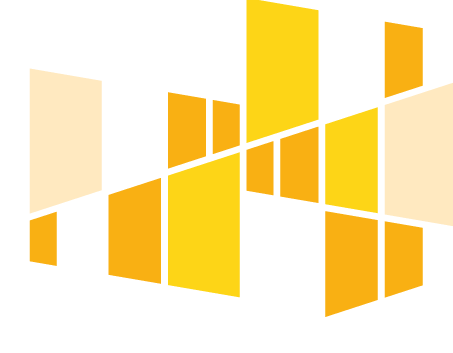 Nr RPLD.11.03.02-IZ.00-10-001/19Regionalny Program Operacyjny Województwa Łódzkiego na lata 2014-2020 Oś Priorytetowa XI Edukacja, Kwalifikacje, UmiejętnościDziałanie XI.3 Kształcenie zawodowePoddziałanie XI.3.2 Kształcenie zawodowe - Miasto ŁódźŁódź, ……………………Wersja 1.0Podstawy prawne i dokumenty Akty prawne:Rozporządzenie Parlamentu Europejskiego i Rady (UE) nr 1303/2013 z dnia 17 grudnia 2013 r. ustanawiające wspólne przepisy dotyczące Europejskiego Funduszu Rozwoju Regionalnego, Europejskiego Funduszu Społecznego, Funduszu Spójności, Europejskiego Funduszu Rolnego na rzecz Rozwoju Obszarów Wiejskich oraz Europejskiego Funduszu Morskiego i Rybackiego oraz ustanawiające przepisy ogólne dotyczące Europejskiego Funduszu Rozwoju Regionalnego, Europejskiego Funduszu Społecznego, Funduszu Spójności i Europejskiego Funduszu Morskiego 
i Rybackiego oraz uchylające rozporządzenie Rady (WE) nr 1083/2006 zwane dalej rozporządzeniem ogólnym.Rozporządzenie Parlamentu Europejskiego i Rady (UE) nr 1304/2013 z dnia 17 grudnia 2013 r. 
w sprawie Europejskiego Funduszu Społecznego i uchylającego rozporządzenie Rady (WE) nr 1081/2006. Rozporządzenie delegowane KE (UE) nr 240/2014 z dnia 7 stycznia 2014 r. w sprawie europejskiego kodeksu  postępowania  w  zakresie  partnerstwa  w  ramach  europejskich  funduszy  strukturalnych i inwestycyjnych. Rozporządzenie Komisji (UE) nr 1407/2013 z dnia 18 grudnia 2013 r. w sprawie stosowania art. 107 i 108 Traktatu o funkcjonowaniu Unii Europejskiej do pomocy de minimis.Rozporządzenie Komisji (UE) nr 651/2014 z dnia 17 czerwca 2014 r. uznające niektóre rodzaje pomocy za zgodne ze wspólnym rynkiem w zastosowaniu art. 107 i 108 Traktatu (ogólne rozporządzenie w sprawie wyłączeń blokowych).Rozporządzenie wykonawcze Komisji (UE) nr 215/2014 z dnia 7 marca 2014 r. ustanawiające zasady wykonania rozporządzenia Parlamentu Europejskiego i Rady (UE) nr 1303/2013 ustanawiającego wspólne przepisy dotyczące Europejskiego Funduszu Rozwoju Regionalnego, Europejskiego Funduszu Społecznego, Funduszu Spójności, Europejskiego Funduszu Rolnego na rzecz Rozwoju Obszarów Wiejskich oraz Europejskiego Funduszu Morskiego i Rybackiego oraz ustanawiającego przepisy ogólne dotyczące  Europejskiego Funduszu  Rozwoju  Regionalnego, Europejskiego  Funduszu  Społecznego, Funduszu Spójności i Europejskiego Funduszu Morskiego i Rybackiego w zakresie  metod  wsparcia w  odniesieniu  do  zmian  klimatu,  określania  celów  pośrednich  i  końcowych  na potrzeby   ram wykonania    oraz    klasyfikacji    kategorii    interwencji    w    odniesieniu    do    europejskich    funduszy strukturalnych i inwestycyjnych.Rozporządzenie  delegowane  Komisji  (UE)  nr  480/2014  z  dnia  3  marca  2014  r.  uzupełniające rozporządzenie Parlamentu Europejskiego i Rady (UE) nr 1303/2013 ustanawiające wspólne przepisy dotyczące  Europejskiego Funduszu  Rozwoju  Regionalnego, Europejskiego  Funduszu  Społecznego, Funduszu  Spójności,  Europejskiego  Funduszu  Rolnego  na  rzecz  Rozwoju  Obszarów  Wiejskich oraz Europejskiego Funduszu Morskiego 
i Rybackiego oraz ustanawiające przepisy ogólne dotyczące Europejskiego  Funduszu  Rozwoju  Regionalnego,  Europejskiego  Funduszu  Społecznego,  Funduszu Spójności 
i Europejskiego Funduszu Morskiego i Rybackiego.Rozporządzenie Parlamentu Europejskiego i Rady (UE) 2016/679 z dnia 27 kwietnia 2016 r. 
w sprawie ochrony osób fizycznych w związku z przetwarzaniem danych osobowych i w sprawie swobodnego przepływu takich danych oraz uchylenie dyrektywy 95/46/WE (ogólne rozporządzenie o ochronie danych).Rozporządzenie wykonawcze Komisji (UE) nr821/2014  z dnia 28 lipca 2014 r. ustanawiające zasady stosowania  rozporządzenia  Parlamentu  Europejskiego  i  Rady  (UE)  nr  1303/2013  w  zakresie szczegółowych  uregulowań  dotyczących  transferu  wkładów  z  programów  
i  zarządzania  nimi, przekazywania  sprawozdań  z  wdrażania  instrumentów  finansowych,  charakterystyki  technicznej działań  informacyjnych  i  komunikacyjnych  w  odniesieniu  do  operacji  oraz  systemu  rejestracji i przechowywania danych.Ustawa z dnia 11 lipca 2014 r. o zasadach realizacji programów w zakresie polityki spójności finansowanych w perspektywie finansowej 2014-2020 zwana dalej ustawą wdrożeniową.Ustawa z dnia 27 sierpnia 2009 r. o finansach publicznych.Ustawa z dnia 23 kwietnia 1964 r. –Kodeks cywilny.Ustawa z dnia 14 czerwca 1960 r. Kodeks postępowania administracyjnego. Ustawa z dnia 29 stycznia 2004 r. Prawo zamówień publicznych.Ustawa o systemie oświaty z dnia 7 września 1991 r.Ustawa z dnia 14 grudnia 2016 r. - Prawo oświatowe.Ustawa z dnia 30 kwietnia 2004 r. o postępowaniu w sprawach dotyczących pomocy publicznej.Ustawa z dnia 22 grudnia 2015 r. o Zintegrowanym Systemie Kwalifikacji.Ustawa z dnia 29 września 1994 r. o rachunkowości.Ustawa z dnia 26 stycznia 1982 r. – Karta Nauczyciela.Ustawa z dnia 14 grudnia 2016 r. Przepisy wprowadzające ustawę - Prawo oświatowe.Ustawa z dnia 11 marca 2004 r. o podatku od towarów i usług.Ustawa z dnia 24 kwietnia 2003 r. o działalności pożytku publicznego i o wolontariacie.Ustawa z dnia 27 sierpnia 1997 r. o rehabilitacji zawodowej i społecznej oraz zatrudnianiu osób niepełnosprawnych.Ustawa  z  dnia  15  czerwca  2012  r.  o  skutkach  powierzania  wykonywania  pracy  cudzoziemcom przebywającym wbrew przepisom na terytorium Rzeczpospolitej Polskiej.Ustawa   z   dnia 28  października  2002  r.  odpowiedzialności  podmiotów  zbiorowych  za  czyny zabronione pod groźbą kary.Ustawa z dnia 22 listopada 2018 r. o zmianie ustawy - Prawo oświatowe, ustawy o systemie oświaty oraz niektórych innych ustaw.Ustawa z dnia 10 maja 2018 r. o ochronie danych osobowych.Ustawa z dnia 9 października 2015 r. o rewitalizacji.Dokumenty i Wytyczne:Regionalny Program Operacyjny Województwa Łódzkiego na lata 2014-2020 z dnia 2 marca 2018 r.  Szczegółowy Opis Osi Priorytetowych Regionalnego Programu Operacyjnego Województwa Łódzkiego na lata 2014-2020 z dnia 28 marca 2019 r.  Wytyczne w zakresie trybów wyboru projektów na lata 2014-2020 z dnia 13.02.2018 r. Wytyczne w zakresie kwalifikowalności wydatków w ramach Europejskiego Funduszu Rozwoju Regionalnego, Europejskiego Funduszu Społecznego oraz Funduszu Spójności na lata 2014-2020 z dnia 19 lipca 2017 r. zwane dalej Wytycznymi w zakresie kwalifikowalności. Wytyczne w zakresie informacji i promocji programów operacyjnych polityki spójności na lata 2014-2020 z dnia 3 listopada 2016 r.Wytyczne w zakresie monitorowania postępu rzeczowego realizacji programów operacyjnych na lata 2014-2020 z dnia 09 lipca 2018 r.Wytyczne w zakresie warunków gromadzenia i przekazywania danych w postaci elektronicznej na lata 2014-2020 z  grudnia 2017 r.Wytyczne w zakresie realizacji zasady równości szans i niedyskryminacji oraz zasady równości szans kobiet i mężczyzn w ramach funduszy unijnych na lata 2014-2020 z dnia 5 kwietnia 2018 r.Wytyczne w zakresie realizacji przedsięwzięć z udziałem środków Europejskiego Funduszu Społecznego w obszarze edukacji na lata 2014-2020 z dnia 1 stycznia 2018 r.Wytyczne w zakresie kontroli realizacji programów operacyjnych  na  lata  2014-2020  z marca 2018 r.Wytyczne w zakresie sprawozdawczości na lata 2014-2020 z lutego 2017 r.Rozporządzenie Ministra  Edukacji  Narodowej  z  dnia  11  stycznia  2012  r.  w  sprawie  kształcenia ustawicznego w formach pozaszkolnych.Rozporządzenie Ministra Edukacji Narodowej z dnia 18 sierpnia 2017 r. w sprawie kształcenia ustawicznego w formach pozaszkolnych.Rozporządzenie Ministra Edukacji Narodowej z dnia 19 marca 2019 r. w sprawie kształcenia ustawicznego w formach pozaszkolnych.Rozporządzenie  Ministra  Edukacji  Narodowej  z  dnia  13  grudnia  2016  r.  w  sprawie  klasyfikacji zawodów szkolnictwa zawodowego.Rozporządzenie Ministra Edukacji Narodowej z dnia 13 marca 2017  r. w sprawie klasyfikacji zawodów szkolnictwa zawodowego.Rozporządzenie  Ministra  Edukacji  Narodowej  z  dnia  7  lutego  2012  r.,   w   sprawie   podstawy programowej kształcenia w zawodach.Rozporządzenie  Ministra  Edukacji  Narodowej  z  dnia  31  marca  2017  r.,  w  sprawie  podstawy programowej kształcenia w zawodach.Rozporządzenie Ministra Edukacji  Narodowej  z  dnia  15  grudnia  2010  r.  w  sprawie  praktycznej  nauki zawodu.Rozporządzenie Ministra Edukacji Narodowej z dnia 24  sierpnia  2017r.  w  sprawie  praktycznej  nauki zawodu.Rozporządzenie Ministra Edukacji Narodowej z dnia 22 lutego 2019 r. w sprawie praktycznej nauki zawoduRozporządzenie Ministra Nauki i Szkolnictwa Wyższego z dnia 17 stycznia 2012 r. w sprawie standardów kształcenia przygotowującego do wykonywania zawodu nauczyciela.Rozporządzenie  Ministra  Infrastruktury i Rozwoju z dnia 2 lipca 2015 r. w sprawie udzielania pomocy de minimis oraz pomocy publicznej w ramach programów operacyjnych finansowanych 
z Europejskiego Funduszu Społecznego na lata 2014-2020.Gminny Program Rewitalizacji miasta Łodzi (LXXIII/1980/18 z dnia 5 lipca 2018 r.)Wykaz skrótów:EFS - Europejski Fundusz SpołecznyEFRR- Europejski Fundusz Rozwoju RegionalnegoIOK - Instytucja Organizująca Konkurs. IOK jest Instytucja Zarządzająca Regionalnym Programem Operacyjnym Województwa Łódzkiego na lata 2014-2020 (IZ), którą stanowi Zarząd Województwa Łódzkiego, obsługiwany przez Departament Europejskiego Funduszu Społecznego (DEFS) Urzędu Marszałkowskiego Województwa Łódzkiego, adres: ul. Traugutta 21/23, 90-113 Łódź.IZ - Instytucja Zarządzająca tj.: Zarząd Województwa Łódzkiego, obsługiwany przez Departament Europejskiego Funduszu Społecznego, ul. Traugutta 21/23, 90-113 ŁódźKOFM - Karta Oceny Formalno-Merytorycznej wniosku o dofinansowanie projektu konkursowego 
z EFS w ramach RPO WŁ na lata 2014-2020KOKP -  Karta oceny ogólnego kryterium podsumowującego wniosku o dofinansowanie projektu konkursowego z Europejskiego Funduszu Społecznego w ramach Regionalnego Programu Operacyjnego Województwa Łódzkiego na lata 2014 - 2020KOP - Komisja Oceny ProjektówORE - Ośrodek Rozwoju EdukacjiPZP - Prawo zamówień publicznychRPO WŁ 2014-2020 - Regionalny Program Operacyjny Województwa Łódzkiego na lata 2014-2020SL2014 - aplikacja główna Centralnego Systemu Teleinformatycznego, o której mowa w Wytycznych w zakresie monitorowania postępu rzeczowego realizacji programów operacyjnych na lata 2014-2020 SzOOP - Szczegółowy Opis Osi Priorytetowych Regionalnego Programu Operacyjnego Województwa Łódzkiego na lata 2014-2020UMWŁ - Urząd Marszałkowski Województwa ŁódzkiegoWLWK – Wspólna Lista Wskaźników Kluczowych 2014-2020-EFS Załącznik nr 2 do Wytycznych 
w zakresie monitorowania postępu rzeczowego realizacji programów operacyjnych na lata 2014-2020 Definicje:beneficjent – zgodnie z definicją przyjętą w ustawie z dnia 6 grudnia 2016 r. o zasadach prowadzenia polityki rozwoju, osoba fizyczna, osoba prawna lub jednostka organizacyjna nieposiadająca osobowości prawnej, której ustawa przyznaje zdolność prawną, realizującą projekty finansowane z budżetu państwa lub ze źródeł zagranicznych na podstawie umowy o dofinansowanie projektu;Centrum Kształcenia Zawodowego i Ustawicznego (CKZiU) – zespół szkół lub placówek systemu oświaty, o którym mowa w art. 93 Prawa oświatowego oraz w art. 301 ustawy wprowadzającej Prawo oświatowe;certyfikacja – procedura, w wyniku której osoba ucząca się otrzymuje od upoważnionej instytucji formalny dokument, stwierdzający, że osiągnęła  określoną  kwalifikację.  Certyfikacja następuje po walidacji, w wyniku wydania pozytywnej decyzji stwierdzającej, że wszystkie efekty uczenia się wymagane dla danej kwalifikacji zostały osiągnięte;cross-financing – zasada elastyczności, o której mowa w art.98 ust.2 rozporządzenia ogólnego, polegająca na możliwości finansowania działań w sposób komplementarny ze środków EFRR i EFS, w przypadku, gdy dane działanie z jednego funduszu objęte jest zakresem pomocy drugiego funduszu. inne zespoły realizujące zadania CKZiU – podmioty realizujące zadania z zakresu współpracy 
z pracodawcami i organizacjami pracodawców oraz prowadzące kwalifikacyjne kursy zawodowe, 
a także podejmujące działania w zakresie poradnictwa zawodowego i informacji zawodowej, w tym również dla osób dorosłych, które są tworzone w inny sposób, niż określony w art. 93 Prawa oświatowego oraz w art. 30 ustawy wprowadzającej Prawo oświatowe;instruktor praktycznej nauki zawodu – instruktor praktycznej nauki zawodu, o którym mowa w § 10 ust. 2 rozporządzenia Ministra Edukacji Narodowej  z dnia 15 grudnia 2010 r. w sprawie praktycznej nauki zawodu (Dz. U. poz. 1626) oraz w § 10 ust. 2 rozporządzenia Ministra Edukacji Narodowej z dnia 24 sierpnia 2017 r. w sprawie praktycznej nauki zawodu (Dz. U. poz. 1644);kompetencja - wyodrębniony zestaw efektów uczenia się/ kształcenia. Opis kompetencji zawiera jasno określone warunki, które powinien spełniać uczestnik projektu ubiegający się o nabycie kompetencji, tj. wyczerpującą informację o efektach uczenia się dla danej kompetencji oraz kryteria i metody ich weryfikacji;kompetencje cyfrowe (kompetencje w zakresie TIK) - definiowane jako zdolność do:a)	przetwarzania (wyszukiwania, oceny, przechowywania) informacji;b)	komunikacji (wchodzenia w cyfrowe interakcje, dzielenia się informacjami, znajomość netykiety 
i umiejętność zarządzania cyfrową tożsamością);c)	tworzenia cyfrowej informacji (w tym również umiejętność programowania i znajomość zagadnień praw autorskich);d)	zachowania bezpieczeństwa (ochrony cyfrowych urządzeń, danych, własnej tożsamości, zdrowia i środowiska);e)	rozwiązywania problemów (technicznych, identyfikowania sytuacji, w których technologia może pomóc, bycia kreatywnym z użyciem technologii, identyfikowania luk w zakresie kompetencji);f)	obsługi komputera i programów komunikacji cyfrowej;kompetencje kluczowe i umiejętności uniwersalne niezbędne na rynku pracy - umiejętności matematyczno-przyrodnicze, umiejętności posługiwania  się  językami  obcymi  (w tym język polski dla cudzoziemców i osób powracających do Polski i ich rodzin), TIK, umiejętności rozumienia (ang. literacy), kreatywność, innowacyjność, przedsiębiorczość, krytyczne myślenie, rozwiązywanie problemów, umiejętność uczenia się, umiejętność pracy zespołowej w kontekście środowiska pracy;koncepcja uniwersalnego projektowania – zgodnie z Wytycznymi w zakresie realizacji zasady równości szans i niedyskryminacji w tym dostępności dla osób z niepełnosprawnościami oraz zasady równości szans kobiet i mężczyzn w ramach funduszy unijnych na lata 2014-2020 projektowanie produktów, środowiska, programów i usług w taki sposób, by były użyteczne dla wszystkich, w możliwie największym stopniu, bez potrzeby adaptacji lub specjalistycznego projektowania. Uniwersalne projektowanie nie wyklucza możliwości zapewniania dodatkowych udogodnień dla szczególnych grup osób z niepełnosprawnościami, jeżeli jest to potrzebne;kryteria wyboru projektów – kryteria umożliwiające ocenę projektu opisanego we wniosku 
o dofinansowanie projektu, wybór projektu do dofinansowania i zawarcie umowy 
o dofinansowanie projektu albo podjęcie decyzji o dofinansowaniu projektu, zgodne 
z warunkami, o których mowa w art. 125 ust. 3 lit. a rozporządzenia ogólnego, zatwierdzone przez komitet monitorujący, o którym mowa w art. 47 rozporządzenia ogólnego;kwalifikacja – to określony zestaw efektów uczenia się w  zakresie  wiedzy, umiejętności oraz kompetencji społecznych nabytych w edukacji formalnej, edukacji pozaformalnej lub poprzez uczenie się nieformalne, zgodnych z ustalonymi dla danej kwalifikacji  wymaganiami, których osiągnięcie zostało sprawdzone w walidacji oraz formalnie potwierdzone przez instytucję uprawnioną do certyfikowania;mechanizm racjonalnych usprawnień – zgodnie z Wytycznymi w zakresie realizacji zasady równości szans i niedyskryminacji w tym dostępności dla osób z niepełnosprawnościami oraz zasady równości szans kobiet i mężczyzn w ramach funduszy unijnych na lata 2014-2020  konieczne i odpowiednie zmiany oraz dostosowania, nienakładające nieproporcjonalnego lub nadmiernego obciążenia, rozpatrywane osobno dla każdego konkretnego przypadku, w celu zapewnienia osobom z niepełnosprawnościami możliwości korzystania z wszelkich praw człowieka i podstawowych wolności oraz ich wykonywania na zasadzie równości z innymi osobami. Mechanizm racjonalnych usprawnień oznacza także możliwość sfinansowania specyficznych działań dostosowawczych uruchamianych wraz z pojawieniem się w projektach realizowanych z polityki spójności (w charakterze uczestnika lub personelu projektu) osoby z niepełnosprawnością. Każde zastosowanie mechanizmu racjonalnych usprawnień wynika z występowania przynajmniej trzech czynników w projekcie: a) specjalnej potrzeby uczestnika projektu/użytkownika produktów projektu lub personelu projektu; b) barier otoczenia; c) charakteru interwencji.miasto średnie - miasto powyżej 20 tys. mieszkańców z wyłączeniem miast wojewódzkich  lub mniejsze, z liczbą ludności 15-20 tys. mieszkańców będące stolicą powiatu. Lista miast średnich wskazana jest w załączniku nr 1 do ,,Delimitacji miast średnich tracących funkcje społeczno-gospodarcze” opracowanej na potrzeby Strategii na rzecz Odpowiedzialnego Rozwoju;miasto średnie tracące funkcje społeczno-gospodarcze - miasto zidentyfikowane jako jedno z miast średnich w największym stopniu tracące funkcje społeczno-gospodarcze. Lista miast średnich tracących funkcje społeczno-gospodarcze wskazana jest w załączniku nr 2 do „Delimitacji miast średnich tracących funkcje społeczno-gospodarcze”;nauczyciel – należy przez to rozumieć także wychowawcę i innego pracownika pedagogicznego zatrudnionego w OWP, szkole lub placówce systemu oświaty;nauczyciel kształcenia zawodowego – nauczyciel teoretycznych  przedmiotów zawodowych, w tym nauczyciel języka obcego zawodowego, oraz nauczyciel praktycznej nauki zawodu;obszar wiejski – zgodnie z załącznikiem nr 1 do Rozporządzenia Wykonawczego Komisji (UE) NR 215/2014 z dnia 7 marca 2014 r. to obszar o małej gęstości zaludnienia (kod 03) – zgodnie ze stopniem urbanizacji ujętym w klasyfikacji DEGURBA obszary słabo zaludnione to obszary, na których więcej niż 50% populacji zamieszkuje tereny wiejskie (tj. gminy, które zostały przyporządkowane do kategorii 
3 klasyfikacji DEGURBA). Zestawienie gmin zamieszczone jest na stronie internetowej EUROSTAT. http://ec.europa.eu/eurostat/web/nuts/local-administrative-units;    organ prowadzący – minister właściwy, jednostka samorządu terytorialnego, osoba prawna niebędąca jednostką samorządu terytorialnego oraz osoba fizyczna, odpowiedzialna za działalność OWP, szkoły lub placówki systemu oświaty;osoby z niepełnosprawnościami – oznaczają osoby niepełnosprawne w rozumieniu ustawy z dnia 27 sierpnia 1997 r. o rehabilitacji zawodowej i społecznej oraz zatrudnianiu osób niepełnosprawnych (Dz. U. z 2018 r. poz. 511), a także osoby z zaburzeniami psychicznymi, w rozumieniu ustawy z dnia 19 sierpnia 1994 r. o ochronie zdrowia psychicznego (Dz. U. z 2017 r. poz. 882, z późn. zm.). W przypadku projektów realizowanych w celu tematycznym 10 Inwestowanie w kształcenie, szkolenie i szkolenie zawodowe na rzecz zdobywania umiejętności i uczenia się przez całe życie osoba z niepełnosprawnością to również uczeń albo dziecko w wieku przedszkolnym, posiadające orzeczenie o potrzebie kształcenia specjalnego, wydane ze względu na dany rodzaj niepełnosprawności, oraz dzieci i młodzież, posiadające orzeczenie o potrzebie zajęć rewalidacyjno-wychowawczych, wydawane ze względu na niepełnosprawność intelektualną w stopniu głębokim. Orzeczenia te są wydawane przez zespół orzekający działający w publicznej poradni psychologiczno-pedagogicznej, w tym poradni specjalistycznej; IZ ma możliwość rozszerzenia zakresu stosowania Wytycznych również na inne osoby z niepełnosprawnościami (lub wybrane ich kategorie);partner – podmiot w rozumieniu art. 33 ust. 1 ustawy wdrożeniowej, który jest wymieniony 
w zatwierdzonym wniosku o dofinansowanie projektu, realizujący wspólnie z beneficjentem 
(i ewentualnie innymi partnerami) projekt na warunkach określonych w umowie o dofinansowanie 
i porozumieniu albo umowie o partnerstwie i wnoszący do projektu zasoby ludzkie, organizacyjne, techniczne lub finansowe (warunki uczestnictwa partnera w projekcie określa IZ PO). Zgodnie 
z Wytycznymi jest to podmiot, który ma prawo do ponoszenia wydatków na równi z beneficjentem, chyba że z treści Wytycznych wynika, że chodzi o beneficjenta jako stronę umowy o dofinansowanie;placówka systemu oświaty – placówka systemu oświaty prowadząca  kształcenie ogólne lub placówka systemu oświaty prowadząca kształcenie zawodowe;placówka systemu oświaty prowadząca kształcenie zawodowe –  placówka w rozumieniu art. 2 pkt 4 Prawa oświatowego;projekt – projekt, o którym mowa w art. 2 pkt 18 Ustawy;projekt edukacyjny – indywidualne lub zespołowe, planowe działanie dzieci w wieku przedszkolnym, uczniów albo słuchaczy, mające na celu rozwiązanie konkretnego problemu, z zastosowaniem różnorodnych metod. Projekt edukacyjny jest realizowany pod opieką nauczyciela i obejmuje  następujące działania (dostosowane do możliwości osób z nich korzystających):a)	wybranie tematu projektu edukacyjnego;b)	określenie celów projektu edukacyjnego i zaplanowanie etapów jego realizacji;c)	wykonanie zaplanowanych działań;d)	przedstawienie rezultatów projektu edukacyjnego;projekt rewitalizacyjny – projekt w rozumieniu art. 2 pkt 18 ustawy, wynikający z programu rewitalizacji, tj. zaplanowany w programie rewitalizacji i ukierunkowany na osiągnięcie jego celów albo logicznie powiązany z treścią i celami programu rewitalizacji, zgłoszony do objęcia albo objęty współfinansowaniem UE z jednego z funduszy strukturalnych albo Funduszu Spójności w ramach programu operacyjnego. Wynikanie projektu rewitalizacyjnego z programu rewitalizacji oznacza zatem albo wskazanie (wymienienie) go wprost w programie rewitalizacji albo określenie go w ogólnym (zbiorczym) opisie innych, uzupełniających rodzajów działań rewitalizacyjnych;sieci współpracy i samokształcenia - lokalne lub regionalne zespoły nauczycieli z różnych OWP, szkół lub placówek systemu oświaty, którzy w zorganizowany sposób współpracują ze sobą, szczególnie 
w zakresie rozwiązywania problemów i dzielenia się doświadczeniem;specjalne   potrzeby   rozwojowe   i    edukacyjne   –   indywidualne   potrzeby   rozwojowe 
i edukacyjne dzieci w wieku przedszkolnym oraz uczniów, o których mowa rozporządzeniu Ministra  Edukacji  Narodowej   z  dnia   30  kwietnia   2013  r.   w  sprawie  zasad   udzielania i organizacji pomocy psychologiczno-pedagogicznej  w publicznych  przedszkolach,  szkołach i placówkach (Dz. U. poz. 532 oraz z 2017 r. poz. 1643) oraz w rozporządzeniu Ministra Edukacji Narodowej z dnia 9 sierpnia 2017 r. w sprawie zasad organizacji i udzielania  pomocy psychologiczno-pedagogicznej w publicznych przedszkolach,  szkołach  i  placówkach (Dz. U. z 2017, poz. 1591 z późn. zm.) oraz w rozporządzeniu Ministra Edukacji Narodowej z dnia 28 sierpnia 2017 r. zmieniającym rozporządzenie w sprawie zasad udzielania i organizacji pomocy psychologiczno-pedagogicznej w publicznych przedszkolach, szkołach i placówkach (Dz.U. 2017 poz. 1643), zwanym dalej: rozporządzeniem MEN o pomocy psychologiczno-pedagogicznej;Środki trwałe zgodnie z art. 3 ust. 1 pkt 15 ustawy z dnia 29 września 1994 r. o rachunkowości 
z zastrzeżeniem inwestycji, o których mowa w art. 3 ust 1 pkt 17 tej ustawy, są to rzeczowe aktywa trwałe i zrównane z nimi, o przewidywanym okresie ekonomicznej użyteczności dłuższym niż rok, kompletne, zdatne do użytku i przeznaczone na potrzeby jednostki organizacyjnej; zalicza się do nich w szczególności: nieruchomości – w tym grunty, prawo użytkowania wieczystego gruntu, budowle 
i budynki, a także będące odrębną własnością lokale, spółdzielcze własnościowe prawo do lokalu mieszkalnego oraz spółdzielcze prawo do lokalu użytkowego, maszyny, urządzenia, środku transportu i inne rzeczy, ulepszenia w obcych środkach trwałych, inwentarz żywy;szkoła – podmiot, o którym mowa w art. 2 pkt 2 oraz art. 18 ust 1 i 2 Prawa oświatowego;szkoła dla dorosłych – szkoła, o której mowa w art. 4 pkt 29 Prawa oświatowego;szkoła policealna – szkoła, o której mowa w art. 18 ust. 1 pkt 2 lit. f Prawa oświatowego;szkoła specjalna – szkoła, o której mowa w art. 4 pkt 2 Prawa oświatowego;umiejętności  - przyswojona w procesie uczenia się zdolność do wykonywania zadań 
i rozwiązywania problemów właściwych dla dziedziny uczenia się lub  działalności  zawodowej;walidacja – wieloetapowy proces sprawdzania, czy – niezależnie od sposobu uczenia się – efekty uczenia się wymagane dla danej kwalifikacji zostały osiągnięte. Walidacja poprzedza certyfikowanie. Walidacja obejmuje identyfikację i dokumentację posiadanych  efektów uczenia się oraz ich weryfikację w odniesieniu do wymagań określonych dla kwalifikacji. Walidacja powinna być prowadzona w sposób trafny (weryfikowane są efekty uczenia się, które zostały określone dla danej kwalifikacji) i rzetelny (wynik weryfikacji jest niezależny od miejsca,  czasu, metod oraz osób przeprowadzających  walidację). Walidację kończy podjęcie i wydanie decyzji, jakie efekty uczenia się można potwierdzić, jakie zaś nie;wartości niematerialne i prawne – o których mowa z art. 3 ust. 1 pkt 14 ustawy 
z dnia 29 września 1994 r. o rachunkowości z zastrzeżeniem inwestycji, o których mowa w  art. 3 ust. 
1 pkt 17 tej ustawy, nabyte przez wnioskodawcę/partnera , zaliczane do aktywów trwałych, prawa majątkowe nadające się do gospodarczego wykorzystania, o przewidywanym okresie ekonomicznej użyteczności dłuższym niż rok, przeznaczone do używania na potrzeby jednostki, a w szczególności: autorskie prawa majątkowe, prawa pokrewne, licencje, koncesje, prawa do wynalazków, patentów, znaków towarowych, wzorów użytkowych oraz zdobniczych, know-how; w przypadku wartości niematerialnych i prawnych oddanych do używania na podstawie umowy najmu, dzierżawy lub leasingu, wartości niematerialne i prawne zalicza się do aktywów trwałych jednej ze stron umowy, zgodnie 
z warunkami określonymi w ustawie o rachunkowości;wnioskodawca – zgodnie z definicją w art. 2 pkt 28 ustawy wdrożeniowej, podmiot, który złożył wniosek o dofinansowanie projektu;wydatek kwalifikowalny – koszt lub wydatek poniesiony w związku z realizacją projektu w ramach PO, które spełniają kryteria refundacji, rozliczenia (w przypadku systemu zaliczkowego) zgodnie z umową 
o dofinansowanie;wykonawca- osoba fizyczna (nie dotyczy osób będących personelem projektu) osoba prawna albo jednostka organizacyjna nieposiadająca osobowości prawnej, która oferuje realizację robót budowlanych, określone produkty lub usługi na rynku lub zawarła umowę w sprawie realizacji zamówienia w projekcie realizowanym w ramach PO. Postanowienia ogólneIOK zastrzega sobie prawo do wprowadzania zmian w niniejszym Regulaminie w trakcie trwania konkursu do czasu jego rozstrzygnięcia, z zastrzeżeniem zmian skutkujących nierównym traktowaniem wnioskodawców, chyba, że konieczność wprowadzenia tych zmian wynika z przepisów powszechnie obowiązującego prawa.W przypadku zmian w Regulaminie informacja o ich wprowadzeniu, aktualna treść Regulaminu, uzasadnienie oraz termin, od którego obowiązuje nowy Regulamin, IOK zamieszcza na stronie internetowej www.rpo.lodzkie.pl oraz www.funduszeeuropejskie.gov.pl.W przypadku, gdy RPO WŁ 2014-2020 zawiera w poszczególnych obszarach rozstrzygnięcia inne niż zawarte w wytycznych horyzontalnych, przy realizacji wsparcia pierwszeństwo mają przyjęte decyzją Komisji Europejskiej postanowienia RPO WŁ 2014-2020, przy czym rozstrzygnięcia te muszą jednoznaczne wynikać z postanowień RPO WŁ 2014-2020. Biorąc pod uwagę powyższe, wnioskodawca zobowiązany jest w pierwszej kolejności stosować zapisy RPO WŁ 2014-2020 w przypadku kolizji z zapisami zawartymi w wytycznych, natomiast w pozostałych obszarach niepozostających w sprzeczności z RPO WŁ 2014-2020 wnioskodawca zobowiązany jest do stosowania zapisów zawartych w wytycznych horyzontalnych.IOK zastrzega możliwość anulowania ogłoszonego konkursu w uzasadnionych przypadkach, m.in.:wystąpienia zdarzeń losowych, niezależnych od IOK, niemożliwych do przewidzenia na etapie sporządzania Regulaminu,zmiany aktów prawnych lub wytycznych mających wpływ na proces wyboru projektów do dofinansowania.Za każdym razem, gdy w Regulaminie wskazuje się liczbę dni, mowa jest o dniach kalendarzowych.Do postępowania w zakresie ubiegania się o dofinansowanie oraz udzielania dofinansowania na podstawie ustawy wdrożeniowej nie stosuje się przepisów ustawy z dnia 14 czerwca 1960 r. – Kodeks postępowania administracyjnego, z wyjątkiem przepisów dotyczących wyłączenia pracowników organu, i sposobu obliczania terminów, chyba że ustawa wdrożeniowa wskazuje inaczej.Informacje o konkursieInstytucja organizująca konkursInstytucją Organizującą Konkurs (IOK) jest Instytucja Zarządzająca Regionalnym Programem Operacyjnym Województwa Łódzkiego na lata 2014-2020 (IZ RPO WŁ), którą stanowi Zarząd Województwa Łódzkiego, obsługiwany przez Departament Europejskiego Funduszu Społecznego (DEFS) Urzędu Marszałkowskiego Województwa Łódzkiego, adres: ul. Traugutta 21/23, 90-113 Łódź.Kontakt i informacje dotyczące konkursuInformacji i wyjaśnień dotyczących konkursu drogą telefoniczną oraz za pomocą poczty elektronicznej e-mail udzielają:Główny Punkt Informacyjny w Łodziul. Moniuszki 7/9, 90-101 Łódźgodziny pracy: pn. 8.00-18.00, wt.– pt. 8.00-16.00tel. 42 663 31 07, 42 663 34 05, 42 291 97 60e-mail: GPILodz@lodzkie.plLokalny Punkt Informacyjny w Bełchatowieul. Kościuszki 17, 97-400 Bełchatówgodziny pracy: pn. 8.00-18.00 wt.– pt. 8.00-16.00  tel. 44 633 34 63, 44 633 05 13e-mail: LPIBelchatow@lodzkie.plLokalny Punkt Informacyjny w Brzezinachul. Sienkiewicza 16, 95-060 Brzezinygodziny pracy: pn. 8.00-18.00 wt.– pt. 8.00-16.00tel. 46 874 31 54, 46 816 68 17e-mail: LPIBrzeziny@lodzkie.plLokalny Punkt Informacyjny w Łowiczuul. Świętojańska 1, 99-400 Łowiczgodziny pracy: pn. 8.00-18.00 wt.– pt. 8.00-16.00tel. 46 837 52 67, 46 837 72 29e-mail: LPILowicz@lodzkie.pl Lokalny Punkt Informacyjny w Sieradzu ul. Rynek 14, 98-200 Sieradzgodziny pracy: pn. 8.00-18.00, wt.– pt. 8.00-16.00tel. 43 678 40 80, 43 822 89 25e-mail: LPISieradz@lodzkie.plInformacje i wyjaśnienia w zakresie kwestii technicznych działania generatora wniosków udzielane są drogą telefoniczną: nr 42 663 30 68 oraz za pośrednictwem poczty elektronicznej e-mail: generatorefs@lodzkie.pl Kwota przeznaczona na dofinansowanie projektów i poziom dofinansowania projektówCałkowita kwota środków przeznaczonych na dofinansowanie projektów w ramach niniejszego konkursu wynosi: 5 294 117,65 EUR, co stanowi  22 735 058,84 PLNMaksymalny poziom dofinansowania to 90 %, w tym wsparcie finansowe EFS 85 % Minimalny poziom wkładu własnego: 10 %IOK zastrzega sobie możliwość zmiany kwoty przeznaczonej na dofinansowanie projektów w tym w wyniku zmiany kursu euro.IOK może zwiększyć kwotę przeznaczoną na dofinansowanie projektów przed rozstrzygnięciem konkursu.Minimalna wartość projektu zgodnie ze szczegółowym kryterium dostępu nr 8 wynosi  600 000,00 PLN. Maksymalna wartość projektu wynosi 2 000 000,00 PLN.IOK po rozstrzygnięciu konkursu może podjąć decyzję o zwiększeniu kwoty alokacji dla konkursu i wyborze projektów, które uzyskały wymaganą liczbę punktów, lecz ze względu na wyczerpanie pierwotnej kwoty alokacji nie zostały wybrane do dofinansowania.Wybór do dofinansowania projektów, wynikający ze zwiększenia kwoty alokacji następuje z zachowaniem zasady równego traktowania wnioskodawców tj. zgodnie z kolejnością zamieszczenia projektów na liście i uwzględnieniem wszystkich projektów, które uzyskały taką samą liczbę punktów. Informacja o wyborze projektów do dofinansowania upubliczniana jest na stronie internetowej www.rpo.lodzkie.pl i www.funduszeeuropejskie.gov.pl. Podmioty uprawnione do ubiegania się o dofinansowaniePodmioty uprawnione do ubiegania się o dofinansowanie:−	Miasto Łódź−	Wszystkie podmioty – z wyłączeniem osób fizycznych (nie dotyczy osób prowadzących działalność gospodarczą lub oświatową na podstawie przepisów odrębnych) - wyłącznie pod warunkiem realizacji projektu w partnerstwie z Miastem Łodzią.Rola podmiotów w partnerstwie określana będzie każdorazowo w umowie pomiędzy stronami.Wnioskodawca oraz partnerzy (o ile dotyczy) nie mogą podlegać wykluczeniu z możliwości otrzymania dofinansowania.Uwaga! W przypadku jednostek organizacyjnych JST nieposiadających osobowości prawnej (np. szkoła zawodowa) wnioskodawcą powinna być: właściwa jednostka samorządu terytorialnego (np. powiat).Grupa docelowaOstatecznymi odbiorcami wsparcia mogą być:uczniowie lub  słuchacze publicznych i niepublicznych szkół lub placówek systemu oświaty prowadzących kształcenie zawodowe (w tym szkół specjalnych przysposabiających do pracy) (Typ projektu:1, 3, 4, 5)nauczyciele, w tym nauczyciele kształcenia zawodowego i instruktorzy praktycznej nauki zawodu (Typ projektu:1, 3, 4, 5)publiczne i niepubliczne szkoły lub placówki systemu oświaty prowadzące kształcenie zawodowe (w tym szkoły specjalne przysposabiające do pracy ) (Typ projektu:1, 3, 4, 5)instytucje z otoczenia społeczno-gospodarczego publicznych i niepublicznych szkół lub placówek systemu oświaty prowadzących kształcenie zawodowe (z wyłączeniem dużych przedsiębiorstw) (Typ projektu:1, 2, 3, 4, 5)osoby dorosłe zainteresowane z własnej inicjatywy zdobyciem, uzupełnieniem lub podnoszeniem kompetencji lub kwalifikacji zawodowych (Typ projektu: 2, 3)Należy pamiętać, że przy opisie grupy docelowej należy wskazać uczniowie i nauczyciele, jakich kierunków kształcenia zawodowego zostaną objęci wsparciem w ramach projektu.Przedmiot konkursu – typy projektówIZ RPO WŁ 2014-2020 ogłasza konkurs nr RPLD.11.03.02-IZ.00-10-001/19 na projekty przyczyniające się do osiągnięcia celów szczegółowych priorytetu inwestycyjnego 10iv RPO WŁ 2014-2020, tj. Lepsze dostosowanie systemów kształcenia i szkolenia do potrzeb rynku pracy, ułatwianie przechodzenia 
z etapu kształcenia do etapu zatrudnienia oraz wzmacnianie systemów kształcenia i szkolenia zawodowego i ich jakości, w tym poprzez mechanizmy prognozowania umiejętności, dostosowania programów nauczania oraz tworzenia i rozwoju systemów uczenia się poprzez praktyczną naukę zawodu realizowaną w ścisłej współpracy z pracodawcami w ramach:Osi Priorytetowej: XI Edukacja, Kwalifikacje, UmiejętnościDziałania: XI.3 Kształcenie zawodowePoddziałania XI.3.2 Kształcenie zawodowe - Miasto ŁódźWsparciem objęte mogą być wyłącznie projekty rewitalizacyjne. W przypadku wsparcia skierowanego wyłącznie do osób (II typ projektu określony w SZOOP RPOWŁ 2014-2020) uczestnikami projektu są mieszkańcy obszaru rewitalizowanego miasta Łodzi (objętego Gminnym Programem Rewitalizacji w rozumieniu Wytycznych Ministra Infrastruktury i Rozwoju w zakresie rewitalizacji w programach operacyjnych na lata 2014-2020 z dnia 02.08.2016 r.) lub osoby przeniesione w związku z wdrażaniem procesu rewitalizacji.Wsparciem mogą zostać objęte następujące typy projektów:1. wsparcie szkół lub placówek systemu oświaty prowadzących kształcenie zawodowe (w tym szkół specjalnych przysposabiających do pracy) w zakresie realizacji programów kształcenia zawodowego w powiązaniu z otoczeniem społeczno-gospodarczym, obejmujące: podnoszenie umiejętności, kompetencji oraz uzyskiwanie kwalifikacji zawodowych przez uczniów i słuchaczy jako przyszłych absolwentów oraz wzmacnianie ich zdolności do zatrudnienia, w szczególności poprzez realizację  wysokiej jakości staży i praktyk zawodowych, a także dodatkowych zajęć specjalistycznych doskonalenie umiejętności kompetencji lub kwalifikacji nauczycieli, w tym nauczycieli kształcenia zawodowego i instruktorów praktycznej nauki zawodu, związanych z kierunkiem kształcenia zawodowego, w tym poprzez poszerzanie oferty staży i praktyk dla nauczycieli wyposażenie/doposażenie pracowni i warsztatów szkolnych dla zawodów szkolnictwa zawodowego w nowoczesny sprzęt, materiały dydaktyczne zapewniające wysoką jakość kształcenia i umożliwiające realizację podstawy programowej kształcenia zawodowego Działania wymienione w pkt 1 c będą stanowiły uzupełnienie działań przewidzianych w pkt 1 a i 1 bmodernizację oferty kształcenia zawodowego i dostosowanie jej do potrzeb regionalnego rynku pracy, w szczególności poprzez współpracę z przedsiębiorcami włączającą ich w proces kształcenia zawodowego i egzaminowaniarozwój doradztwa edukacyjno-zawodowego, w szczególności poprzez tworzenie Szkolnych Punktów Informacji i Kariery (SPInKa)Działania wymienione w pkt 1 e będą stanowiły wyłącznie uzupełnienie innych działań przewidzianych 
w projekcie.Wsparcie w pierwszym typie projektu nie przewiduje realizacji kwalifikacyjnych kursów zawodowych. 2. wsparcie kształcenia ustawicznego poprzez organizację pozaszkolnych form kształcenia zawodowego (kwalifikacyjne kursy zawodowe, kursy umiejętności zawodowych, inne kursy), 
w tym w celu przeciwdziałania brakom kadrowym w kształceniu zawodowymWsparcie kształcenia ustawicznego poprzez organizację pozaszkolnych form kształcenia zawodowego jest realizowane wyłącznie w formie kwalifikacyjnych kursów zawodowych realizowanych w oparciu o podstawę programową kształcenia w zawodach w zakresie danej kwalifikacji, zgodnie obowiązującymi przepisami w sprawie kształcenia ustawicznego w formach pozaszkolnych.Wsparcie w zakresie 2 typu projektu nie przewiduje wyposażenia/doposażenia pracowni 
i warsztatów szkolnych dla zawodów szkolnictwa zawodowego.Grupą docelową są osoby dorosłe zainteresowane z własnej inicjatywy zdobyciem, uzupełnieniem lub podnoszeniem kompetencji lub kwalifikacji zawodowych.3. tworzenie i rozwój ukierunkowanych branżowo centrów kształcenia zawodowego 
i ustawicznego we współpracy z pracodawcami, w zakresie:przygotowania szkół i placówek systemu oświaty prowadzących kształcenie zawodowe do pełnienia funkcji CKZiU lub innego zespołu realizującego zadania CKZiU dla określonej branży/zawoduwsparcia realizacji zadań dla określonych branż przez CKZiU lub inne zespoły realizujące zadania CKZiU.Działania wymienione w pkt 3 a będą stanowiły wyłącznie uzupełnienie działań przewidzianych w pkt 3 b.Centrum kształcenia zawodowego i ustawicznego prowadzi kwalifikacyjne kursy    zawodowe,    a także  podejmuje  działania  w zakresie    poradnictwa zawodowego i informacji zawodowej.wsparcie szkół i placówek prowadzących kształcenie zawodowe w zakresie podnoszenia kompetencji kluczowych i umiejętności uniwersalnych  obejmujące: doskonalenie umiejętności, kompetencji lub kwalifikacji nauczycieli w zakresie stosowania metod oraz form organizacyjnych sprzyjających kształtowaniu i rozwijaniu u uczniów kompetencji kluczowych oraz umiejętności uniwersalnych niezbędnych na rynku pracy.kształtowanie i rozwijanie u uczniów kompetencji kluczowych oraz umiejętności uniwersalnych niezbędnych na rynku pracyDziałania w zakresie podnoszenia kompetencji kluczowych i umiejętności uniwersalnych mogą być realizowane wyłącznie jako uzupełnienie działań realizowanych na rzecz wsparcia kształcenia zawodowego o których mowa w 1 typie projektu. realizacja kompleksowych programów kształcenia praktycznego organizowanych w miejscu pracy.  Realizacja 5 typu projektu zakłada realizację dualnego systemu kształcenia w formach szkolnych.W przypadku realizacji projektu obejmującego 5 typ projektu działania związane z wyposażeniem przyszkolnych pracowni  zawodowych/  warsztatów nie będzie możliwe.Zakres wsparcia udzielanego w ramach podnoszenia kompetencji i uzyskiwania  kwalifikacji zawodowych przez uczniów i słuchaczy szkół lub placówek systemu oświaty prowadzących kształcenie zawodowe, obejmuje m. in:praktyki zawodowe organizowane u pracodawców lub przedsiębiorców dla uczniów zasadniczych szkół zawodowych, szkół branżowych I i II stopnia;staże zawodowe obejmujące realizację kształcenia zawodowego praktycznego we współpracy z pracodawcami lub przedsiębiorcami lub wykraczające poza zakres kształcenia zawodowego praktycznego;wdrożenie nowych, innowacyjnych form kształcenia zawodowego;dodatkowe zajęcia specjalistyczne realizowane we współpracy z podmiotami z otoczenia społeczno-gospodarczego szkół lub placówek systemu oświaty prowadzących kształcenie zawodowe, umożliwiające uczniom i słuchaczom uzyskiwanie i uzupełnianie wiedzy 
i umiejętności oraz kwalifikacji zawodowych;organizowanie kursów przygotowawczych do egzaminu maturalnego, kursów przygotowawczych na studia we współpracy ze szkołami wyższymi oraz organizowanie kursów i szkoleń przygotowujących do kwalifikacyjnych egzaminów czeladniczych i mistrzowskich;udział w zajęciach prowadzonych w szkole wyższej, w tym w zajęciach laboratoryjnych, kołach lub obozach naukowych;wsparcie uczniów lub słuchaczy w zakresie zdobywania dodatkowych uprawnień zwiększających ich szanse na rynku pracy;realizację szkolnych form kształcenia ustawicznego zawodowego albo pozaszkolnych form kształcenia ustawicznego, w tym wymienionych w rozporządzeniu Ministra Edukacji Narodowej z dnia 11 stycznia 2012 r. w sprawie kształcenia ustawicznego w formach pozaszkolnych (Dz. U. z 2014 r. poz. 622) oraz rozporządzeniu Ministra Edukacji Narodowej z dnia 18 sierpnia 2017 r. w sprawie kształcenia ustawicznego w formach pozaszkolnych (Dz. U. z 2017 r. poz. 1632) oraz rozporządzeniu Ministra Edukacji Narodowej z dnia 19 marca 2019 r. w sprawie kształcenia ustawicznego w formach pozaszkolnych (Dz.U. 2019 poz. 652);doradztwo edukacyjno-zawodowe;wykorzystanie rezultatów projektów, w tym pozytywnie zwalidowanych produktów projektów innowacyjnych zrealizowanych w latach 2007-2013 w ramach PO KL;przygotowanie zawodowe uczniów szkół i placówek systemu oświaty prowadzących kształcenie   zawodowe w charakterze młodocianego pracownika organizowane u pracodawców  oraz  młodocianych pracowników wypełniających obowiązek szkolny w formie przygotowania zawodowego, zorganizowane u pracodawcy na podstawie umowy o pracę, obejmujące naukę zawodu lub przyuczenie do wykonywania określonej pracy, o ile nie jest ono finansowane ze środków Funduszu Pracy.Ww. działania będą prowadzone z uwzględnieniem indywidualnych potrzeb rozwojowych 
i edukacyjnych oraz możliwości psychofizycznych uczniów objętych wsparciem.Zakres wsparcia doskonalenia umiejętności, kompetencji lub kwalifikacji nauczycieli, w tym nauczycieli kształcenia zawodowego i instruktorów praktycznej nauki zawodu w zakresie przedmiotów zawodowych oraz stosowania metod oraz form organizacyjnych sprzyjających kształtowaniu u uczniów kompetencji kluczowych oraz umiejętności uniwersalnych niezbędnych na rynku pracy może obejmować w szczególności:kursy lub szkolenia doskonalące (teoretyczne i praktyczne), w tym organizowane i prowadzone przez kadrę ośrodków doskonalenia nauczycieli lub  trenerów  przeszkolonych w ramach PO WER;praktyki lub staże w instytucjach z otoczenia społeczno-gospodarczego szkół lub placówek systemu oświaty prowadzących kształcenie zawodowe, w tym przede wszystkim 
w przedsiębiorstwach lub u pracodawców działających na obszarze, na którym znajduje się dana szkoła lub placówka systemu oświaty;studia podyplomowe przygotowujące do wykonywania zawodu nauczyciela przedmiotów zawodowych albo obejmujące zakresem tematykę związaną z nauczanym zawodem (branżowe, specjalistyczne);wspieranie istniejących, budowanie nowych lub moderowanie sieci współpracy 
i samokształcenia;realizację programów wspomagania;programy walidacji i certyfikacji wiedzy, umiejętności i kompetencji niezbędnych w pracy dydaktycznej, ze szczególnym uwzględnieniem nadawania uprawnień egzaminatora 
w zawodzie instruktorom praktycznej nauki zawodu na terenie przedsiębiorstw;wykorzystanie narzędzi, metod lub form pracy wypracowanych w ramach projektów, w tym pozytywnie zwalidowanych produktów projektów innowacyjnych, zrealizowanych w latach 2007-2013 w ramach PO KL.Program wspomagania, o którym mowa powyżej, jest formą doskonalenia nauczycieli związaną 
z bezpośrednim wsparciem szkół lub placówek systemu oświaty. Realizacja programów wspomagania jest zgodna ze wszystkimi wskazanymi poniżej warunkami:program wspomagania powinien służyć pomocą szkole lub placówce systemu oświaty 
w wykonywaniu przez nią zadań na rzecz kształtowania i rozwijania u uczniów lub słuchaczy kompetencji kluczowych oraz umiejętności uniwersalnych niezbędnych na rynku pracy; zakres wspomagania wynika z analizy indywidualnej sytuacji szkoły lub placówki systemu oświaty i odpowiada na specyficzne potrzeby tych podmiotów;realizacja programów wspomagania obejmuje następujące etapy:i)	przeprowadzenie diagnozy obszarów problemowych związanych z realizacją przez szkołę lub placówkę systemu oświaty zadań z zakresu kształtowania i rozwijania u uczniów lub słuchaczy kompetencji kluczowych oraz umiejętności uniwersalnych;ii)	prowadzenie procesu wspomagania w oparciu o ofertę doskonalenia nauczycieli przygotowaną zgodnie z potrzebami szkoły lub placówki systemu oświaty, z możliwością wykorzystania ofert doskonalenia funkcjonujących na rynku, m. in. udostępnianych przez centralne i wojewódzkie placówki doskonalenia nauczycieli;iii)	monitorowanie i ocena procesu wspomagania z wykorzystaniem m. in. ewaluacji wewnętrznej szkoły lub placówki systemu oświaty.Wsparcie na rzecz doskonalenia umiejętności i kompetencji zawodowych nauczycieli musi być realizowane zgodnie z następującymi warunkami:zakres doskonalenia nauczycieli, w tym nauczycieli kształcenia zawodowego jest zgodny 
z potrzebami szkoły lub placówki systemu oświaty prowadzącej kształcenie zawodowe  
w zakresie doskonalenia nauczycieli, z zapotrzebowaniem ww. podmiotów na nabycie przez nauczycieli określonych kwalifikacji lub kompetencji oraz z zapotrzebowaniem rynku pracy;realizacja różnych form doskonalenia nauczycieli, w tym nauczycieli kształcenia zawodowego lub instruktorów praktycznej nauki zawodu w zakresie tematyki związanej z nauczanym zawodem powinna być prowadzona we współpracy z instytucjami otoczenia społeczno-gospodarczego szkół lub placówek systemu  oświaty  prowadzących kształcenie zawodowe, 
w tym w szczególności z przedsiębiorcami lub pracodawcami działającymi na obszarze, na którym znajduje się dana szkoła lub placówka systemu oświaty;realizacja wsparcia, powinna być prowadzona z wykorzystaniem doświadczenia działających na poziomie wojewódzkim lub lokalnym placówek doskonalenia nauczycieli;praktyki lub  staże  nauczycieli  kształcenia  zawodowego  organizowane  w  instytucjach  
z otoczenia społeczno-gospodarczego szkół lub placówek systemu oświaty  prowadzących kształcenie zawodowe powinny trwać minimum 40 godzin;studia podyplomowe przygotowujące do wykonywania  zawodu nauczyciela, realizowane 
w ramach RPO powinny spełniać wymogi określone w rozporządzeniu Ministra Nauki 
i Szkolnictwa Wyższego z dnia 17 stycznia 2012 r. w sprawie standardów kształcenia przygotowującego do wykonywania zawodu nauczyciela;IOK rekomenduje w pierwszej kolejności realizację studiów podyplomowych lub kursów kwalifikacyjnych przygotowujących do wykonywania zawodu nauczyciela kształcenia zawodowego w ramach zawodów nowo wprowadzonych do klasyfikacji zawodów szkolnictwa zawodowego, zawodów wprowadzonych w efekcie modernizacji oferty kształcenia zawodowego albo nowoutworzonych  kierunków nauczania lub zawodów, na które występuje deficyt na regionalnym lub lokalnym rynku pracy oraz braki kadrowe wśród nauczycieli;Wsparcie udzielane na rzecz wyposażenia/doposażenia pracowni i warsztatów szkolnych dla zawodów szkolnictwa zawodowego, jest realizowane zgodnie z następującymi warunkami:wyposażenie odpowiada potrzebom konkretnej  jednostki  oświatowej i jest zgodne z podstawą programową kształcenia w zawodach dla danego zawodu. Przykładowy katalog wyposażenia pracowni lub warsztatów szkolnych został opracowany przez MEN i jest udostępniany za pośrednictwem strony internetowej administrowanej przez MEN.IZ RPO dopuszcza możliwość sfinansowania w ramach projektów kosztów związanych 
z dostosowaniem lub adaptacją pomieszczeń (rozumianą zgodnie z Wytycznymi w zakresie kwalifikowalności wydatków) na potrzeby pracowni lub warsztatów szkolnych, wynikających m. in. z konieczności montażu zakupionego wyposażenia oraz zagwarantowania bezpiecznego ich użytkowania; wyposażenie pracowni lub warsztatów szkolnych jest dokonywane na podstawie indywidualnie zdiagnozowanego zapotrzebowania szkół lub placówek systemu oświaty prowadzących kształcenie zawodowe w tym zakresie, a także posiadanego przez nie wyposażenia, w tym zwłaszcza powinna obejmować wnioski z przeprowadzonego spisu inwentarza oraz oceny stanu technicznego posiadanego wyposażenia. Diagnoza powinna uwzględniać rekomendacje instytucji z otoczenia społeczno-gospodarczego szkół lub placówek systemu oświaty prowadzących kształcenie zawodowe;Wydatki w ramach projektu na zakup środków trwałych o wartości jednostkowej równej i wyższej niż 3500 PLN netto w ramach kosztów bezpośrednich oraz wydatki w ramach cross-financingu, dla typu projektu nr 1, 4 i 5 stanowią łącznie nie więcej niż 20% wydatków kwalifikowalnych, w tym cross-financing stanowi nie więcej niż 8% finansowania unijnego w ramach projektu. Dla typu projektu nr 3 oraz w przypadku łączenia typów dla projektów obejmujących 3 typ projektu cross-financing i środki trwałe stanowią łącznie nie więcej niż 40% wydatków kwalifikowalnych, w tym cross-financing stanowi nie więcej niż 20% finansowania unijnego w ramach projektu.  Inwestycje infrastrukturalne są kwalifikowalne, jeżeli zostaną spełnione łącznie poniższe warunki:nie jest możliwe wykorzystanie istniejącej infrastruktury;potrzeba wydatkowania środków została potwierdzona analizą potrzeb;infrastruktura została zaprojektowana zgodnie z koncepcją uniwersalnego projektowania lub w przypadku braku możliwości jej zastosowania wykorzystany będzie mechanizm racjonalnych usprawnień, zgodnie z warunkami określonymi w Wytycznych w zakresie realizacji równości szans i niedyskryminacji;Uwaga! W przypadku zaplanowania w ramach projektu wsparcia w postaci wyposażenia/doposażenia pracowni i warsztatów szkolnych, należy jednoznacznie wskazać jaka pracownia i w ramach jakiego kierunku kształcenia zawodowego zostanie doposażona, aby możliwa była weryfikacja zgodności zaplanowanych wydatków z podstawą programową kształcenia 
w zawodach dla danego zawodu. Wnioskodawca powinien w treści wniosku oświadczyć, że wyposażenie/doposażenie pracowni i warsztatów szkolnych jest zgodne z podstawą programową kształcenia 
w zawodach dla danego zawodu oraz w przypadku inwestycji infrastrukturalnych przedstawić uzasadnienie spełnienia poniższych warunków:-	nie jest możliwe wykorzystanie istniejącej infrastruktury;-	potrzeba wydatkowania środków została potwierdzona analizą potrzeb;-	infrastruktura została zaprojektowana zgodnie z koncepcją uniwersalnego projektowania;Ponadto w przypadku wyposażenia pracowni lub warsztatów szkolnych w nowoczesny sprzęt i materiały dydaktyczne muszą zostać zaplanowane działania związane z przeszkoleniem nauczycieli kształcenia zawodowego lub instruktorów praktycznej nauki zawodu w zakresie jego obsługi.Zakres wsparcia udzielanego na rzecz rozwoju współpracy szkół lub placówek systemu oświaty prowadzących kształcenie zawodowe z ich otoczeniem społeczno-gospodarczym, obejmuje m. in.:włączenie pracodawców lub przedsiębiorców w system egzaminów potwierdzających kwalifikacje w zawodzie oraz kwalifikacje mistrza i czeladnika w zawodzie, przez  tworzenie 
w szkołach i placówkach prowadzących kształcenie zawodowe, CKZiU, CKP  u pracodawców lub przedsiębiorców branżowych ośrodków egzaminacyjnych dla poszczególnych zawodów lub kwalifikacji, upoważnionych przez właściwą okręgową komisję egzaminacyjną do przeprowadzania egzaminów potwierdzających kwalifikacje w zawodzie, udział pracodawców lub przedsiębiorców w egzaminach potwierdzających kwalifikacje w zawodach w charakterze egzaminatorów;tworzenie klas patronackich w szkołach;współpracę w dostosowywaniu oferty edukacyjnej w szkołach i w formach pozaszkolnych do potrzeb regionalnego i lokalnego rynku pracy;opracowanie lub modyfikację programów nauczania;wykorzystanie rezultatów projektów, w tym pozytywnie zwalidowanych produktów projektów innowacyjnych zrealizowanych w latach 2007-2013 w ramach PO KL; dostępnych na stronie internetowej:http://www.kiw-pokl.org.pl/index.php?option=com_k2&view=item&id=1522:innowacje-po-kl-2014-2020&Itemid=776&lang=plwspółpracę szkół i placówek systemu oświaty prowadzących kształcenie zawodowe 
z uczelniami wyższymi.Działania o których mowa w punkcie c i d będą  prowadzone z uwzględnieniem  prognoz dotyczących  zapotrzebowania rynku pracy na określone zawody  i wykształcenie w określonych branżach, z wykorzystaniem ogólnopolskich i regionalnych badań i analiz oraz uzupełniająco informacji ilościowych i jakościowych dostępnych za pośrednictwem powołanego z inicjatywy Komisji Europejskiej portalu EU Skills Panorama.Działania w ramach projektu muszą być realizowane we współpracy z potencjalnymi pracodawcami. Zapisy we wniosku o dofinansowanie projektu, powinny jasno wskazywać, że projekt będzie realizowany we współpracy z potencjalnymi pracodawcami tzn. należy wskazywać konkretne firmy/organizacje przedsiębiorców wraz z krótkim opisem umożliwiającym weryfikację czy dany podmiot prowadzi lub zrzesza firmy prowadzące działalność zbieżną z obszarem kształcenia. Zapisy wniosku powinny również precyzyjnie określać charakter i zakres współpracy przy realizacji projektu. Współpraca może przybierać różne formy począwszy od opiniowania przez pracodawców/ przedsiębiorców programów nauczania, poprzez realizację praktycznej nauki zawodu u pracodawcy z wykorzystaniem posiadanych przez niego maszyn/urządzeń, a skończywszy na wspólnej realizacji projektu partnerskiego.Zakres wsparcia udzielanego w ramach RPO na rzecz przygotowania szkół i placówek systemu oświaty prowadzących kształcenie zawodowe do pełnienia funkcji CKZiU lub innych zespołów realizujących zadania CKZiU obejmuje m. in:wyposażenie szkół i placówek systemu oświaty prowadzących kształcenie zawodowe wchodzących w skład CKZiU lub innych zespołów realizujących zadania CKZiU w sprzęt 
i pomoce dydaktyczne do prowadzenia nauczania w zawodach z określonej branży/ zawodzie;rozszerzenie lub dostosowanie oferty edukacyjnej świadczonej przez szkoły i placówki systemu oświaty prowadzące kształcenie zawodowe wchodzące w skład CKZiU lub  innych zespołów realizujących zadania CKZiU do realizacji nowych zadań;doskonalenie umiejętności, kompetencji lub kwalifikacji nauczycieli zatrudnionych 
w szkołach i placówkach systemu oświaty prowadzących kształcenie zawodowe wchodzących w skład CKZiU lub innych zespołów realizujących zadania CKZiU.Beneficjenci są zobowiązani do zapewnienia funkcjonowania ze środków innych niż europejskie utworzonych w ramach projektu CKZiU lub innych zespołów realizujących zadania CKZiU, przez okres co najmniej 2 lat od daty zakończenia realizacji projektu, określonej w umowie o dofinansowanie projektu. Wsparcie udzielane w ramach RPO na rzecz wyposażenia szkół i placówek prowadzących kształcenie zawodowe wchodzących w skład CKZiU lub innych zespołów realizujących zadania CKZiU jest realizowane zgodnie z warunkami wskazanymi dla wyposażenia/doposażenia pracowni i warsztatów szkolnych.Zakres działań realizowanych przez utworzone w ramach projektu CKZiU lub innych zespołów realizujących zadania CKZiU, obejmuje m. in:inicjowanie współpracy szkół lub placówek systemu oświaty prowadzących kształcenie zawodowe z otoczeniem społeczno-gospodarczym, w tym monitorowanie potrzeb ww. podmiotów w zakresie współpracy, także w zakresie staży nauczycieli  lub praktycznej nauki zawodu uczniów, w tym uczniów ze specjalnymi potrzebami edukacyjnymi;prowadzenie doskonalenia zawodowego nauczycieli, w tym nauczycieli kształcenia zawodowego we współpracy z pracodawcami i uczelniami oraz ośrodkami doskonalenia nauczycieli;tworzenie sieci współpracy szkół i placówek systemu oświaty prowadzących kształcenie zawodowe w danej branży/ zawodu w celu wymiany dobrych praktyk;wdrażanie i upowszechnianie nowych technologii;opracowywanie i upowszechnianie elastycznych form kształcenia zawodowego osób dorosłych, w tym osób dorosłych ze specjalnymi potrzebami edukacyjnymi;tworzenie wyspecjalizowanych ośrodków egzaminacyjnych;organizowanie praktyk pedagogicznych dla przyszłych nauczycieli kształcenia zawodowego oraz nauczycieli stażystów;realizacja usług doradztwa zawodowego;gromadzenie i udostępnianie informacji edukacyjno-zawodowej o możliwościach kształcenia, szkolenia i zatrudnienia, w tym również wersji on-line, z uwzględnieniem aktualnej sytuacji na lokalnym/regionalnym rynku pracy;prowadzenie współpracy z placówkami doskonalenia nauczycieli w zakresie doskonalenia zawodowego nauczycieli realizujących zadania z zakresu doradztwa zawodowego.Zakres wsparcia udzielanego w ramach RPO na rzecz rozwoju doradztwa edukacyjno – zawodowego obejmuje:uzyskiwanie kwalifikacji doradców edukacyjno - zawodowych przez osoby realizujące zadania z zakresu doradztwa edukacyjno - zawodowego w szkołach i placówkach prowadzących kształcenie zawodowe, które nie posiadają kwalifikacji z tego zakresu oraz podnoszenie kwalifikacji doradców edukacyjno - zawodowych, realizujących zadania z zakresu doradztwa edukacyjno - zawodowego w szkołach;tworzenie Szkolnych Punktów Informacji i Kariery (SPInKa);zewnętrzne wsparcie szkół prowadzących kształcenie zawodowe w obszarze doradztwa edukacyjno - zawodowego.  Wsparcie udzielane w ramach RPO może dotyczyć tworzenia w szkołach prowadzących kształcenie zawodowe, centrach kształcenia ustawicznego, CKZiU lub innych zespołów realizujących zadania CKZiU – Szkolnych Punktów Informacji i Kariery (SPInKa), umożliwiających realizację doradztwa edukacyjno – zawodowego dla uczniów, słuchaczy szkół lub placówek systemu oświaty i osób dorosłych. W przypadku braku wykwalifikowanego doradcy zawodowego w szkole, w punktach tych mogą być zatrudnieni nauczyciele-doradcy zawodowi. Utworzenie i funkcjonowanie Szkolnych Punktów Informacji i Kariery (SPInKa) nie zwalnia dyrektora szkoły z obowiązku wyznaczenia osoby realizującej zadania z zakresu doradztwa edukacyjno-zawodowego w przypadku braku doradcy zawodowego w szkole.Wsparcie na rzecz realizacji zewnętrznego wsparcia szkół w zakresie doradztwa edukacyjno-zawodowego, jest realizowane zgodnie z następującymi warunkami:program zewnętrznego wsparcia powinien przyczynić się do zwiększenia dostępu do usług doradztwa edukacyjno-zawodowego opartych na rzetelnej informacji edukacyjno-zawodowej;zapewnienie dostępu do informacji edukacyjno-zawodowej może obejmować tworzenie regionalnych systemów informacji edukacyjno-zawodowej, w tym dostępnej on-line; zakres wsparcia wynika z analizy indywidualnej sytuacji szkoły lub placówki systemu oświaty 
i odpowiada na jej specyficzne potrzeby;realizacja programów zewnętrznego wsparcia szkół w zakresie doradztwa edukacyjno-zawodowego na poziomie regionalnym obejmuje następujące etapy:współpracę z ORE w zakresie doskonalenia kadry systemu doskonalenia zawodowego nauczycieli w zakresie doradztwa edukacyjno-zawodowego, w tym m.in. wykorzystania zasobów doradztwa na potrzeby regionu, gromadzenia i udostępniania informacji edukacyjno-zawodowej;współpracę z instytucjami wojewódzkimi na rzecz rozwoju doradztwa edukacyjno-zawodowego w regionie, w tym tworzenie i rozwój wojewódzkiej sieci współpracy doradców i instytucji;zapewnienie dostępu do informacji edukacyjno-zawodowej na poziomie regionu, w tym dostępnej online;doskonalenie kadry doradców-konsultantów w oparciu o programy szkoleń przygotowane przez ORE;koordynowanie i monitorowanie działań z zakresu doradztwa zawodowego podejmowanych na poziomie lokalnym;współorganizowanie we współpracy z doradcami-konsultantami, instytucjami tworzącymi sieć wsparcia doradztwa zawodowego, regionalnymi/lokalnymi pracodawcami lub przedsiębiorcami przedsięwzięć na rzecz rozwoju doradztwa edukacyjno-zawodowego, np. targi edukacyjne, targi pracy, festiwale zawodów.osobą realizującą program zewnętrznego wsparcia szkół w zakresie doradztwa edukacyjno-zawodowego na poziomie regionalnym jest konsultant wojewódzki. Konsultant wojewódzki jest to specjalista zewnętrzny (spoza szkoły) bezpośrednio współpracujący z doradcami-konsultantami w realizacji zewnętrznego wsparcia na poziomie powiatu. Konsultant wojewódzki to osoba zatrudniona w wojewódzkim ośrodku doskonalenia nauczycieli lub w centrum kształcenia zawodowego;  realizacja programów zewnętrznego wsparcia szkół w zakresie doradztwa edukacyjno-zawodowego na poziomie lokalnym obejmuje następujące etapy:przeprowadzenie diagnozy stanu doradztwa edukacyjno-zawodowego w szkole, w celu identyfikacji potrzeb szkoły w zakresie doradztwa edukacyjno-zawodowego;opracowanie planu zewnętrznego wsparcia szkoły w zakresie doradztwa edukacyjno-zawodowego przez doradców-konsultantów;wdrożenie i realizacja planu wsparcia szkoły w zakresie doradztwa edukacyjno-zawodowego;tworzenie i rozwój sieci doradców edukacyjno – zawodowych oraz sieci instytucji;monitorowanie i ewaluacja zadań realizowanych w zakresie doradztwa edukacyjno-zawodowego w szkołach i placówkach systemu oświaty; osobą realizującą program zewnętrznego wsparcia szkół w zakresie doradztwa edukacyjno-zawodowego jest doradca-konsultant. Doradca–konsultant jest to specjalista zewnętrzny (spoza szkoły) bezpośrednio współpracujący z placówką w realizacji zewnętrznego wsparcia na poziomie powiatu. Doradca–konsultant to osoba zatrudniona w poradni psychologiczno – pedagogicznej, powiatowej placówce doskonalenia nauczycieli, w centrum kształcenia praktycznego lub centrum kształcenia ustawicznego lub centrum kształcenia zawodowego;do zadań doradcy-konsultanta należy pomoc w diagnozie potrzeb szkoły oraz dostosowanie oferty doskonalenia do zdiagnozowanych potrzeb, a następnie pomoc w zbudowaniu planu wspomagania i jego realizacji;  na podstawie wyników diagnozy doradca – konsultant, we współpracy ze szkołą lub placówką systemu oświaty, opracowuje plan wparcia ww. podmiotów. Plan powinien zawierać propozycję działań i rozwiązań ukierunkowanych na podniesienie jakości usług świadczonych w szkole lub placówce systemu oświaty z zakresu doradztwa edukacyjno-zawodowego, czyli tzw. formy doskonalenia doradztwa edukacyjno-zawodowego; plan wsparcia szkoły powinien uwzględniać konieczność wykorzystania potencjału 
i zasobów szkoły. Wśród realizatorów zadań określonych w planie wsparcia szkoły wyróżnić należy: kadrę szkoły, doradców-konsultantów oraz instytucje zewnętrzne wspierające szkolne doradztwo zawodowe (w tym poradnie psychologiczno–pedagogiczne, Ochotnicze Hufce Pracy, powiatowe urzędy pracy);katalog działań możliwych do zrealizowania w ramach planu wsparcia szkoły obejmuje: udzielanie pomocy doradcom edukacyjno - zawodowym w organizowaniu szkolnych spotkań, konkursów itp. poświęconych doradztwu edukacyjno – zawodowemu;współpracę przy organizacji spotkań poświęconych doradztwu edukacyjno-zawodowemu z uczniami, rodzicami, radami pedagogicznymi, zespołami wychowawców oraz przedstawicielami pracodawców lub przedsiębiorców;inicjowanie współpracy z zewnętrznymi instytucjami wspierającymi szkolne doradztwo edukacyjno – zawodowe;udostępnianie informacji, np. o instytucjach zewnętrznych wspierających doradztwo edukacyjno – zawodowe, opisanych w mapie lokalnej sieci doradztwa edukacyjno - zawodowego lub możliwościach pozyskania materiałów z zakresu doradztwa edukacyjno-zawodowego;inicjowanie i koordynowanie konkursów, konferencji i innych przedsięwzięć z dziedziny doradztwa edukacyjno - zawodowego o zasięgu lokalnym;wspieranie aktywności szkoły w środowisku lokalnym poprzez udział w targach szkolnych, organizacji lub udziale w tzw. drzwiach otwartych;organizacja wspólnych warsztatów, spotkań oraz konferencji z udziałem przedstawicieli instytucji zajmujących się doradztwem w powiecie, władz lokalnych, przedstawicieli pracodawców lub przedsiębiorców czy szkół wyższych;działania związane z tworzeniem i rozwojem sieci doradców edukacyjno - zawodowych 
i instytucji mają na celu:identyfikację osób zajmujących się problematyką doradztwa edukacyjno - zawodowego w szkołach, placówkach systemu oświaty i instytucjach danego powiatu;inicjowanie i organizowanie przedsięwzięć umożliwiających wymianę doświadczeń osobom zainteresowanym doradztwem edukacyjno - zawodowym (dyrektorom, doradcom zawodowym, pedagogom, psychologom, nauczycielom);podejmowanie działań integrujących środowisko osób zajmujących się 
w szkołach i innych instytucjach problematyką doradczą;budowanie współpracy osób odpowiedzialnych za doradztwo edukacyjno-zawodowe 
w powiecie;organizacja warsztatów dla członków sieci doradców edukacyjno - zawodowych z terenu powiatu, z uwzględnieniem problematyki doradztwa edukacyjno-zawodowego dla uczniów ze specjalnymi potrzebami edukacyjnymi, wymianę informacji, np. 
o wydarzeniach powiatowych dotyczących doradztwa, informacji z regionalnego rynku pracy, oferty edukacyjnej szkół, badań i analiz dotyczących lokalnego rynku pracy 
i dobrych praktyk, propagowanie działań doradczych.Zakres wsparcia na rzecz kształtowania i rozwijania u uczniów kompetencji kluczowych oraz umiejętności uniwersalnych niezbędnych na rynku pracy może objąć w szczególności:realizację projektów edukacyjnych w szkołach lub placówkach systemu oświaty;realizację dodatkowych zajęć dydaktyczno-wyrównawczych służących wyrównywaniu dysproporcji edukacyjnych w trakcie procesu kształcenia dla uczniów lub słuchaczy mających trudności w spełnianiu wymagań edukacyjnych, wynikających z podstawy programowej kształcenia ogólnego dla danego etapu edukacyjnego;realizację różnych form rozwijających uzdolnienia uczniów lub słuchaczy;wdrożenie nowych form i programów nauczania w szkołach lub placówkach systemu oświaty;tworzenie i realizację zajęć o nowatorskich rozwiązaniach programowych,  organizacyjnych lub metodycznych w szkołach lub placówkach systemu oświaty;organizację kółek zainteresowań, warsztatów, laboratoriów dla uczniów lub słuchaczy;nawiązywanie współpracy z otoczeniem społeczno-gospodarczym szkoły lub placówki systemu oświaty w celu osiągnięcia założonych celów edukacyjnych;wykorzystanie narzędzi, metod  lub  form  pracy  wypracowanych  w  ramach  projektów,  w tym pozytywnie  zwalidowanych  produktów projektów innowacyjnych,  zrealizowanych w latach 2007-2013 w ramach PO KL;realizację zajęć organizowanych poza lekcjami lub poza szkołą.Uwaga! Przedsięwzięcia finansowane w ramach projektu stanowią uzupełnienie działań prowadzonych przez szkoły lub placówki systemu oświaty. Beneficjent powinien zagwarantować, że skala działań prowadzonych przed rozpoczęciem realizacji projektu przez szkoły lub placówki systemu oświaty (nakłady środków na ich realizację) nie ulegnie zmniejszeniu w stosunku do skali działań (nakładów) prowadzonych przez szkoły lub placówki systemu oświaty w okresie 12 miesięcy poprzedzających złożenie wniosku 
o dofinansowanie (średniomiesięcznie). Warunek nie dotyczy  działań  zrealizowanych  w  ramach  programów  rządowych. W przypadku staży zawodowych obejmujących realizację kształcenia zawodowego praktycznego wsparcie kierowane jest do tych szkół lub placówek systemu oświaty prowadzących kształcenie zawodowe, w których kształcenie zawodowe praktyczne nie jest realizowane u pracodawców lub przedsiębiorców ze względu na brak możliwości sfinansowania kosztów takiego kształcenia.Realizacja praktycznej nauki zawodu musi być realizowana w taki sposób, aby środki EFS stanowiły uzupełnienie działalności szkoły i nie zastępowały finansowania publicznego. Niedozwolone  jest  podwójne  finansowanie  wydatków.  Zakaz  podwójnego  finansowania dotyczy w szczególności działań projektowych uwzględnianych w oświatowej subwencji ogólnej.Zgodnie    z Wytycznymi    w    zakresie    realizacji    zasady  równości  szans  i  niedyskryminacji, 
w  tym  dostępności  dla  osób  z  niepełnosprawnościami  oraz  zasady  równości  szans  kobiet 
i mężczyzn w ramach funduszy unijnych na lata 2014-2020co do zasady, wszystkie produkty projektów realizowanych ze środków EFS  (produkty, towary, usługi, infrastruktura) są dostępne dla wszystkich osób,  w  tym  również  dostosowane  do  zidentyfikowanych  potrzeb  osób  z  niepełnosprawnościami (zgodnie ze Standardami dostępności dla polityki spójności na lata 2014-2020, stanowiącymi Załącznik nr 2 do ww. Wytycznych). Oznacza to, że muszą być zgodne z koncepcją uniwersalnego projektowania, opartego na ośmiu regułach:a) równe szanse dla wszystkich –równy dostęp do wszystkich elementów środowiska na przykład przestrzeni, przedmiotów, budynków itd., b) elastyczność w użytkowaniu –różnorodny sposób użycia przedmiotów ze względu na możliwości i potrzeby użytkowników, c)  prostota  i  intuicyjność  w  użyciu –projektowanie  przestrzeni  i  przedmiotów,  aby  ich  funkcje  były zrozumiałe  dla  każdego użytkownika, bez  względu  na  jego  doświadczenie,  wiedzę,  umiejętności językowe czy poziom koncentracji, d)  postrzegalność  informacji –przekazywana  za  pośrednictwem  przedmiotów  i  struktur  przestrzeni informacja ma być dostępna zarówno w trybie dostępności wzrokowej, słuchowej, jak i dotykowej, e)  tolerancja  na  błędy –minimalizacja  ryzyka  błędnego  użycia  przedmiotów  oraz  ograniczania niekorzystnych konsekwencji przypadkowego i niezamierzonego użycia danego przedmiotu, f) niewielki wysiłek fizyczny podczas użytkowania –takie projektowanie przestrzeni i przedmiotów, aby korzystanie z nich było wygodne, łatwe i nie wiązało się z wysiłkiem fizycznym, g)  rozmiar  i  przestrzeń  wystarczające  do  użytkowania –odpowiednie  dopasowanie  przestrzeni  do potrzeb jej użytkowników, h) percepcja równości –równoprawny dostęp do środowiska, korzystania ze środków transportu i usług powszechnych lub powszechnie zapewnionych jest zapewniony w taki sposób, aby korzystający nie czuł się w jakikolwiek sposób dyskryminowany czy stygmatyzowany. Okres kwalifikowalności wydatków Początkiem okresu kwalifikowalności wydatków jest 1 stycznia 2014 r. Końcową datą kwalifikowalności jest 31 grudnia 2023 r.Wnioskodawca we wniosku o dofinansowanie określa datę rozpoczęcia i zakończenia realizacji projektu, mając na uwadze, iż okres realizacji projektu jest tożsamy z okresem, w którym poniesione wydatki mogą zostać uznane za kwalifikowalne. Wskazany przez wnioskodawcę we wniosku okres realizacji projektu jest zarówno rzeczowym jak i finansowym okresem realizacji.Okres kwalifikowalności wydatków w ramach danego projektu określany jest w umowie o dofinansowanie.Co do zasady, środki na finansowanie projektu mogą być przeznaczone na sfinansowanie przedsięwzięć zrealizowanych w ramach projektu przed podpisaniem umowy o dofinansowanie, o ile wydatki zostaną uznane za kwalifikowalne oraz dotyczyć będą okresu realizacji projektu. Równocześnie należy podkreślić, że wydatkowanie środków, do chwili zatwierdzenia wniosku i podpisania umowy, odbywa się na wyłączną odpowiedzialność danego wnioskodawcy. W przypadku, gdy projekt nie otrzyma dofinansowania, uprzednio poniesione wydatki nie będą mogły zostać zrefundowane.Po zakończeniu realizacji projektu możliwe jest kwalifikowanie wydatków poniesionych po dniu wskazanym w umowie jako dzień zakończenia realizacji projektu, o ile wydatki te odnoszą się do okresu kwalifikowalności projektu, zostaną poniesione do 31 grudnia 2023 r. oraz zostaną uwzględnione we wniosku o płatność końcową.Przy określaniu daty rozpoczęcia realizacji projektu należy uwzględnić czas niezbędny na przeprowadzenie oceny projektu i rozstrzygnięcie konkursu, a także na przygotowanie przez wnioskodawcę dokumentów wymaganych do zawarcia umowy z IZ.Dofinansowania nie mogą otrzymać projekty w pełni zrealizowane.Wymagane wskaźniki pomiaru celuW ramach przedmiotowego konkursu w przypadku realizacji adekwatnego wsparcia, obowiązują następujące wskaźniki:W przypadku kursów /szkoleń prowadzących do nabycia kwalifikacji można uznać, że osoba nabyła kwalifikacje, jeżeli zda formalny egzamin potwierdzający zdobyte kwalifikacje. Ponadto egzamin musi zostać przeprowadzony przez uprawnioną do tego instytucję. Otrzymanie jedynie zaświadczenia ukończenia szkolenia nie potwierdza nabycia kwalifikacji.  Certyfikaty i inne dokumenty potwierdzające uzyskanie kwalifikacji powinny być rozpoznawalne 
i uznawane w danym środowisku, sektorze lub branży.We wskaźniku produktu „Liczba	osób uczestniczących w pozaszkolnych formach kształcenia w programie„ należy wykazywać tylko osoby które wzięły udział 
w kursach/szkoleniach które prowadzą do nabycia kwalifikacji, natomiast we wskaźniku rezultatu „liczba osób, które uzyskały kwalifikacje w ramach pozaszkolnych form kształcenia„ należy wykazywać tylko osoby które w wyniku udziału w kursie/szkoleniu nabyły kwalifikacje.W przypadku kompetencji fakt nabycia kompetencji odbywa się w oparciu o jednolite kryteria wypracowane na poziomie krajowym w ramach następujących etapów: 1)	ETAP I – Zakres – zdefiniowanie w ramach wniosku o dofinansowanie grupy docelowej do objęcia wsparciem oraz wybranie obszaru interwencji EFS, który będzie poddany ocenie,2)	ETAP II – Wzorzec – zdefiniowanie we wniosku o dofinansowanie standardu wymagań, 
tj. efektów uczenia się, które osiągną uczestnicy w wyniku przeprowadzonych działań projektowych,3)	ETAP III – Ocena – przeprowadzenie weryfikacji na podstawie opracowanych kryteriów oceny po zakończeniu wsparcia udzielanego danej osobie,4)	ETAP IV – Porównanie – porównanie uzyskanych wyników etapu III (ocena) z przyjętymi wymaganiami (określonymi na etapie II efektami uczenia się) po zakończeniu wsparcia udzielanego danej osobie.Warunkiem nabycia kompetencji jest zrealizowanie wszystkich etapów nabycia kompetencji (zestaw efektów uczenia się). Beneficjent we wniosku o dofinansowanie musi opisać standard wymagań (efekty uczenia się, które osiągną uczestnicy zajęć) i sposób weryfikacji nabycia kompetencji (egzamin zewnętrzny, test, rozmowa oceniająca, etc.).W przypadku kompetencji (o ile nie wskazano, że powinny być one potwierdzone formalnym certyfikatem), nie jest konieczne spełnienie warunków dotyczących walidacji, certyfikowania oraz rozpoznawalności dokumentów potwierdzających ich nabycie.Elementem wspólnym kwalifikacji i kompetencji jest konieczność określenia efektów uczenia się 
(np. wskazanie we wniosku o dofinansowanie, co dana osoba powinna wiedzieć, co potrafić i jakie kompetencje społeczne posiadać po zakończeniu danej formy wsparcia m. in. kursu, szkolenia).Szczegółowe informacje dotyczące uzyskiwania kwalifikacji w ramach projektów współfinansowanych 
z Europejskiego Funduszu Społecznego znajdują się w Załączniku nr  15 – Podstawowe informacje dotyczące uzyskiwania kwalifikacji w ramach projektów współfinansowanych z Europejskiego Funduszu Społecznego.	Oprócz obligatoryjnych wskaźników, Wnioskodawca może określić też własne wskaźniki rezultatu i produktu zgodnie ze specyfiką projektu.W przypadku, gdy projekt spełnienia kryteria/um premiujące, określone w pkt. 7.1 Regulaminu, zaleca się ustalenie wskaźników produktu odnoszących się do obszaru spełnionego kryterium, o ile forma kryterium pozwala na określenie mierzalnego wskaźnika. Rekomendowane wskaźniki odnoszące się do kryteriów premiujących:liczba projektów w których pracodawcy wnieśli wkład własny w wymiarze co najmniej 5 % 
w kosztach organizacji i prowadzenia praktyki zawodowej lub stażu zawodowego,liczba stażystów odbywających staż w dużym  przedsiębiorstwie, którym zaoferowano zatrudnienie po odbyciu stażu,liczba projektów w których utworzono nowe lub doposażono istniejące pracownie międzyszkolne,liczba projektów w których wdrożono działania w zakresie realizacji staży i praktyk zawodowych w sektorach zgodnych z Regionalną Strategią Innowacji Województwa Łódzkiego (RIS),liczba projektów w których zaplanowano wsparcie dla nauczycieli w postaci staży i praktyk u pracodawców lub studiów  podyplomowych lub kursów kwalifikacyjnych przygotowujących do wykonywania zawodu nauczyciela kształcenia  zawodowego w ramach zawodów  nowo wprowadzonych do klasyfikacji zawodów szkolnictwa zawodowego, zawodów wprowadzonych w efekcie modernizacji oferty kształcenia zawodowego albo nowoutworzonych kierunków nauczania lub zawodów, na które występuje deficyt na regionalnym lub lokalnym rynku pracy oraz braki kadrowe wśród nauczycieli,liczba projektów zrealizowanych w oparciu o dualny system kształcenia,liczba szkół zlokalizowanych na terenie miast średnich, w tym tracących funkcje społeczno-gospodarcze,liczba projektów w których zaplanowano wsparcie i  rozwój  ukierunkowanych  branżowo centrów kształcenia  zawodowego i  ustawicznego lub  innych  zespołów  realizujących zadania CKZiU dla określonej branży/zawodu we współpracy z pracodawcamiliczba uczniów objętych wsparciem w zakresie zdobywania dodatkowych kwalifikacji zwiększających ich szanse na rynku pracy.W przypadku, gdy wnioskodawca nie ustali wskaźników produktu odnoszących się do obszaru spełnionego kryterium, premia punktowa za spełnienie kryterium nie zostanie przyznana.Wskaźniki rezultatu w ramach projektu, zgodnie z założeniami RPO, powinny prowadzić do osiągnięcia oczekiwanych efektów wsparcia na następującym poziomie:liczba osób, które uzyskały kwalifikacje w ramach pozaszkolnych form kształcenia- od 86% - do 100%,liczba szkół i placówek kształcenia zawodowego wykorzystujących doposażenie zakupione dzięki EFS - 95%,liczba nauczycieli kształcenia zawodowego oraz instruktorów praktycznej nauki zawodu, którzy uzyskali kwalifikacje lub nabyli kompetencje po opuszczeniu programu - 80%.Liczba uczniów, którzy nabyli kompetencje kluczowe lub umiejętności uniwersalne po opuszczeniu programu- 80%.Szacowane wartości wskaźników produktu planowane do osiągnięcia przez IOK, w ramach dostępnej alokacji na niniejszy konkurs to:liczba uczniów szkół i placówek kształcenia zawodowego uczestniczących w stażach i praktykach             u pracodawcy – 963,liczba osób uczestniczących w pozaszkolnych formach kształcenia w programie – 390liczba szkół i placówek kształcenia zawodowego doposażonych w programie w sprzęt i materiały dydaktyczne niezbędne do realizacji kształcenia zawodowego – 18,liczba nauczycieli kształcenia zawodowego oraz instruktorów praktycznej nauki zawodu objętych wsparciem w programie – 204,liczba podmiotów realizujących zadania centrum kształcenia zawodowego i ustawicznego objętych wsparciem w programie – 1,Liczba uczniów objętych wsparciem w zakresie rozwijania kompetencji kluczowych lub umiejętności uniwersalnych w programie -257Zasady finansowaniaZasady finansowania projektu określa umowa o dofinansowanie projektu oraz SzOOP. Warunki i procedury dotyczące kwalifikowalności wydatków są określone w Wytycznych w zakresie kwalifikowalności.Wkład własny Wkładem własnym są środki zabezpieczone przez wnioskodawcę, które zostaną przeznaczone na pokrycie wydatków kwalifikowalnych i nie zostaną wnioskodawcy przekazane w formie dofinansowania. Wartość wkładu własnego stanowi zatem różnicę między kwotą wydatków kwalifikowalnych a kwotą dofinansowania przekazaną wnioskodawcy, zgodnie z poziomem dofinansowania dla projektu, rozumianą jako procent dofinansowania wydatków kwalifikowalnych.Wkład własny może być wnoszony w formie:niepieniężnej, w tym wkład niepieniężny wnoszony przez stronę trzecią w formie dodatków lub wynagrodzeń, lubfinansowej, np. poprzez:środki będące w dyspozycji danej instytucji,środki wpłacane przez podmioty zewnętrzne,środki prywatne angażowane w ramach projektów objętych pomocą publiczną.W przypadku wniesienia wkładu niepieniężnego do projektu, współfinansowanie z EFS oraz innych środków publicznych (krajowych) niebędących wkładem własnym wnioskodawcy, nie może przekroczyć wartości całkowitych wydatków kwalifikowalnych pomniejszonych o wartość wkładu niepieniężnego. Wartość przypisana wkładowi niepieniężnemu nie może przekraczać stawek rynkowych.Zaangażowanie wkładu niepieniężnego w realizację projektu może polegać na wykazaniu wyceny min. następujących kosztów:Wkład w postaci finansowej wykazywany przez wnioskodawcę w projekcie może pochodzić z następujących źródeł:Wkład własny (w formie pieniężnej) lub jego część może być wniesiony w ramach kosztów pośrednich.Wkład własny jest wykazywany we wniosku o dofinansowanie, przy czym to wnioskodawca określa formę wniesienia wkładu własnego. Istnieje możliwość łączenia różnych form wkładu własnego. W przypadku niewniesienia przez wnioskodawcę i partnerów wkładu własnego w kwocie określonej w umowie o dofinansowanie projektu, Instytucja Zarządzająca może obniżyć kwotę przyznanego dofinansowania proporcjonalnie do jej udziału w całkowitej wartości projektu. Wkład własny, który zostanie rozliczony ponad wysokość wskazaną w umowie o dofinansowanie może zostać uznany za niekwalifikowalny.Źródłem finansowania wkładu własnego mogą być zarówno środki publiczne jak i prywatne. Wkład własny może więc pochodzić ze środków m.in.:a) budżetu JST (szczebla gminnego, powiatowego i wojewódzkiego),b) prywatnych.O zakwalifikowaniu źródła pochodzenia wkładu własnego (publiczny/prywatny) co do zasady decyduje status prawny wnioskodawcy/partnera/strony trzeciej lub uczestnika.Wnioskodawca powinien wskazać w formularzu wniosku o dofinansowanie w uzasadnieniu dla przewidzianego w projekcie wkładu własnego w ramach jakich pozycji budżetowych wniesie wkład własny. W przypadku wkładu własnego niepieniężnego w uzasadnieniu kosztów należy wskazać:w jaki sposób dokonano jego wyceny jaka jest wysokość wkładu własnego sposób jego wyliczenia forma wniesienia wkładu kto wnosi wkład własny: beneficjent, partner projektu czy inny upoważniony podmiot (jaki) Podstawowe warunki i procedury konstruowania budżetu projektuKoszty projektu są przedstawiane we wniosku o dofinansowanie w formie budżetu zadaniowego. Dodatkowo we wniosku o dofinansowanie wykazywany jest szczegółowy budżet ze wskazaniem kosztów jednostkowych, który jest podstawą do oceny kwalifikowalności wydatków projektu na etapie oceny wniosku o dofinansowanie.Budżet zadaniowy oznacza przedstawienie kosztów kwalifikowalnych projektu w podziale na zadania merytoryczne oraz koszty pośrednie. W budżecie projektu wnioskodawca wskazuje i uzasadnia źródła finansowania wykazując racjonalność i efektywność wydatków oraz brak podwójnego finansowania.Przy planowaniu wydatków projektu należy wziąć pod uwagę opracowany przez IOK Wykaz dopuszczalnych stawek towarów i usług obowiązujący dla konkursu stanowiący Załącznik nr 6 do Regulaminu. We wniosku o dofinansowanie wnioskodawca wskazuje formę zaangażowania i szacunkowy wymiar czasu pracy personelu projektu niezbędnego do realizacji zadań merytorycznych (etat / liczba godzin) co stanowi podstawę do oceny kwalifikowalności wydatków personelu projektu na etapie wyboru projektu oraz w trakcie jego realizacji.Wnioskodawca wykazuje we wniosku o dofinansowanie swój potencjał kadrowy, o ile go posiada, przy czym jako potencjał kadrowy rozumie się powiązane z wnioskodawcą osoby, które zostaną zaangażowane w realizację projektu, w szczególności osoby zatrudnione na podstawie stosunku pracy, które wnioskodawca oddeleguje do realizacji projektu. Potencjał kadrowy wnioskodawcy jest oceniany w kontekście możliwości realizacji założeń projektu. Wnioskodawca, który wskazuje we wniosku o dofinansowanie, że nie posiada kadry własnej, która będzie realizowała projekt, a dopiero planuje ją zatrudnić np. na umowy cywilnoprawne, zostanie oceniony niżej. Przy rozliczaniu poniesionych wydatków nie jest możliwe przekroczenie łącznej kwoty wydatków kwalifikowalnych w ramach projektu, wynikającej z zatwierdzonego wniosku o dofinansowanie projektu. Ponadto wnioskodawcę obowiązują limity wydatków wskazane w odniesieniu do każdego zadania w budżecie projektu w zatwierdzonym wniosku o dofinansowanie, przy czym poniesione wydatki nie muszą być zgodne ze szczegółowym budżetem projektu zawartym w zatwierdzonym wniosku o dofinansowanie. IOK rozlicza wnioskodawcę ze zrealizowanych zadań w ramach projektu.Dopuszczalne jest dokonywanie przesunięć w budżecie projektu określonym w zatwierdzonym na etapie podpisania umowy o dofinansowanie wniosku o dofinansowanie projektu w oparciu o zasady określone w umowie o dofinansowanie projektu.Wnioskodawca przedstawia w budżecie planowane koszty projektu z podziałem na koszty bezpośrednie ‐ koszty dotyczące realizacji poszczególnych zadań merytorycznych w projekcie, oraz koszty pośrednie ‐ koszty administracyjne związane z funkcjonowaniem wnioskodawcy.Koszty bezpośrednieKoszty bezpośrednie tj. koszty kwalifikowalne poszczególnych zadań realizowanych przez beneficjenta w ramach projektu (zadania merytoryczne wraz z odpowiednim limitem kosztów, które zostaną poniesione na ich realizację).Limit kosztów bezpośrednich w ramach budżetu zadaniowego na etapie wnioskowania o środki powinien wynikać ze szczegółowej kalkulacji kosztów jednostkowych wykazanej we wniosku o dofinansowanie, tj. szczegółowym budżecie projektu.Koszty bezpośrednie w ramach projektu powinny zostać oszacowane należycie z zastosowaniem warunków i procedur kwalifikowalności określonych w Wytycznych w zakresie kwalifikowalności wydatków.Koszty pośrednieKoszty pośrednie stanowią koszty administracyjne związane z obsługą projektu, w szczególności:koszty koordynatora lub kierownika projektu oraz innego personelu bezpośrednio zaangażowanego w zarządzanie, rozliczanie, monitorowanie projektu lub prowadzenie innych działań administracyjnych w projekcie, w tym w szczególności koszty wynagrodzenia tych osób, ich delegacji służbowych i szkoleń oraz koszty związane z wdrażaniem polityki równych szans przez te osoby ,koszty zarządu (koszty wynagrodzenia osób uprawnionych do reprezentowania jednostki, których zakresy czynności nie są przypisane wyłącznie do projektu, np. kierownik jednostki),koszty personelu obsługowego (obsługa kadrowa, finansowa, administracyjna, sekretariat, kancelaria, obsługa prawna w tym ta dotycząca zamówień) na potrzeby funkcjonowania jednostki,koszty obsługi księgowej (koszty wynagrodzenia osób księgujących wydatki w projekcie, w tym koszty zlecenia prowadzenia obsługi księgowej projektu biuru rachunkowemu),koszty utrzymania powierzchni biurowych (czynsz, najem, opłaty administracyjne) związanych z obsługą administracyjną projektu,wydatki związane z otworzeniem lub prowadzeniem wyodrębnionego na rzecz projektu subkonta na rachunku bankowym lub odrębnego rachunku bankowego,działania informacyjno‐promocyjne projektu (np. zakup materiałów promocyjnych i informacyjnych, zakup ogłoszeń prasowych, utworzenie i prowadzenie strony internetowej o projekcie, oznakowanie projektu, plakaty, ulotki, itp.),amortyzacja, najem lub zakup aktywów (środków trwałych i wartości niematerialnych i prawnych) używanych na potrzeby osób, o których mowa w lit. a ‐ d,opłaty za energię elektryczną, cieplną, gazową i wodę, opłaty przesyłowe, opłaty za odprowadzanie ścieków w zakresie związanym z obsługą administracyjną projektu,koszty usług pocztowych, telefonicznych, internetowych, kurierskich związanych z obsługą administracyjną projektu,koszty biurowe związane z obsługą administracyjną projektu (np. zakup materiałów biurowych 
i artykułów piśmienniczych, koszty usług powielania dokumentów),koszty zabezpieczenia prawidłowej realizacji umowy,koszty ubezpieczeń majątkowych.W ramach kosztów pośrednich nie są wykazywane wydatki objęte cross-financingiem.Niedopuszczalna jest sytuacja, w której koszty pośrednie zostaną wykazane w ramach kosztów bezpośrednich. IOK na etapie wyboru projektu weryfikuje, czy w ramach zadań określonych w budżecie projektu (w kosztach bezpośrednich) nie zostały wykazane koszty, które stanowią koszty pośrednie. Dodatkowo, na etapie realizacji projektu, IOK weryfikuje, czy w zestawieniu poniesionych wydatków bezpośrednich załączanym do wniosku o płatność, nie zostały wykazane wydatki pośrednie.Koszty pośrednie rozliczane są wyłącznie z wykorzystaniem następujących stawek ryczałtowych:25% kosztów bezpośrednich – w przypadku projektów o wartości kosztów bezpośrednich do 830 tys. PLN włącznie,20% kosztów bezpośrednich – w przypadku projektów o wartości kosztów bezpośrednich powyżej 830 tys. PLN do 1 740 tys. PLN włącznie,15% kosztów bezpośrednich – w przypadku projektów o wartości kosztów bezpośrednich powyżej 1 740 tys. PLN do 4 550 tys. PLN włącznie,10% kosztów bezpośrednich – w przypadku projektów o wartości kosztów bezpośrednich przekraczającej 4 550 tys. PLNPozostałe zasady dotyczące rozliczenia kosztów są uregulowane w Wytycznych w zakresie kwalifikowalności wydatków.Uproszczone metody rozliczania wydatkówW ramach przedmiotowego konkursu IOK nie przewiduje możliwości stosowania uproszczonych metod rozliczania wydatków, o których mowa w Wytycznych dot. kwalifikowalności, tj. stawek jednostkowych oraz kwot ryczałtowych.Środki trwałe, wartości niematerialne i prawne oraz cross-financingŚrodki trwałe oraz wartości niematerialne i prawne, ze względu na sposób ich wykorzystania w ramach i na rzecz projektu, dzielą się na:środki trwałe bezpośrednio powiązane z przedmiotem projektu (np. wyposażenie pracowni komputerowych w szkole),środki trwałe wykorzystywane w celu wspomagania procesu wdrażania projektu (np. rzutnik na szkolenia).Wydatki poniesione na zakup środków trwałych oraz wartości niematerialnych i prawnych, o których mowa w lit. a, a także koszty ich dostawy, montażu i uruchomienia, mogą być kwalifikowalne w całości lub części swojej wartości zgodnie ze wskazaniem beneficjenta opartym o faktyczne wykorzystanie środka trwałego na potrzeby projektu.Wydatki poniesione na zakup środków trwałych oraz wartości niematerialnych i prawnych, o których mowa w lit. b, o wartości początkowej równej lub wyższej niż 3500 zł mogą być kwalifikowalne wyłącznie w wysokości odpowiadającej odpisom amortyzacyjnym za okres, w którym były one wykorzystywane na rzecz projektu. W takim przypadku rozlicza się wydatki do wysokości odpowiadającej odpisom amortyzacyjnym i stosuje warunki i procedury określone w sekcji 6.12.2. Wytycznych w zakresie kwalifikowalności. W takim przypadku wartość środków trwałych nie wchodzi do limitu środków trwałych i cross-financingu.Jeżeli środki trwałe oraz wartości niematerialne i prawne, o których mowa w lit. b, wykorzystywane są także do innych zadań niż założone w projekcie, wydatki na ich zakup kwalifikują się do współfinansowania w wysokości odpowiadającej odpisom amortyzacyjnym dokonanym w okresie realizacji projektu, proporcjonalnie do ich wykorzystania w celu realizacji projektu. W takim przypadku rozlicza się odpisy amortyzacyjne i stosuje sekcję 6.12.2. Wytycznych w zakresie kwalifikowalnościKoszty pozyskania środków trwałych lub wartości niematerialnych i prawnych niezbędnych do realizacji projektu mogą zostać uznane za kwalifikowalne, o ile we wniosku o dofinansowanie zostanie uzasadniona konieczność pozyskania środków trwałych lub wartości niematerialnych i prawnych niezbędnych do realizacji projektu z zastosowaniem najbardziej efektywnej dla danego przypadku metody (zakup, amortyzacja, leasing itp.), uwzględniając przedmiot i cel danego projektu; wymóg uzasadnienia pozyskania dotyczy wyłącznie środków trwałych i wartości niematerialnych i prawnych 
o wartości początkowej równej lub wyższej niż 3 500 PLN netto.W przypadku wydatków ponoszonych w ramach cross-financingu oraz zakupu środków trwałych lub wartości niematerialnych i prawnych stosuje się zasady kwalifikowalności określone w Wytycznych 
w zakresie kwalifikowalności.Cross-financing może dotyczyć wyłącznie takich kategorii wydatków, bez których realizacja projektu nie byłaby możliwa, w szczególności w związku z zapewnieniem realizacji zasady równości szans, a zwłaszcza potrzeb osób z niepełnosprawnościami.Cross-financing może dotyczyć wyłącznie:zakupu nieruchomości,zakupu infrastruktury, przy czym poprzez infrastrukturę rozumie się elementy nieprzenośne, na stałe przytwierdzone do nieruchomości, np. wykonanie podjazdu do budynku, zainstalowanie windy 
w budynku,dostosowania lub adaptacji (prace remontowo-wykończeniowe) budynków, pomieszczeń.Zakup środków trwałych, za wyjątkiem zakupu nieruchomości, infrastruktury i środków trwałych przeznaczonych na dostosowanie lub adaptację budynków i pomieszczeń, nie stanowi wydatku w ramach cross-financingu. Wydatki ponoszone w ramach cross-financingu powyżej dopuszczalnej kwoty określonej w zatwierdzonym wniosku o dofinansowanie projektu są niekwalifikowalne.Wydatki w ramach projektu na zakup środków trwałych o wartości jednostkowej równej i wyższej niż 3500 PLN netto w ramach kosztów bezpośrednich oraz wydatki w ramach cross-financingu, dla typu projektu nr 1, 4 i 5 stanowią łącznie nie więcej niż 20% wydatków kwalifikowalnych, w tym cross-financing stanowi nie więcej niż 8% finansowania unijnego w ramach projektu. Dla typu projektu nr 3 oraz w przypadku łączenia typów dla projektów obejmujących 3 typ projektu cross-financing i środki trwałe stanowią łącznie nie więcej niż 40% wydatków kwalifikowalnych, w tym cross-financing stanowi nie więcej niż 20% finansowania unijnego w ramach projektu.  Wszystkie wydatki poniesione jako wydatki w ramach cross‐financingu oraz zakup środków trwałych opisywane są i uzasadniane w uzasadnieniu znajdującym się pod szczegółowym budżetem projektu.W przypadku inwestycji infrastrukturalnych Wnioskodawca powinien w treści wniosku przedstawić uzasadnienie spełnienia poniższych warunków:-	nie jest możliwe wykorzystanie istniejącej infrastruktury;-	potrzeba wydatkowania środków została potwierdzona analizą potrzeb;-	infrastruktura została zaprojektowana zgodnie z koncepcją uniwersalnego projektowania;Podatek od towarów i usług (VAT)Wydatki w ramach projektu mogą obejmować koszt podatku od towarów i usług (VAT). Wydatki te zostaną uznane za kwalifikowalne tylko wtedy, gdy wnioskodawca nie ma prawnej możliwości ich odzyskania na mocy prawodawstwa krajowego.Oznacza to, iż zapłacony VAT może być uznany za wydatek kwalifikowalny wyłącznie wówczas, gdy wnioskodawcy ani żadnemu innemu podmiotowi zaangażowanemu w projekt oraz wykorzystującemu do działalności opodatkowanej produkty będące efektem realizacji projektu, zarówno w fazie realizacyjnej jak i operacyjnej, zgodnie z obowiązującym prawodawstwem krajowym, nie przysługuje prawo (tzn. brak jest prawnych możliwości) do obniżenia kwoty podatku należnego o kwotę podatku naliczonego lub ubiegania się o zwrot VAT. Posiadanie wyżej wymienionego prawa (potencjalnej prawnej możliwości) wyklucza uznanie wydatku za kwalifikowalny, nawet jeśli faktycznie zwrot nie nastąpił, np. ze względu na nie podjęcie przez podmiot czynności zmierzających do realizacji tego prawa.Za posiadanie prawa do obniżenia kwoty podatku należnego o kwotę podatku naliczonego, o którym mowa  powyżej, nie uznaje się możliwości określonej w art. 113 ustawy o VAT.Dopuszcza się także sytuację, w której VAT będzie kwalifikowalny jedynie dla części projektu. Wnioskodawca zobowiązany jest w takiej sytuacji przedstawić w sposób przejrzysty system rozliczania VAT w projekcie, tak aby oceniający nie miał wątpliwości w jakiej części oraz w jakim zakresie VAT może być uznany za kwalifikowalny. Na etapie podpisywania umowy o dofinansowanie projektu wnioskodawca (oraz każdy z partnerów) składa oświadczenie o kwalifikowalności podatku VAT w ramach realizowanego projektu oraz zobowiązuje się do zwrotu zrefundowanej części poniesionego podatku VAT, jeżeli zaistnieją przesłanki umożliwiające odzyskanie tego podatku.Zlecanie usług merytorycznychZlecenie usługi merytorycznej w ramach projektu oznacza powierzenie wykonawcom zewnętrznym, nie będącym personelem projektu, realizacji działań merytorycznych przewidzianych w ramach danego projektu, np. zlecenie usługi szkoleniowej. Osoby angażowane do realizacji zadań w projekcie na podstawie stosunku cywilnoprawnego są traktowane jako wykonawcy usługi zlecanej przez beneficjenta.W przypadku usług zleconych (wykonawców) wnioskodawca zobowiązany jest do wskazania we wniosku o dofinansowanie danych dotyczących:formy zaangażowania (umowa zlecenie, umowa o dzieło),szacunkowego wymiaru czasu pracy,planowanego czasu realizacji zadań merytorycznych.Wydatki związane ze zleceniem usługi merytorycznej w ramach projektu mogą stanowić wydatki kwalifikowalne pod warunkiem, że konieczność jej zlecenia zostanie w należyty sposób uzasadniona w treści wniosku o dofinansowanie. Wnioskodawca zobowiązany jest we wniosku o dofinansowanie wskazać jakie zadania/usługi merytoryczne zostaną zlecone, co będzie podlegało ocenie w kontekście wykazanego potencjału wnioskodawcy.Nie jest kwalifikowalne zlecenie usługi merytorycznej przez beneficjenta partnerom projektu i odwrotnie.Udzielanie zamówień w projekcie uregulowane jest w Wytycznych w zakresie kwalifikowalności.Staż i praktyka zawodowa nie stanowią standardowej usługi oferowanej na rynku. Specyfika stażu 
i praktyki zawodowej wymaga współdziałania i porozumienia trzech podmiotów występujących 
w różnym charakterze:a) podmiotu kierującego na staż lub praktykę zawodową;b) podmiotu organizującego staż lub praktykę zawodową;c) stażysty lub praktykanta.Żaden z tych podmiotów nie występuje w roli wykonawcy. Organizacja stażu lub praktyki zawodowej nie stanowi więc zamówienia. W konsekwencji, do wyboru podmiotu organizującego staż lub praktykę zawodową nie ma zastosowania ustawa Prawo zamówień publicznych ani zasada konkurencyjności, 
o której mowa w Wytycznych w zakresie kwalifikowalności wydatków w ramach Europejskiego Funduszu Rozwoju Regionalnego, Europejskiego Funduszu Społecznego oraz Funduszu Spójności na lata 2014- 2020.Aspekty społeczneZgodnie z zapisami Wytycznych w zakresie kwalifikowalności Beneficjent w ramach zamówień realizowanych zgodnie z Pzp albo zasadą konkurencyjności zobowiązany jest do stosowania aspektów społecznych, np. stosowania kryteriów premiujących oferty podmiotów ekonomii społecznej oraz stosowania kryteriów dotyczących zatrudnienia osób z niepełnosprawnościami, bezrobotnych lub osób, o których mowa w przepisach o zatrudnieniu socjalnym.Informacja dotycząca aspektów społecznych, w tym sposobu ich ujmowania w realizowanych zamówieniach, została ujęta w podręczniku opracowanym przez Urząd Zamówień Publicznych, dostępnym pod adresem: https://www.uzp.gov.pl/__data/assets/pdf_file/0021/30279/
Aspekty_spoleczne_w_zamowieniach_publicznyh_Podrecznik_Wydanie_II.pdfW ramach przedmiotowego konkursu IOK zobowiązuje wnioskodawców do stosowania aspektów społecznych przy udzielaniu następujących rodzajów zamówień:1.	Usługi adaptacyjno-remontowe,2.	Usługi cateringowe.Informacja dotycząca stosowania przez wnioskodawcę aspektów społecznych przy ww. rodzajach zamówień wpisana zostanie  do umowy o dofinansowanie projektu. Angażowanie personelu projektuPersonel projektu to osoby zaangażowane do realizacji zadań lub czynności w ramach projektu na podstawie stosunku pracy, osoby samozatrudnione w sytuacji, gdy są beneficjentami projektów, osoby współpracujące w rozumieniu art. 13 pkt 5 ustawy z dnia13 października 1998 r. o systemie ubezpieczeń społecznych oraz wolontariusze wykonujący świadczenia na zasadach określonych 
w ustawie z dnia 24 kwietnia 2003 r. o działalności pożytku publicznego i o wolontariacie.Wydatki związane z wynagrodzeniem personelu są ponoszone zgodnie z przepisami krajowymi, w szczególności zgodnie z ustawą z dnia 26 czerwca 1974 r. - Kodeks pracy. Kwalifikowalnymi składnikami wynagrodzenia personelu są w szczególności wynagrodzenie brutto, składki pracodawcy na ubezpieczenia społeczne, składki na Fundusz Pracy, Fundusz Gwarantowanych Świadczeń Pracowniczych, odpisy na ZFŚS oraz wydatki ponoszone na Pracowniczy Program Emerytalny zgodnie z ustawą z dnia 20 kwietnia 2004 r. o pracowniczych programach emerytalnych Dodatkowe wynagrodzenie roczne personelu projektu jest kwalifikowalne wyłącznie, jeżeli wynika z przepisów prawa pracy i odpowiada proporcji, w której wynagrodzenie zasadnicze będące podstawą jego naliczenia jest rozliczane w ramach projektu.Osoba upoważniona do dysponowania środkami dofinansowania projektu oraz podejmowania wiążących decyzji finansowych w imieniu beneficjenta nie może być osobą prawomocnie skazaną za przestępstwo przeciwko mieniu, przeciwko obrotowi gospodarczemu, przeciwko działalności instytucji państwowych oraz samorządu terytorialnego, przeciwko wiarygodności dokumentów lub za przestępstwo skarbowe, co beneficjent weryfikuje na podstawie oświadczenia tej osoby przed jej zaangażowaniem do projektu. Wymóg dotyczy również personelu projektu rozliczanego stawką ryczałtową w ramach kosztów pośrednich.Wydatki związane z zaangażowaniem osoby wykonującej zadania w projekcie lub projektach są kwalifikowalne, o ile:obciążenie z tego wynikające nie wyklucza możliwości prawidłowej i efektywnej realizacji wszystkich zadań powierzonych danej osobie,łączne zaangażowanie zawodowe personelu projektu, niezależnie od formy zaangażowania, w realizację wszystkich projektów finansowanych z funduszy strukturalnych i Funduszu Spójności oraz działań finansowanych z innych źródeł, w tym środków własnych beneficjenta i innych podmiotów, nie przekracza 276 godzin miesięcznie,Wydatki na wynagrodzenie personelu są kwalifikowalne pod warunkiem, że ich wysokość odpowiada stawkom faktycznie stosowanym u beneficjenta poza projektami współfinansowanymi z funduszy strukturalnych i Funduszu Spójności na analogicznych stanowiskach lub na stanowiskach wymagających analogicznych kwalifikacji. Dotyczy to również pozostałych składników wynagrodzenia personelu, w tym nagród i premii.Koszty związane z wyposażeniem stanowiska pracy personelu projektu są kwalifikowalne w pełnej wysokości wyłącznie w przypadku personelu projektu zatrudnionego na podstawie stosunku pracy w wymiarze co najmniej 1/2 etatu. W przypadku personelu projektu zaangażowanego na podstawie stosunku pracy w wymiarze poniżej 1/2 etatu lub na podstawie innych form zaangażowania, koszty związane z wyposażeniem stanowiska pracy personelu projektu są niekwalifikowalne.Umowa o pracę z osobą stanowiącą personel projektu obejmuje wszystkie zadania wykonywane przez tę osobę w ramach projektu lub projektów realizowanych przez beneficjenta. Tym samym, nie jest możliwe angażowanie pracownika przez beneficjenta do realizacji żadnych zadań w ramach tego lub innego projektu na podstawie stosunku cywilnoprawnego, z wyjątkiem umów, w wyniku których następuje wykonanie oznaczonego dzieła.W przypadku zatrudniania personelu na podstawie stosunku pracy, wydatki na wynagrodzenie personelu są kwalifikowalne, jeżeli są spełnione łącznie następujące warunki: pracownik jest zatrudniony lub oddelegowany w celu realizacji zadań związanych bezpośrednio z realizacją projektu,okres zatrudnienia lub oddelegowania pracownika jest kwalifikowalny wyłącznie do końcowej daty kwalifikowalności wydatków wyznaczonej w umowie o dofinansowanie, co nie oznacza, że stosunek pracy nie może trwać dłużej niż okres realizacji projektu,zatrudnienie lub oddelegowanie do pełnienia zadań związanych z realizacją projektu jest odpowiednio udokumentowane postanowieniami umowy o pracę lub zakresem czynności służbowych pracownika lub opisem stanowiska pracy; przez odpowiednie udokumentowanie należy rozumieć m.in. wskazanie w ww. dokumentach zadań, które dana osoba będzie wykonywała 
w ramach projektu.Oddelegowanie należy rozumieć jako zmianę obowiązków służbowych pracownika na okres zaangażowania w realizację projektu.Wydatkami kwalifikowalnymi w przypadku wynagrodzenia personelu zatrudnionego na podstawie stosunku pracy mogą być nagrody (z wyłączeniem nagrody jubileuszowej), premie lub dodatki zgodnie z warunkami określonymi w Wytycznych w zakresie kwalifikowalności.Dodatki są kwalifikowalne do wysokości 40% wynagrodzenia podstawowego wraz ze składnikami.Kwalifikowalne jest wynagrodzenie osoby samozatrudnionej, pod warunkiem wyraźnego wskazania tej formy zaangażowania oraz określenia zakresu obowiązków tej osoby w zatwierdzonym wniosku 
o dofinansowanie.Zatrudnianie nauczycieli. W celu realizacji zajęć dodatkowych w ramach programów finansowanych ze środków pochodzących z budżetu Unii Europejskiej istnieje możliwość:przydzielenia zajęć nauczycielowi już zatrudnionemu w danej szkole,zatrudnienia nauczyciela z innej szkoły lub placówki.W przypadku 1. tj. przydzielenia nauczycielowi zajęć, w ramach programów finansowanych ze środków pochodzących z budżetu Unii Europejskiej prowadzonych bezpośrednio z uczniami lub wychowankami albo na ich rzecz:za każdą godzinę prowadzenia tych zajęć nauczycielowi przysługuje wynagrodzenie w wysokości ustalonej, jak za godziny ponadwymiarowe - w sposób określony w art. 35 ust. 3 ustawy – Karta Nauczyciela (za każdą godzinę przysługuje wynagrodzenie według stawki osobistego wynagrodzenia z uwzględnieniem dodatku za warunki pracy);zajęcia te nie są wliczane do tygodniowego obowiązkowego wymiaru godzin zajęć dydaktycznych, wychowawczych i opiekuńczych, prowadzonych bezpośrednio z uczniami lub wychowankami albo na ich rzecz. Nie wlicza się ich do przydzielonych nauczycielowi godzin ponadwymiarowych. Należy jednak pamiętać, że tygodniowy czas pracy nauczyciela w ramach jednego stosunku pracy wynosi do 40 godzin.W przypadku 2. tj. zatrudnienia nauczyciela w szkole lub placówce publicznej, w celu realizacji zajęć w ramach programów finansowanych ze środków pochodzących z budżetu Unii Europejskiej, prowadzonych bezpośrednio z uczniami lub wychowankami albo na ich rzecz, nauczyciel:musi posiadać kwalifikacje określone w przepisach wydanych na podstawie art. 9 ust. 2 i 3 ustawy z dnia 26 stycznia 1982 r. – Karta Nauczyciela orazmusi spełniać warunki określone w art. 10 ust. 5 pkt 2-4a Karty Nauczyciela. Jest obowiązany przedstawić dyrektorowi szkoły lub placówki informację z Krajowego Rejestru Karnego;zatrudniony jest na zasadach określonych w Kodeksie pracy, zatem tygodniowy czas jego pracy w przypadku pełnego wymiaru wynosi 40 godzin;za każdą godzinę prowadzenia zajęć, nauczycielowi przysługuje wynagrodzenie nie wyższe niż wynagrodzenie za jedną godzinę prowadzenia zajęć ponadwymiarową dla nauczyciela dyplomowanego posiadającego wykształcenie wyższe magisterskie i realizującego tygodniowy obowiązkowy wymiar godzin zajęć, o którym mowa w art. 42 ust. 3 w tabeli w lp. 3 ustawy – Karta Nauczyciela.Pomoc publiczna i pomoc de minimisWsparcie udzielane w ramach Poddziałania XI.3.2 nie posiada co do zasady charakteru pomocy publicznej, jednakże mając na uwadze złożoność przypadków występujących w projektach, każdy wniosek  będzie rozpatrywany indywidualnie pod kątem spełnienia przesłanek występowania pomocy publicznej.Zgodnie z art. 107 ust. 1 Traktatu o funkcjonowaniu Unii Europejskiej, wsparcie na rzecz danego podmiotu podlega przepisom dotyczącym pomocy publicznej, o ile są jednocześnie spełnione cztery następujące przesłanki, tj.: udzielane jest ono przez państwo członkowskie  lub ze środków państwowych; stanowi przysporzenie na warunkach korzystniejszych od oferowanych na rynku; ma charakter selektywny (uprzywilejowuje określonego lub określonych przedsiębiorców albo produkcję określonych towarów); grozi zakłóceniem lub zakłóca konkurencję oraz wpływa na wymianę handlową między państwami członkowskimi UE.W przypadku gdy projekt jest objęty regułami pomocy de minimis/pomocy publicznej beneficjent jest zobowiązany do stosowania zapisów poniższych aktów prawnych:ustawa z dnia 30 kwietnia 2004 r. o postępowaniu w sprawach dotyczących pomocy publicznej,Rozporządzenie Ministra Infrastruktury i Rozwoju z dnia 2 lipca 2015 r. w sprawie udzielania pomocy de minimis oraz pomocy publicznej w ramach programów operacyjnych finansowanych z Europejskiego Funduszu Społecznego na lata 2014-2020,Rozporządzenie Komisji (UE) nr 1407/2013 z dnia 18 grudnia 2013 r. w sprawie stosowania art. 107 i 108 Traktatu o funkcjonowaniu Unii Europejskiej do pomocy de minimis,Rozporządzenie Komisji (UE) nr 651/2014 z dnia 17 czerwca 2014 r. uznające niektóre rodzaje pomocy za zgodne ze wspólnym rynkiem w zastosowaniu art. 107 i 108 Traktatu (ogólne rozporządzenie w sprawie wyłączeń blokowych).Zgodnie z § 10 ust. 1 pkt 4 rozporządzenia Ministra Infrastruktury i Rozwoju z dnia 2 lipca 2015 r. w sprawie udzielania pomocy de minimis oraz pomocy publicznej w ramach programów operacyjnych finansowanych z Europejskiego Funduszu Społecznego na lata 2014-2020 (Dz. U. poz. 1073), pomoc de minimis może być przeznaczona na doposażenie lub wyposażenie stanowiska pracy.Ponieważ w projektach EFS w ramach wydatków związanych z odbywaniem stażu można 
w niektórych przypadkach uwzględniać koszty wyposażenia stanowiska pracy stażysty/praktykanta w niezbędne narzędzia dla stażysty, może dojść do wystąpienia pomocy de minimis. Z tego względu, w przypadku gdy zakup ze środków EFS dotyczy wyłącznie materiałów, które zostaną zużyte podczas stażu / praktyki zawodowej, pomoc de minimis nie wystąpi.Pomoc de minimis nie występuje również w przypadku refundacji wynagrodzenia opiekuna stażysty/praktykanta. Refundacja wynagrodzenia pokrywa jedynie koszty, które pracodawca i tak normalnie ponosi. Stanowi też rekompensatę za oddelegowanie pracownika do opieki nad stażystą/praktykantem. W tym czasie pracownik nie wykonuje swoich standardowych obowiązków, co prowadzi do zmniejszenia korzyści dla podmiotu przyjmującego na staż/praktykę zawodową.Projekty partnerskie W zakresie wymagań dotyczących partnerstwa wnioskodawca zobowiązany jest stosować zapisy art. 33 ustawy wdrożeniowej.Utworzenie lub zainicjowanie partnerstwa musi nastąpić przed złożeniem wniosku o dofinansowanie albo przed rozpoczęciem realizacji projektu o ile data ta jest wcześniejsza od daty złożenia wniosku o dofinansowanie. Oznacza to, że partnerstwo musi zostać utworzone albo zainicjowane przed rozpoczęciem realizacji projektu i wnioskodawca składa wniosek o dofinansowanie projektu partnerskiego. Nie jest to jednak równoznaczne z wymogiem zawarcia porozumienia albo umowy o partnerstwie między wnioskodawcą a partnerami przed złożeniem wniosku o dofinansowanie. Wszyscy partnerzy muszą być jednak z osobna wskazani we wniosku. Beneficjent projektu, będący stroną umowy o dofinansowanie, pełni rolę partnera wiodącego. Niezależnie od podziału zadań i obowiązków w ramach partnerstwa odpowiedzialność za prawidłową realizację projektu ponosi beneficjent (partner wiodący), jako strona umowy o dofinansowanie.Partner jest zaangażowany w realizację całego projektu, co oznacza, że uczestniczy również w przygotowaniu wniosku o dofinansowanie i zarządzaniu projektem. Przy czym partner może uczestniczyć w realizacji tylko części zadań w projekcie.Celem projektu partnerskiego powinno być osiągnięcie znacznej wartości dodanej poprzez podział realizacji zadań między podmioty o różnorodnej specyfice, wypracowanie wspólnych rozwiązań. Podział zadań w ramach partnerstwa powinien zostać dokonany w taki sposób, aby uwzględniał potencjał każdego z partnerów oraz partnera wiodącego. Udział partnerów (wniesienie zasobów ludzkich, organizacyjnych, technicznych lub finansowych) musi być adekwatny do celów projektu.Zgodnie z art. 33 ustawy wdrożeniowej pomiędzy wnioskodawcą a partnerem/partnerami zawarta zostaje pisemna umowa o partnerstwie lub porozumienie, określająca w szczególności:przedmiot porozumienia albo umowy,prawa i obowiązki stron,zakres i formę udziału poszczególnych partnerów w projekcie,partnera wiodącego uprawnionego do reprezentowania pozostałych partnerów projektu,sposób przekazywania dofinansowania na pokrycie kosztów ponoszonych przez poszczególnych partnerów projektu, umożliwiający określenie kwoty dofinansowania udzielonego każdemu z partnerów,sposób postępowania w przypadku naruszenia lub niewywiązywania się stron z porozumienia lub umowy.Minimalny zakres umowy o partnerstwie na rzecz realizacji projektu stanowi Załącznik 9 do Regulaminu.Wnioskodawca jest zobowiązany do dostarczenia IOK umowy o partnerstwie lub porozumienia przed podpisaniem umowy o dofinansowanie projektu. Umowa lub porozumienie nie jest załącznikiem do wniosku składanego w ramach konkursu. Umowa o partnerstwie lub porozumienie będzie weryfikowane w zakresie spełniania wymogów określonych w art. 33 ustawy wdrożeniowej.Zgodnie z art. 33 ustawy wdrożeniowej podmiot, o którym mowa w art. 3 ust. 1 ustawy z dnia 29 stycznia 2004 r. – Prawo zamówień publicznych inicjujący projekt partnerski, dokonuje wyboru partnerów spośród podmiotów innych niż wymienione w art. 3 ust. 1 pkt 1–3a tej ustawy, z zachowaniem zasady przejrzystości i równego traktowania.W szczególności jest zobowiązany do:ogłoszenia otwartego naboru partnerów na swojej stronie internetowej wraz ze wskazaniem co najmniej 21‐dniowego terminu na zgłaszanie się partnerów,uwzględnienia przy wyborze partnerów: zgodności działania potencjalnego partnera z celami partnerstwa, deklarowanego wkładu potencjalnego partnera w realizację celu partnerstwa, doświadczenia w realizacji projektów o podobnym charakterze,podania do publicznej wiadomości na swojej stronie internetowej informacji o podmiotach wybranych do pełnienia funkcji partnera.Podmiot, o którym mowa w art. 3 ust. 1 ustawy z dnia 29 stycznia 2004 r. – Prawo zamówień publicznych, niebędący podmiotem inicjującym projekt partnerski, po przystąpieniu do realizacji projektu partnerskiego podaje do publicznej wiadomości w Biuletynie Informacji Publicznej informację o rozpoczęciu realizacji projektu partnerskiego wraz z uzasadnieniem przyczyn przystąpienia do jego realizacji oraz wskazaniem partnera wiodącego w tym projekcie. Idea partnerstwa nie dopuszcza możliwości zlecania zadań pomiędzy podmiotami partnerstwa, w tym kierowania zapytań ofertowych do pozostałych podmiotów partnerstwa podczas udzielania zamówień publicznych w ramach projektu, a także wzajemnego angażowania jako personel projektu pracowników partnera wiodącego lub partnera.Beneficjent (partner wiodący) może przekazywać środki partnerom na finansowanie ponoszonych przez nich kosztów. Koszty te wynikają z wykonania zadań określonych we wniosku. Realizacja ww. zadań nie oznacza świadczenia usług na rzecz beneficjenta (partnera wiodącego).Wszystkie płatności dokonywane w związku z realizacją projektu pomiędzy beneficjentem (partner wiodący) a partnerami dokonywane są za pośrednictwem wskazanego w umowie o dofinansowanie rachunku bankowego beneficjenta (partnera wiodącego).Sposób rozliczania projektu partnerskiego określany jest na etapie zawierania umowy partnerskiej. Ze względu na bardziej skomplikowany charakter procesu realizacji i rozliczania projektów partnerskich, IOK zaleca udział w projekcie maksymalnie do 3 partnerów.W sytuacji rezygnacji partnera z udziału w projekcie lub wypowiedzenia partnerstwa przed podpisaniem umowy o dofinansowanie wnioskodawca (partner wiodący) przedstawia IOK propozycję nowego partnera. Po przeprowadzeniu analizy propozycji projektodawcy IOK może podjąć decyzję o: odstąpieniu od podpisania umowy z wnioskodawcą (partnerem wiodącym) w przypadku stwierdzenia, że założenia projektu, który podlegał ocenie, ulegną znaczącej zmianie w związku z proponowanym zastąpieniem pierwotnie wskazanego partnera innym podmiotem/innymi podmiotami albowyrażeniu zgody na rezygnację z dotychczasowego partnera przy jednoczesnym wyborze nowego partnera/nowych partnerów do projektu.Do zmiany partnera stosuje się przepis art. 33 ust. 2 ustawy wdrożeniowej.Procedura składania wnioskuPrzygotowanie wniosku o dofinansowanie Wniosek o dofinansowanie projektu należy przygotować w Formularzu wniosku o dofinansowanie projektu konkursowego w ramach RPO WŁ na lata 2014 – 2020, który stanowi Załącznik nr 1 do niniejszego Regulaminu. Wniosek należy przygotować za pośrednictwem generatora wniosków, dostępnego na stronie: www.efs-fundusze.lodzkie.pl. Aby móc korzystać z generatora wniosków należy założyć konto dla wnioskodawcy zgodnie z Instrukcją wypełniania wniosku o dofinansowanie projektu w ramach RPO WŁ na lata 2014-2020, stanowiącą Załącznik nr 2 do niniejszego Regulaminu.Przedmiotowe konto wnioskodawcy będzie wykorzystywane podczas całego trybu wyboru projektów oraz w przypadku wybrania projektu do dofinansowania również w trakcie jego realizacji.Uwaga! Podczas rejestracji konta, bardzo ważne jest podanie aktualnego adresu e-mail. Na podany adres zostanie wysłana wiadomość wraz z instrukcją dokończenia rejestracji konta, jak również za pomocą tego adresu będzie można odzyskać hasło do systemu.Po założeniu konta, wnioskodawca może przystąpić do wypełniania wniosku o dofinansowanie zgodnie z Instrukcją wypełniania wniosku o dofinansowanie projektu w ramach RPO WŁ na lata 2014-2020, stanowiącą Załącznik nr 2 do niniejszego Regulaminu. Wniosek składany jest w formie dokumentu elektronicznego za pośrednictwem generatora wniosków.Przed przesłaniem elektronicznej wersji wniosku do IOK należy najpierw zweryfikować poprawność jego wypełnienia, gdyż wniosek po wysłaniu do IOK zostaje zablokowany do edycji. W celu zweryfikowania poprawności przygotowania wniosku o dofinansowanie należy z górnego menu formularza wybrać przycisk Sprawdź. Jeżeli pola objęte walidacją nie zostały uzupełnione lub zostały uzupełnione błędnie, zostanie wyświetlone okno zawierające listę wykrytych błędów we wniosku.Złożenie wniosku za pośrednictwem generatora wniosku oznacza potwierdzenie zgodności z prawdą oświadczeń zawartych w sekcji X Oświadczenia zarówno ze strony wnioskodawcy jak i partnerów (jeśli dotyczy).Wnioskodawca wypełnia wniosek o dofinansowanie zgodnie z Instrukcją wypełniania wniosku o dofinansowanie projektu w ramach RPO WŁ na lata 2014-2020 Europejski Fundusz Społeczny Oś Priorytetowa X i XI, stanowiącą Załącznik nr 2 do niniejszego Regulaminu.IOK rekomenduje wypełnianie przez wnioskodawcę Formularza wniosku o dofinansowanie w sposób czytelny i zrozumiały ograniczając liczbę stosowanych skrótów. Ponadto, IOK rekomenduje, aby wnioskodawca wszystkie sumy/limity zaplanowane w budżecie projektu kontrolnie dodatkowo przeliczył z wykorzystaniem innego narzędzia niż generator wniosków.Miejsce i termin składania wnioskówNabór wniosków o dofinansowanie realizacji projektów będzie prowadzony od 28 czerwca 2019 r. godz. 00:00 do 15 lipca 2019 r. godz. 23:59. Uwaga! Za datę wpływu wniosku o dofinansowanie uznaje się datę wysłania wersji elektronicznej wniosku za pośrednictwem generatora wniosków. Wnioski złożone w innej formie niż za pośrednictwem generatora pozostaną bez rozpatrzenia.Po upływie terminu naboru wniosków o dofinansowanie w konkursie nr RPLD.11.03.02-IZ.00-10-001/19, nabór w generatorze wniosków zostanie automatycznie zamknięty. Nie będzie zatem możliwości złożenia do IOK wniosku o dofinansowanie, który został przez wnioskodawcę przygotowany w okresie trwania naboru, ale nie został w terminie przesłany do IOK.Wnioskodawcy przysługuje prawo wystąpienia do IOK o wycofanie złożonego przez siebie wniosku o dofinansowanie. Aby wycofać wniosek, należy dostarczyć pismo z prośbą o wycofanie wniosku podpisane przez osobę/y uprawnioną/e do reprezentowania wnioskodawcy, wskazaną/e w sekcji II Wnioskodawca w Zakładce Osoba uprawniona do podejmowania decyzji wiążących w imieniu Wnioskodawcy wniosku. Powyższe wystąpienie jest skuteczne w każdym momencie przeprowadzania procedury wyboru projektu do dofinansowania. W takim przypadku wniosek zostanie odesłany do wnioskodawcy w generatorze wniosków.Tryb wyboru projektów i etapy organizacji konkursuWybór projektów odbywa się w trybie konkursowym. Konkurs nie jest podzielony na rundy. Celem konkursu jest wybór do dofinansowania projektów spełniających kryteria, które dodatkowo uzyskały wymaganą liczbę punktów. Konkurs składa się z prowadzonego w ramach KOP etapu oceny formalno-merytorycznej i etapu negocjacji (w przypadku gdy wniosek o dofinansowanie został skierowany do etapu negocjacji). Ocena formalno-merytoryczna jest dokonywana niezwłocznie po zakończeniu naboru wniosków. Etap negocjacji trwa nie dłużej niż 60 dni z zastrzeżeniem, że całkowita ocena wniosków nie może trwać dłużej niż 120 dni od daty zakończenia naboru. W uzasadnionych przypadkach terminy te mogą ulec zmianie. Rozstrzygnięcie konkursu następuje jednorazowo, po zakończonym etapie negocjacji, w drodze zatwierdzenia przez Zarząd Województwa Łódzkiego listy ocenionych projektów.Komunikacja pomiędzy IOK a wnioskodawcą prowadzona jest drogą elektroniczną na adres e-mail wskazany we wniosku o dofinansowanie. Dane teleadresowe wnioskodawcy podawane we wniosku muszą być aktualne.W przypadku niezachowania przez wnioskodawcę wskazanej przez IOK formy komunikacji skutkowało to będzie:na etapie negocjacji – niespełnieniem kryterium podsumowującego negocjacje. Kryteria wyboru projektówKryteria wyboru projektów zatwierdzone są przez Komitet Monitorujący (Uchwałą nr 3/19 z dnia 15 marca 2019 r.) Regionalny Program Operacyjny Województwa Łódzkiego na lata 2014-2020.  Ogólne kryteria dostępuOgólne kryteria dostępu odnoszą się do wszystkich typów projektów i dotyczą wszystkich wnioskodawców. Projekty niespełniające któregokolwiek z ogólnych kryteriów dostępu są odrzucane na etapie oceny formalno-merytorycznej i nie podlegają dalszej ocenie w zakresie spełnienia szczegółowych kryteriów dostępu.Sprawdzenie kryteriów polega na przypisaniu im wartości logicznych „tak”, „do negocjacji” (jeśli dotyczy), „nie” lub stwierdzeniu, że kryterium nie dotyczy danego projektu.W części dotyczącej spełnienia kryteriów dostępu: nr 11 – „Zgodność projektu z zasadą równości szans i niedyskryminacji, w tym  dostępności dla osób z niepełnosprawnościami”;nr 12 – „Zgodność projektu z zasadą zrównoważonego rozwoju”;nr 13 – „Zgodność projektu z zasadą równości szans kobiet i mężczyzn w oparciu o standard minimum”.projekt może być uzupełniany/poprawiany w trybie art. 45 ust. 3 ustawy. Uzupełnianie/poprawa projektu odbywa się na etapie negocjacji i następuje tylko w odniesieniu do projektów, które spełniły warunki skierowania projektu do tego etapu oceny. W takiej sytuacji oceniający określa zakres uzupełnień/poprawy w KOFM. Skierowanie projektu do poprawy/uzupełnienia/wyjaśnień w części dotyczącej spełniania danego kryterium dostępu oznacza skierowanie go do negocjacji.W przypadku pozostałych kryteriów dostępu, projekt nie może zostać uzupełniany/poprawiany w trybie art. 45 ust. 3 ustawy.W ramach niniejszego konkursu obowiązują następujące ogólne kryteria dostępu: Szczegółowe kryteria dostępuSzczegółowe kryteria dostępu mają zastosowanie do poszczególnych Działań/Poddziałań i typów projektu. Projekty niespełniające któregokolwiek z szczegółowych kryteriów dostępu są odrzucane na etapie oceny formalno-merytorycznej i nie podlegają dalszej ocenie w zakresie spełnienia ogólnych kryteriów merytorycznych..Sprawdzenie kryteriów polega na przypisaniu im wartości logicznych „tak”, „do negocjacji” (jeśli dotyczy), „nie” lub stwierdzeniu, że kryterium nie dotyczy danego projektu.W ramach niniejszego konkursu obowiązują następujące szczegółowe kryteria dostępu:Ogólne kryteria merytoryczneOgólne kryteria merytoryczne dotyczą ogólnych zasad odnoszących się do treści wniosku. Odnoszą się one do wszystkich typów projektów i dotyczą wszystkich wnioskodawców. Sprawdzenia spełniania przez projekt wszystkich ogólnych kryteriów merytorycznych dokonuje się przyznając punkty w poszczególnych kategoriach oceny. Za spełnianie wszystkich ogólnych kryteriów merytorycznych projekt może otrzymać maksymalnie 100 punktów. Ocena w każdej części wniosku 
o dofinansowanie przedstawiana jest w postaci liczb całkowitych (bez części ułamkowych). W przypadku, gdy  projekt skierowano do negocjacji, w KOFM zostaje wskazany zakres negocjacji tj. jakie korekty należy wprowadzić we wniosku lub, jakie informacje KOP powinna uzyskać od wnioskodawcy w trakcie negocjacji, aby projekt mógł spełnić ogólne kryterium podsumowujące. Negocjacje są prowadzone zgodnie z Rozdziałem 7.3 Regulaminu Ocena budżetu dokonywana jest poprzez sprawdzenie racjonalności i efektywności wydatków zaplanowanych w projekcie w związku z realizacją poszczególnych działań, w tym kosztów dotyczących wynagrodzeń osób zatrudnionych w projekcie, jak również kosztów odnoszących się do określonych dóbr i usług ze szczególnym uwzględnieniem Wykazu dopuszczalnych stawek towarów i usług w ramach danego konkursu (Załącznik nr 6 do Regulaminu).- zapis stosowany w konkursach, w których obowiązuje cennik. W ramach niniejszego konkursu obowiązują następujące ogólne kryteria merytoryczne:Kryteria premiująceKryteria premiujące dotyczą preferowania pewnych typów projektów.Spełnienie kryterium premiującego oznacza przyznanie określonej dla niego liczby punktów. Niespełnianie kryterium lub jego częściowe spełnienie jest równoznaczne z przyznaniem 0 punktów za dane kryterium. Możliwe jest spełnianie przez projekt tylko niektórych kryteriów premiujących. Maksymalnie za kryteria premiujące projekt może uzyskać 50 punktów. Premia punktowa jest sumą punktów przypisanych każdemu kryterium premiującemu, które spełnia projekt.Premię punktową otrzymuje projekt, który otrzymał przynajmniej 60% punktów za spełnienie każdego ogólnego kryterium merytorycznego.W sytuacji, gdy projekt spełnia kryteria premiujące, lecz nie uzyskał przynajmniej 60% punktów za spełnienie każdego ogólnego kryterium merytorycznego, premia punktowa (którą mógłby otrzymać projekt, gdyby uzyskał przynajmniej 60% punktów za spełnienie każdego ogólnego kryterium merytorycznego) nie jest doliczana do ogólnej liczby punktów uzyskanej za ogólne kryteria merytoryczne. Projekty, które nie spełniają kryterium premiującego nie tracą punktów przyznanych za spełnienie ogólnych kryteriów merytorycznych.W ramach niniejszego konkursu stosowane będą następujące kryteria premiujące:Ogólne kryterium podsumowujące Ogólne kryterium podsumowujące dotyczy wyłącznie projektów skierowanych do etapu negocjacji. Spełnienie ogólnego kryterium podsumowującego dotyczącego ostatecznego wyniku negocjacji – „Negocjacje zakończyły się wynikiem pozytywnym”, weryfikowane jest po zakończonym procesie negocjacji, na zasadach wskazanych w Rozdziale 7.3 Regulaminu. Etap oceny formalno-merytorycznejOcenie formalno-merytorycznej podlega każdy wniosek o dofinansowanie złożony w odpowiedzi na konkurs za pośrednictwem generatora wniosków (o ile nie został wycofany przez wnioskodawcę). Ocena formalno-merytoryczna jest dokonywana przez dwóch niezależnych oceniających za pomocą Karty oceny formalno-merytorycznej, której wzór stanowi Załącznik nr 4 do niniejszego Regulaminu.Na etapie oceny formalno-merytorycznej weryfikuje się:ogólne kryteria dostępu szczegółowe kryteria dostępu ogólne kryteria merytoryczne,kryteria premiujące,Po zakończeniu etapu oceny formalno-merytorycznej IOK niezwłocznie publikuje na swojej stronie oraz na portalu Listę projektów, które przeszły pozytywnie ocenę formalno-merytoryczną i zostały przekazane do etapu negocjacji. Projekty uszeregowane są w kolejności malejącej liczby uzyskanych punktów.  W przypadku, gdy wartość alokacji jest niższa niż suma wartości dofinansowania wszystkich projektów, które otrzymały pozytywną ocenę formalno-merytoryczną, na liście są uwzględniane również projekty, które zostaną skierowane do negocjacji dopiero w sytuacji zwolnienia środków. Jednocześnie w przypadku projektów, które nie spełniły ogólnych i szczegółowych kryteriów dostępu i nie uzyskały minimalnej liczby punktów za spełnienie ogólnych kryteriów merytorycznych i tym samym nie zostały skierowane do etapu negocjacji, IOK przekazuje wnioskodawcy pisemną informację o negatywnym wyniku oceny. Pisemna informacja o wynikach oceny projektu zawiera kopie wypełnionych KOFM w postaci załączników, z zastrzeżeniem, że IOK, przekazując wnioskodawcy tę informację, zachowuje zasadę anonimowości osób dokonujących oceny. Informacja, o której mowa powyżej stanowi informację o zakończeniu oceny danego projektu i niewybraniu go do dofinansowania i zawiera zgodne z art. 45 ust. 5 ustawy wdrożeniowej pouczenie o możliwości wniesienia protestu, o którym mowa w art. 53 ust. 1 ustawy, na zasadach i w trybie o których mowa w art. 53 i 54 ustawy. Etap negocjacjiW przypadku, gdy: wniosek spełnił wszystkie ogólne i szczegółowe kryteria dostępu oraz od każdego z oceniających uzyskał przynajmniej 60% punktów za spełnienie każdego ogólnego kryterium merytorycznego oraz oceniający uprzednio stwierdzili, że zapisy wniosku wymagają korekty bądź wyjaśnień aby projekt mógł otrzymać dofinansowanie  oceniający kierują projekt do etapu negocjacji. Negocjacje prowadzone są w ramach danego konkursu do wyczerpania kwoty przeznaczonej na dofinansowanie projektów w konkursie rozpoczynając od projektu, który uzyskał najwyższą liczbę punktów na etapie oceny formalno-merytorycznej. Oznacza to, że w sytuacji gdy wartość alokacji jest niższa niż suma wartości dofinansowania wszystkich projektów przekazanych do etapu negocjacji , skierowanie projektu do etapu negocjacji  nie gwarantuje przeprowadzenia negocjacji  wszystkich projektów. Proces negocjacji projektów prowadzony będzie pisemnie przy wykorzystaniu poczty elektronicznej. Korespondencja kierowana będzie na dane teleadresowe wskazane we wniosku o dofinansowanie. W przypadku skierowania projektu do negocjacji, IOK przesyła wnioskodawcy wiadomość e-mail zawierającą stanowisko negocjacyjne KOP Negocjacje obejmują wszystkie kwestie wskazane do negocjacji przez oceniających w kartach oceny projektu związane z oceną kryteriów oraz ewentualnie dodatkowe kwestie wskazane przez przewodniczącego KOP związane z oceną kryteriów wpisane. Wnioskodawca ma prawo podjąć negocjacje w terminie wyznaczonym przez IOK. Podjęcie negocjacji oznacza przesłanie w w/w terminie, na wskazany adres e-mail swojego stanowiska negocjacyjnego akceptującego zmiany zaproponowane przez KOP lub zawierającego wyjaśnienia odnośnie określonych zapisów we wniosku. Wnioskodawca zobligowany jest na etapie procesu negocjacji do odniesienia się do wszystkich uwag wskazanych w treści stanowiska negocjacyjnego KOP. KOP po zapoznaniu się z uzasadnieniem ze strony wnioskodawcy, wskaże jakie kwestie zostały zaakceptowane przez KOP.W przypadku dostrzeżenia jakiegokolwiek uchybienia/ń lub oczywistych omyłek w projekcie (nie wskazanych jako element procesu negocjacji) KOP wyrazi opinię na temat możliwości korekty projektu w tym zakresie.Negocjacje z wnioskodawcą powinny zostać zakończone w terminie do 14 dni od dnia następującego po wysłaniu wnioskodawcy informacji drogą elektroniczną Poprzez zakończenie procesu negocjacji należy rozumieć ustalenie, a następnie zatwierdzenie przez IOK ostatecznej wersji wniosku w postaci elektronicznej. Potwierdzeniem przeprowadzonych negocjacji będą wydruki wiadomości przesłanych pocztą elektroniczną, które służyły ustaleniu wspólnego stanowiska. W przypadku konieczności przeprowadzenia negocjacji w formie ustnej, sporządza się podpisywany przez obie strony protokół ustaleń. Negocjacje budżetu powinny prowadzić do ustalenia wydatków na poziomie racjonalnym i efektywnym, w szczególności do zapewnienia zgodności ze stawkami rynkowymi nie tylko pojedynczych wydatków, ale również łącznej wartości usług / towarów uwzględnionych w budżecie projektu lub całej wartości projektu.Po zakończeniu procesu negocjacji członkowie KOP prowadzący negocjacje podejmują decyzję, co do spełnienia przez projekt ogólnego kryterium podsumowującego -  „negocjacje zakończyły się wynikiem pozytywnym”. Ocena spełnienia kryterium dokonywana jest za pomocą Karty oceny ogólnego kryterium podsumowującego, której wzór stanowi Załącznik nr 5 do Regulaminu.Zakończenie negocjacji wynikiem pozytywnym oznacza wprowadzenie do wniosku wszystkich wymaganych zmian wskazanych w stanowisku negocjacyjnym lub akceptacji przez KOP stanowiska wnioskodawcy.Niepodjęcie przez wnioskodawcę negocjacji lub brak możliwości zakończenia procesu negocjacji z winy wnioskodawcy w w/w terminach jest jednoznaczne z:a)	niewprowadzeniem do wniosku wskazanych w stanowisku negocjacyjnym korekt lubb)	nieuzyskaniem przez KOP od wnioskodawcy informacji dotyczących określonych zapisów we wniosku, wskazanych w stanowisku negocjacyjnym (przez oceniających w kartach oceny lub przez Przewodniczącego KOP). Jeżeli w trakcie negocjacji:do wniosku nie zostaną wprowadzone korekty wskazane przez oceniających w kartach oceny projektu lub przez przewodniczącego KOP lub inne zmiany wynikające z ustaleń dokonanych podczas negocjacji lub KOP nie uzyska od wnioskodawcy informacji i wyjaśnień dotyczących określonych zapisów we wniosku, wskazanych przez oceniających w kartach oceny projektu lub przewodniczącego KOP lub przekazane wyjaśnienia/informacje nie zostaną zaakceptowane przez KOP lubdo wniosku zostały wprowadzone inne zmiany niż wynikające z kart oceny projektu lub uwag przewodniczącego KOP lub ustaleń wynikających z procesu negocjacjinegocjacje zakończą się wynikiem negatywnym, co oznacza niespełnienie przez projekt kryterium podsumowującego i nierekomendowanie projektu do dofinansowania.Analiza kart oceny i obliczanie liczby przyznanych punktówProjekt otrzymuje ocenę negatywną, gdy: oceniający uznali przynajmniej jedno ogólne kryterium  dostępu za niespełnione, luboceniający uznali przynajmniej jedno szczegółowe kryterium dostępu za niespełnione, luboceniający przyznali mniej niż 60% punktów za spełnienie przynajmniej jednego ogólnego kryterium merytorycznego,oceniający uznali ogólne kryterium podsumowujące za niespełnione. W przypadku, gdy oceniający przyznali przynajmniej 60% punktów za spełnienie każdego ogólnego kryterium merytorycznego, uznali wszystkie ogólne oraz szczegółowe kryteria dostępu i ogólne kryterium podsumowujące za spełnione, projekt może zostać uwzględniony przy wyborze projektów do dofinansowania.W przypadku, gdy wniosek od każdego z dwóch oceniających uzyskał pozytywny wynik spełnienia ogólnych oraz szczegółowych kryteriów dostępu, końcową ocenę projektu stanowi suma: średniej arytmetycznej punktów ogółem z dwóch ocen wniosku za spełnianie ogólnych kryteriów merytorycznych oraz premii punktowej przyznanej projektowi za spełnianie kryteriów premiujących (o ile od każdego z oceniających otrzymał przynajmniej 60% punktów za spełnienie każdego ogólnego kryterium merytorycznego). Projekt, który uzyskał w trakcie oceny formalno-merytorycznej maksymalną liczbę punktów za spełnianie wszystkich ogólnych kryteriów merytorycznych (do 100 punktów) oraz wszystkich kryteriów premiujących, może uzyskać maksymalnie 150 punktów. W przypadku gdy wniosek spełnia wszystkie ogólne oraz szczegółowe kryteria dostępu oraz od jednego z oceniających otrzymał przynajmniej 60% punktów za spełnienie każdego ogólnego kryterium merytorycznego i został przez niego rekomendowany do dofinansowania, a od drugiego oceniającego uzyskał poniżej 60% punktów za spełnienie któregokolwiek ogólnego kryterium merytorycznego i nie został przez niego rekomendowany do dofinansowania, projekt poddawany jest dodatkowej ocenie, którą przeprowadza trzeci oceniający wybierany w drodze losowania.W przypadku, gdy występuje różnica w ocenie spełnienia przez projekt ogólnych  lub szczegółowych kryteriów dostępu, projekt poddawany jest dodatkowej ocenie, która przeprowadzana jest przez trzeciego oceniającego wybieranego w drodze losowania. W przypadku dokonywania oceny wniosku przez trzeciego oceniającego ostateczną i wiążącą ocenę projektu stanowi suma: średniej arytmetycznej punktów ogółem za spełnianie ogólnych kryteriów merytorycznych z oceny trzeciego oceniającego oraz z tej oceny jednego z dwóch oceniających, która jest zbieżna z oceną trzeciego oceniającego, co do decyzji w sprawie rekomendowania wniosku do dofinansowania oraz premii punktowej przyznanej projektowi za spełnianie kryteriów premiujących, o ile wniosek od trzeciego oceniającego otrzymał przynajmniej 60% punktów za spełnienie każdego ogólnego kryterium merytorycznego i rekomendację do dofinansowania.Wyniki konkursu Szacowany termin rozstrzygnięcia konkursu planowany jest na listopad 2019 r. Opublikowanie wyników konkursu następuje poprzez zamieszczenie na stronie internetowej www.rpo.lodzkie.pl oraz www.funduszeeuropejskie.gov.pl Listy projektów które uzyskały wymaganą liczbę punktów, z wyróżnieniem projektów wybranych do dofinansowania nie później niż 7 dni od dnia rozstrzygnięcia konkursu. Lista uwzględnia wyłącznie projekty, które spełniły kryteria i uzyskały wymaganą liczbę punktów z wyróżnieniem projektów wybranych do dofinansowania, uszeregowane w kolejności malejącej liczby uzyskanych punktów. W przypadku wyboru projektów do dofinansowania spowodowanego powstaniem dostępności lub zwiększeniem alokacji na konkurs, a także rozstrzygnięciami zapadającymi w ramach procedury odwoławczej, IOK dokonuje aktualizacji Listy projektów które uzyskały wymaganą liczbę punktów, z wyróżnieniem projektów wybranych do dofinansowania i jej kolejną wersję upublicznia na stronie internetowej w terminie 7 dni od dokonania zmiany.Po rozstrzygnięciu konkursu IOK niezwłocznie przekazuje wnioskodawcy pisemną informację o wynikach oceny jego projektu, wskazującą, że:projekt otrzymał ocenę pozytywną tj. spełnił wszystkie kryteria wyboru, uzyskał wymaganą liczbę punktów i w rezultacie został wybrany do dofinasowania lubprojekt otrzymał ocenę negatywną tj. został skierowany do etapu negocjacji i nie spełnił ogólnego kryterium podsumowującego, na skutek czego nie mógł być wybrany do dofinansowania lubprojekt otrzymał ocenę negatywną tj. uzyskał wymaganą liczbę punktów i spełnił kryteria wyboru projektów, jednak kwota przeznaczona na dofinansowanie projektów w konkursie nie wystarcza na wybranie go do dofinansowania (wyczerpanie alokacji na konkurs).Pisemna informacja o wynikach oceny projektu zawiera kopie wypełnionych KOFM i KOKP w postaci załączników, z zastrzeżeniem, że IOK, przekazując wnioskodawcy tę informację, zachowuje zasadę anonimowości osób dokonujących oceny.W przypadku pozytywnej oceny i wybrania projektu do dofinansowania pisemna informacja zawiera także spis wymaganych od wnioskodawcy dokumentów niezbędnych do podpisania umowy o dofinansowanie projektu (zgodnie z Rozdziałem 9 Regulaminu). Wszystkie wnioski, złożone w czasie trwania naboru (ocenione negatywnie lub ocenione pozytywnie) zostaną zarchiwizowane w IOK oraz generatorze wniosków.Środki odwoławcze w przypadku negatywnej ocenyZasady dotyczące procedury odwoławczej w ramach RPO WŁ na lata 2014-2020 określa Rozdział 15 ustawy wdrożeniowej.W systemie realizacji RPO WŁ na lata 2014-2020, obowiązują dwa etapy procedury odwoławczej: etap przedsądowy - środkiem odwoławczym przysługującym wnioskodawcy na tym etapie jest protest składany do IZ;etap sądowy - środkami odwoławczymi przysługującymi wnioskodawcy na tym etapie są: skarga, składana do Wojewódzkiego Sądu Administracyjnego oraz skarga kasacyjna składana do Naczelnego Sądu Administracyjnego.Protest do IZW przypadku negatywnej oceny projektu wnioskodawcy przysługuje prawo wniesienia protestu  zgodnie z wzorem stanowiącym załącznik nr 11 w celu ponownego sprawdzenia złożonego wniosku w zakresie spełniania kryteriów wyboru projektów.Negatywną oceną jest ocena w zakresie spełniania przez projekt kryteriów wyboru projektów, w ramach której:projekt nie uzyskał wymaganej liczby punktów lub nie spełnił kryteriów wyboru projektów, na skutek czego nie może być wybrany do dofinansowania albo skierowany do kolejnego etapu oceny;projekt uzyskał wymaganą liczbę punktów lub spełnił kryteria wyboru projektów, jednak kwota przeznaczona na dofinansowanie projektów w konkursie nie wystarcza na wybranie go do dofinansowania (wyczerpanie alokacji na konkurs).Należy zwrócić uwagę, iż wyczerpanie alokacji na konkurs nie może stanowić wyłącznej przesłanki wniesienia protestu. Wnioskodawca musi wskazać w proteście z oceną których kryteriów się nie zgadza, wskazując dokładnie z oceną, którego oceniającego się nie zgadza wraz z uzasadnieniem Wnioskodawca może wnieść protest w terminie 14 dni od dnia doręczenia pisma informującego o wynikach oceny.Protest wnoszony jest w formie pisemnej:za pośrednictwem operatora pocztowego na adres: Urząd Marszałkowski Województwa ŁódzkiegoDepartament Europejskiego Funduszu Społecznegoul. Traugutta 21/23 90-113 Łódź, XII piętro. osobiście lub przez posłańca w  sekretariacie Departamentu Europejskiego Funduszu Społecznego Urzędu Marszałkowskiego Województwa ŁódzkiegoUrząd Marszałkowski Województwa ŁódzkiegoDepartament Europejskiego Funduszu Społecznegoul. Traugutta 21/23 90-113 Łódź, XII piętro. W przypadku dostarczenia protestu za pośrednictwem operatora pocztowego ważna jest data nadania pisma w polskiej placówce pocztowej operatora wyznaczonego w rozumieniu ustawy z dnia 23 listopada 2012 r. – Prawo pocztowe. W takim przypadku o zachowaniu terminu na wniesienie protestu decyduje data stempla pocztowego. Operatorem pocztowym w rozumieniu ustawy z dnia 23 listopada 2012 r. jest Poczta Polska.  Protest nie może zostać wniesiony jedynie za pomocą faksu lub e-maila. Wniesienie protestu w ten sposób skutkuje pozostawieniem go bez rozpatrzenia, gdyż formy te nie spełniają warunków opisanych w art. 78 Kodeksu cywilnego koniecznych dla zachowania pisemnej formy czynności prawnej.Protest jest wnoszony w formie pisemnej i zawiera:oznaczenie instytucji właściwej do rozpatrzenia protestu;oznaczenie wnioskodawcy;numer wniosku o dofinansowanie projektu;wskazanie kryteriów wyboru projektów, z których oceną wnioskodawca się nie zgadza, wraz 
z uzasadnieniem;wskazanie zarzutów o charakterze proceduralnym w zakresie przeprowadzonej oceny, jeżeli zdaniem wnioskodawcy naruszenia takie miały miejsce, wraz z uzasadnieniem;podpis wnioskodawcy lub osoby upoważnionej do jego reprezentowania, z załączeniem oryginału lub kopii dokumentu poświadczającego umocowanie takiej osoby do reprezentowania Wnioskodawcy.W przypadku wniesienia protestu niespełniającego w/w wymogów formalnych, lub zawierającego oczywiste omyłki, IZ wzywa wnioskodawcę do jego uzupełnienia lub poprawienia w nim oczywistych omyłek, w terminie 7 dni, licząc od dnia otrzymania wezwania, pod rygorem pozostawienia protestu bez rozpatrzenia.Uzupełnienie protestu może nastąpić na wezwanie IZ w odniesieniu do następujących wymogów formalnych:oznaczenie instytucji właściwej do rozpatrzenia protestu;oznaczenie wnioskodawcy;numer wniosku o dofinansowanie projektu;podpis wnioskodawcy lub osoby upoważnionej do jego reprezentowania, z załączeniem oryginału lub kopii dokumentu poświadczającego umocowanie takiej osoby do reprezentowania wnioskodawcy.Wezwanie do uzupełnienia protestu lub poprawienia w nim oczywistych omyłek wstrzymuje bieg terminu na rozpatrzenie protestu przez IZ. Bieg terminu ulega zawieszeniu na czas uzupełnienia lub poprawienia protestu. IZ rozpatruje protest, weryfikując prawidłowość oceny projektu w zakresie kryteriów i zarzutów wnioskodawcy, w terminie nie dłuższym niż 21 dni, licząc od dnia jego otrzymania. W uzasadnionych przypadkach, w szczególności gdy w trakcie rozpatrywania protestu konieczne jest skorzystanie z pomocy ekspertów, termin rozpatrzenia protestu może być przedłużony, o czym IZ poinformuje na piśmie wnioskodawcę. Termin rozpatrzenia protestu nie może przekroczyć łącznie 45 dni od dnia jego otrzymania.IZ może protest:uwzględnić i w wyniku uwzględnienia:odpowiednio skierować projekt do właściwego etapu oceny albo dokonać aktualizacji listy projektów, które uzyskały wymaganą liczbę punktów, z wyróżnieniem projektów wybranych do dofinansowania ;nie uwzględniać,pozostawić bez rozpatrzenia, jeżeli mimo prawidłowego pouczenia został on wniesiony:po terminie,przez podmiot wykluczony z możliwości otrzymania dofinansowania,bez wskazania kryteriów wyboru projektów, z których oceną wnioskodawca się nie zgadza, wraz z uzasadnieniem;w przypadku, gdy na jakimkolwiek etapie postępowania w zakresie procedury odwoławczej wyczerpana zostanie kwota przeznaczona na dofinansowanie projektów w ramach działania, 
a w przypadku gdy w działaniu występują poddziałania- w ramach poddziałania. w przypadku gdy wnioskodawca wycofa protestIZ informuje wnioskodawcę na piśmie o wyniku rozpatrzenia jego protestu. Informacja ta zawiera w szczególności:treść rozstrzygnięcia polegającego na uwzględnieniu albo nieuwzględnieniu protestu, wraz z uzasadnieniem;w przypadku nieuwzględnienia protestu – pouczenie o możliwości wniesienia skargi do sądu administracyjnego.Rozstrzygnięcie protestu doręcza się w formie pisemnej na adres wnioskodawcy wskazany w treści protestu (w przypadku niewskazania w treści protestu adresu wnioskodawcy, protest doręcza się na adres wskazany w treści wniosku o dofinansowanie). O każdorazowej zmianie adresu wnioskodawca niezwłocznie informuje IZ pod rygorem uznania, że korespondencja przekazywana na jego dotychczasowy adres, zostanie uznana za skutecznie doręczoną. Wnioskodawca może wycofać protest do czasu zakończenia rozpatrywania protestu przez IZ. Wycofanie następuje przez złożenie pisemnego oświadczenia o wycofaniu protestu. W przypadku wycofania protestu ponowne jego wniesienie jest niedopuszczalne. W przypadku wycofania protestu wnioskodawca nie może także wnieść skargi do sądu administracyjnego.Skarga do sądu administracyjnegoW przypadku nieuwzględnienia protestu lub pozostawienia protestu bez rozpatrzenia wnioskodawca może w tym zakresie wnieść skargę bezpośrednio do Wojewódzkiego Sądu Administracyjnego w Łodzi., zgodnie z art. 3 § 3 ustawy z dnia 30 sierpnia 2002 r. – Prawo o postępowaniu przed sądami administracyjnymi.Skarga jest wnoszona przez wnioskodawcę w terminie 14 dni od dnia otrzymania informacji o nieuwzględnieniu protestu lub pozostawieniu protestu bez rozpatrzenia.A w przypadku, o którym mowa w art. 54 ust.3 ustawy wdrożeniowej w terminie 14 dni od dnia upływu terminu na uzupełnienie protestu lub poprawienie w nim oczywistych omyłek. Do skargi należy dołączyć kompletną dokumentację w sprawie, obejmującą wniosek o dofinansowanie, informację o wynikach oceny projektu,, kopię wniesionego protestu , informację o wyniku procedury odwoławczej oraz ewentualne załączniki. Skarga podlega wpisowi stałemu.W przypadku wniesienia skargi bez kompletnej dokumentacji lub bez uiszczenia wpisu stałego sąd wzywa wnioskodawcę do uzupełnienia dokumentacji lub uiszczenia wpisu w terminie 7 dni od dnia otrzymania wezwania, pod rygorem pozostawienia skargi bez rozpatrzenia.Bez rozpatrzenia pozostaje skarga:wniesiona po terminie;bez kompletnej dokumentacji;bez uiszczenia wpisu stałego w terminie 14 dni od otrzymania informacji o nieuwzględnieniu protestu lub o pozostawieniu protestu bez rozpatrzenia.Sąd rozpoznaje skargę w terminie 30 dni od dnia wniesienia skargi.W wyniku rozpoznania skargi sąd może:uwzględnić skargę, stwierdzając, że:ocena projektu została przeprowadzona w sposób naruszający prawo i naruszenie to miało istotny wpływ na wynik oceny, przekazując jednocześnie sprawę do ponownego rozpatrzenia przez IZ;pozostawienie protestu bez rozpatrzenia było nieuzasadnione, przekazując sprawę do rozpatrzenia przez IZ;oddalić skargę w przypadku jej nieuwzględnienia;umorzyć postępowanie w sprawie, jeżeli jest ono bezprzedmiotowe.IZ  po otrzymaniu informacji o uwzględnieniu skargi przez sąd administracyjny przeprowadza proces ponownego rozpatrzenia sprawy i informuje wnioskodawcę o jego wynikach.Od rozstrzygnięcia Wojewódzkiego Sądu Administracyjnego w Łodzi – w terminie 14 dni od dnia jego doręczenia – wnioskodawcy oraz IZ przysługuje prawo do wniesienia skargi kasacyjnej, bezpośrednio do Naczelnego Sądu Administracyjnego. Skarga kasacyjna rozpatrywana jest w terminie 30 dni od jej wniesienia.Prawomocne rozstrzygnięcie sądu administracyjnego polegające na oddaleniu skargi wnioskodawcy, odrzuceniu skargi albo pozostawieniu jej bez rozpatrzenia kończy procedurę odwoławczą oraz procedurę wyboru projektu.Umowa o dofinansowaniePodstawą zobowiązania wnioskodawcy do realizacji projektu w ramach RPO WŁ na lata 2014-2020 jest umowa o dofinansowanie, której załącznikiem jest wniosek o dofinansowanie projektu złożony w konkursie i wybrany do realizacji. Wzór umowy, którą wnioskodawca podpisuje z IZ RPO WŁ stanowi Załącznik nr 7 lub 8 do niniejszego Regulaminu konkursu.Na etapie podpisywania umowy o dofinansowanie projektu, IZ będzie wymagać od ubiegającego się o dofinansowanie złożenia m.in. następujących dokumentów:Jeden egzemplarz zatwierdzonego przez IOK wniosku o dofinansowanie w formie papierowej tożsamej z wersją elektroniczną złożoną za pośrednictwem generatora wniosków, wraz z oświadczeniem o niewprowadzaniu do wniosku zmian innych niż wynikające z procesu negocjacji. Wniosek o dofinansowanie w wersji papierowej należy zaparafować (parafy na każdej stronie), podpisać (w przypadku partnerstwa również przez partnerów) oraz opieczętować. Podpisy osób upoważnionych do podejmowania decyzji w imieniu wnioskodawcy (w przypadku partnerstwa również partnerów), powinny być czytelne. W przypadku zastosowania parafy należy ją opatrzyć pieczęcią imienną.Potwierdzona za zgodność z oryginałem kopia statutu, umowy spółki lub innego dokumentu stanowiącego podstawę prawną działalności wnioskodawcy (w przypadku partnerstwa wymóg dotyczy również partnera). Powyższe dokumenty nie są wymagane od jednostek sektora finansów publicznych.Uchwała właściwego organu/Zaświadczenie komisji wyborczej o wyborze na pełnione stanowisko osoby/osób uprawnionych do reprezentowania wnioskodawcy lub udzielających pełnomocnictwa (dotyczy jednostek samorządu terytorialnego).Pełnomocnictwo do reprezentowania wnioskodawcy (dokument wymagany, gdy wniosek, załączniki do umowy, umowa o dofinansowanie lub zabezpieczenie prawidłowej realizacji umowy będą  podpisywane przez osobę/y nie posiadającą/ce statutowych uprawnień do działania w imieniu i na rzecz wnioskodawcy lub partnera).Oświadczenie wnioskodawcy o kwalifikowalności podatku od towarów i usług (w 4 egzemplarzach), w przypadku wnioskodawcy, który nie ma możliwości odzyskiwania/odliczania podatku od towarów i usług na zasadach obowiązującego w Polsce prawa w zakresie podatku od towarów i usług (wzór oświadczenia stanowi załącznik nr 2 do umowy o dofinansowanie projektu). Oświadczenie o kwalifikowalności podatku od towarów i usług składa również partner (jeśli projekt realizowany jest w ramach partnerstwa) i realizator projektu. Ponadto realizator projektu winien złożyć informację dotyczące swojego adresu, NIP-u oraz REGON-u.Potwierdzoną za zgodność z oryginałem kopię umowy pomiędzy partnerami w przypadku realizacji projektu w ramach partnerstwa.Harmonogram płatności wypełniony wg wzoru z załącznika nr 3 do umowy o dofinansowanie projektu (w 4 egzemplarzach) ustalony uprzednio w porozumieniu z IZ.Oświadczenie o otwarciu nowego rachunku bankowego, z którego będą dokonywane płatności wyłącznie związane z realizacją projektu. Jeśli płatności będą dokonywane z innego rachunku niż rachunek, na który wpłynie dofinansowanie prosimy o wskazanie numeru tego rachunku oraz informację w formie pisemnej o przepływie środków finansowych pomiędzy komórkami/jednostkami zaangażowanymi w obsługę finansową projektu. W przypadku projektów rozliczanych w sposób uproszczony w oparciu o kwoty ryczałtowe, nie ma obowiązku otwierania wyodrębnionego rachunku bankowego dla projektu.Wniosek o nadanie dostępu dla osób uprawnionych w ramach SL2014 do wykonywania czynności związanych z realizacją projektu w imieniu beneficjenta.Oświadczenie dotyczące klasyfikacji budżetowej przekazywanej transzy dofinansowania. (dotyczy tylko jst).W przypadku spółek z ograniczoną odpowiedzialnością wymagana jest uchwała wspólników w związku z przepisem art. 230 ksh, a także stosownie do postanowień danej umowy spółki wnioskodawcy, w przedmiocie wyrażenia zgody na zawarcie z IZ umowy o dofinansowanie projektu (nr oraz tytuł) oraz zabezpieczenia prawidłowej realizacji umowy w formie weksla in blanco – dotyczy sytuacji, w której wartość dofinansowania projektu przekracza dwukrotność kapitału zakładowego danej spółki, chyba że umowa tej spółki z o.o. stanowi inaczej.Inne wskazane przez IZ lub inne właściwe dla danego typu przedsiębiorstwa wnioskodawcy lub partnera. Niezłożenie kompletu żądanych dokumentów i załączników w wyznaczonym przez IZ terminie (7 dni od dnia otrzymania informacji) oznacza rezygnację z ubiegania się o dofinansowanie umożliwiającą IZ odstąpienie od podpisania umowy z wnioskodawcą. W przypadku braku możliwości dostarczenia dokumentów w wyznaczonym terminie wnioskodawca musi poinformować o tym IOK.Zabezpieczenie prawidłowej realizacji umowyPo podpisaniu umowy o dofinansowanie, a przed wypłatą pierwszej transzy dofinansowania wymagane jest wniesienie przez beneficjenta zabezpieczenia należytego wykonania zobowiązań wynikających z umowy. Z powyższego obowiązku zwolnione są jednostki sektora finansów publicznych, fundacje, których jedynym fundatorem jest Skarb Państwa oraz Bank Gospodarstwa Krajowego (na podstawie art. 206 ust. 4 Ustawy o finansach publicznych).Należy wpisać warunki oraz rodzaj wymaganego zabezpieczenia. Zwrot dokumentu stanowiącego zabezpieczenie prawidłowej realizacji umowy następuje po zakończeniu projektu i jego prawidłowym rozliczeniu, tj. po zatwierdzeniu końcowego wniosku o płatność w projekcie oraz – jeśli dotyczy – zwrocie środków niewykorzystanych przez beneficjenta, na zasadach określonych w umowie o dofinansowanie.W przypadku wszczęcia postępowania administracyjnego w celu wydania decyzji o zwrocie środków na podstawie przepisów o finansach publicznych lub postępowania sądowo-administracyjnego w wyniku zaskarżenia takiej decyzji, lub w przypadku prowadzenia egzekucji administracyjnej zwrot dokumentu stanowiącego zabezpieczenie umowy może nastąpić po zakończeniu postępowania i, jeśli takie było jego ustalenie, odzyskaniu środków.W przypadku, gdy wniosek przewiduje trwałość projektu lub rezultatów, zwrot dokumentu stanowiącego zabezpieczenie następuje po upływie okresu trwałości.  Autorskie prawa majątkowe Jeśli w wyniku realizacji projektu współfinansowanego ze środków Europejskiego Funduszu Społecznego w ramach RPO WŁ na lata 2014-2020 powstanie utwór w rozumieniu Ustawy o prawie autorskim i prawach pokrewnych, który podlega ochronie praw autorskich, wówczas Beneficjent zobowiązany jest do przeniesienia na Instytucję Zarządzającą całości autorskich praw majątkowych. Przeniesienie autorskich praw majątkowych odbywa się zgodnie z zapisami umowy o przeniesieniu autorskich praw majątkowych i umowy licencyjnej, której wzór stanowią Załączniki nr 12, 13, 14 do niniejszego Regulaminu. Spis załączników Załącznik nr 1 – Formularz wniosku o dofinansowanie projektu konkursowego w ramach RPO WŁ na lata 2014 – 2020.Załącznik nr 2 – Instrukcja wypełniania wniosku o dofinansowanie projektu w ramach Regionalnego Programu Operacyjnego Województwa Łódzkiego na lata 2014-2020.Załącznik nr 3 – Wzór oświadczenia o niewprowadzaniu do wniosku zmian innych niż wynikające z procesu negocjacji.Załącznik nr 4 – Wzór karty oceny formalno-merytorycznej wniosku o dofinansowanie projektu współfinansowanego ze środków EFS w ramach RPO WŁ na lata 2014 – 2020 tryb konkursowy.Załącznik nr 5 – Wzór karty oceny kryterium podsumowującego wniosku o dofinansowanie projektu współfinansowanego ze środków EFS w ramach RPO WŁ na lata 2014-2020 tryb konkursowy.Załącznik nr 6 – Wykaz dopuszczalnych stawek towarów i usług.Załącznik nr 7 – Wzór umowy o dofinansowanie projektu.Załącznik nr 8 - Wzór umowy o dofinansowanie projektu (Państwowe Jednostki Budżetowe)Załącznik nr 9 – Minimalny zakres umowy o partnerstwie na rzecz realizacji projektu.Załącznik nr 10 – Wzór weksla in blancoZałącznik nr 11 – Wzór protestuZałącznik nr 12 – Wzór umowy przenoszącej autorskie prawa majątkowe oraz umowy licencyjnej do utworu/utworu audiowizualnego.Załącznik nr 13 – Wzór umowy przenoszącej autorskie prawa majątkowe oraz umowy licencyjnej do serwisu internetowego/prezentacji multimedialnej.Załącznik nr 14 – Wzór umowy przenoszącej autorskie prawa majątkowe oraz umowy licencyjnej do programu komputerowego.Załącznik nr 15 – Podstawowe informacje dotyczące uzyskiwania kwalifikacji w ramach projektów współfinansowanych z EFS.Załącznik nr 16 - Analiza sytuacji szkolnictwa zawodowego w województwie łódzkim.Nazwa wskaźnikaJednostka miaryRodzaj wskaźnikaDefinicjaLiczba osób, które uzyskały kwalifikacje w ramach pozaszkolnych form kształceniaosobywskaźnik rezultatu bezpośredniegoLiczba osób, które ukończyły pozaszkolne formy kształcenia zawodowego (np. kwalifikacyjne kursy zawodowe, lub inne kursy umożliwiające  uzyskiwanie i uzupełnianie kwalifikacji)albo  programy walidacji i certyfikacji-zgodnie z definicją wskaźnika liczba osób uczestniczących w pozaszkolnych formach kształcenia w programie. Definicja kwalifikacji jest zgodna z definicją  zawartą w części dot. wskaźników EFS  monitorowanych we wszystkich priorytetach  inwestycyjnych dla wskaźnika liczba osób, które uzyskały kwalifikacje po opuszczeniu programu. Wykazywać należy wyłącznie kwalifikacje osiągnięte w wyniku interwencji Europejskiego Funduszu Społecznego.Liczba nauczycieli kształcenia zawodowego oraz instruktorów praktycznej nauki zawodu, którzy uzyskali kwalifikacje lub nabyli kompetencje po opuszczeniu programuosobywskaźnik rezultatu bezpośredniegoDefinicja kwalifikacji jest zgodna z definicją  zawartą w części dot. wskaźników EFS  monitorowanych we wszystkich priorytetach inwestycyjnych dla wskaźnika liczba osób, które uzyskały kwalifikacje po opuszczeniu programu. Kompetencja to wyodrębniony zestaw efektów  uczenia się/kształcenia. Opis kompetencji  zawiera jasno określone warunki, które powinien  spełniać uczestnik projektu ubiegając się o  nabycie  kompetencji,  tj. wyczerpującą informację o efektach uczenia się dla danej kompetencji oraz kryteria i metody ich weryfikacji. Fakt nabycia    kompetencji będzie weryfikowany w ramach    następujących etapów:a) ETAP I –Zakres –zdefiniowanie w ramach wniosku o dofinansowanie grupy docelowej do objęcia wsparciem oraz wybranie obszaru interwencji EFS, który będzie poddany ocenie,b)  ETAP II –Wzorzec –określony przed  rozpoczęciem form wsparcia i zrealizowany w  projekcie standard wymagań, tj. efektów uczenia się, które osiągną uczestnicy w wyniku przeprowadzonych działań projektowych. Sposób (miejsce) definiowania informacji wymaganych w etapie II powinien zostać określony przez instytucję organizującą konkurs/ przeprowadzającą nabór projektów.c) ETAP III –Ocena –przeprowadzenie weryfikacji na podstawie opracowanych kryteriów oceny po zakończeniu wsparcia udzielanego danej osobie,d)  ETAP IV –Porównanie –porównanie  uzyskanych wyników etapu III (ocena) z  przyjętymi  wymaganiami (określonymi na etapie II efektami uczenia się) po zakończeniu wsparcia udzielanego danej osobie. Nabycie kompetencji  potwierdzone jest uzyskaniem dokumentu zawierającego wyszczególnione efekty uczenia się odnoszące się do nabytej kompetencji. Wykazywać należy wyłącznie kwalifikacje/kompetencje osiągnięte w wyniku interwencji Europejskiego Funduszu Społecznego.Liczba szkół i placówek kształcenia zawodowego wykorzystujących doposażenie zakupione dzięki EFSszt.wskaźnik rezultatu bezpośredniegoLiczba szkół i placówek prowadzących  kształcenie zawodowe wykorzystujących wyposażenie/doposażenie zakupione w ramach  programu do prowadzenia procesu kształcenia. Wykorzystanie doposażenia jest weryfikowane na reprezentatywnej próbie szkół/placówek objętych wsparciem w ramach RPO do 4 tygodni po  zakończeniu udziału w projekcie w ramach wizyt  monitoringowych przez pracowników Instytucji Zarządzającej RPO lub Instytucji Pośredniczącej. W przypadku zakończenia udziału w projekcie w okresie ferii zimowych i letnich pomiar wskaźników powinien być dokonany z wyłączeniem ww. okresów.Liczba uczniów, którzy nabyli kompetencje kluczowe lub umiejętności uniwersalne po opuszczeniu programuosobywskaźnik rezultatu bezpośredniegoLiczba uczniów, którzy dzięki wsparciu z EFS nabyli kompetencje kluczowe lub umiejętności uniwersalne. Kompetencje kluczowe/ umiejętności uniwersalne oraz typy szkół zostały określone w Wytycznych w zakresie realizacji przedsięwzięć z udziałem środków Europejskiego Funduszu Społecznego w obszarze edukacji na lata 2014-2020Fakt nabycia kompetencji lub umiejętności uniwersalnych będzie weryfikowany w ramach następujących etapów:a) ETAP I –Zakres –zdefiniowanie w ramach wniosku o dofinansowanie grupy docelowej do objęcia wsparciem oraz wybranie obszaru interwencji EFS, który będzie poddany ocenie,b) ETAP II –Wzorzec –określony przed  rozpoczęciem form wsparcia i zrealizowany w  projekcie standard wymagań, tj. efektów uczenia się, które osiągną uczestnicy w wyniku przeprowadzonych działań projektowych. Sposób (miejsce) definiowania informacji wymaganych w etapie II powinien zostać określony przez instytucję organizującą konkurs/ przeprowadzającą nabór projektów c) ETAP III –Ocena –przeprowadzenie weryfikacji na podstawie opracowanych kryteriów oceny po zakończeniu wsparcia udzielanego danej osobie,d) ETAP IV –Porównanie –porównanie  uzyskanych wyników etapu III (ocena) z  przyjętymi wymaganiami (określonymi na etapie II efektami uczenia się) po zakończeniu wsparcia udzielanego danej osobie. Kompetencje lub umiejętności uniwersalne stanowią wyodrębniony zestaw efektów uczenia się/kształcenia. Opis kompetencji lub umiejętności uniwersalnych zawiera jasno określone warunki, które powinien spełniać uczestnik projektu ubiegający się o  nabycie kompetencji lub umiejętności  uniwersalnych, tj. wyczerpującą informację o efektach uczenia się(standardach wymagań)dla  danej kompetencji/ umiejętności uniwersalnej oraz  kryteria i metody ich weryfikacji. Nabycie  kompetencji potwierdzone jest uzyskaniem dokumentu zawierającego wyszczególnione efekty uczenia się odnoszące się do nabytej kompetencji. Wykazywać należy wyłącznie  kompetencje lub umiejętności uniwersalne osiągnięte w wyniku interwencji Europejskiego Funduszu Społecznego.Liczba uczniów szkół i placówek kształcenia zawodowego uczestniczących w stażach i praktykach u pracodawcy.osobywskaźnik produktuLiczba uczniów szkół i placówek kształcenia  zawodowego  objętych  wsparciem bezpośrednim  w ramach programu w postaci staży i praktyk u pracodawcy lub przedsiębiorcy. Pod pojęciem praktyki zawodowej należy rozumieć taką formę wsparcia, która jest organizowana u pracodawców lub przedsiębiorców dla uczniów szkół  zawodowych i stanowi uzupełnienie  praktycznej  nauki  zawodu realizowanej w tych szkołach. Pod pojęciem stażu należy rozumieć:1) działania obejmujące realizację kształcenia zawodowego praktycznego we współpracy z pracodawcami lub przedsiębiorcami w szkołach prowadzących kształcenie zawodowe, w których kształcenie zawodowe nie jest realizowane u pracodawców lub przedsiębiorców ze względu na brak możliwości sfinansowania kosztów takiego kształcenia,2)działania wykraczające poza zakres kształcenia zawodowego praktycznego realizowanego w w  szkołach prowadzących kształcenie zawodowe w  celu zwiększenia wymiaru praktyk zawodowych  objętych podstawą programową nauczania danego zawodu albo3)działania organizowane dla uczniów szkół podstawowych, gimnazjalnych, ponadgimnazjalnych ponadpodstawowych lub placówek systemu oświaty prowadzących kształcenie ogólne (o ile dotyczy).Warunki, według których odbywa się organizacja praktyk zawodowych i staży zostały opisane w Wytycznych w zakresie realizacji przedsięwzięć z udziałem środków Europejskiego  Funduszu Społecznego w obszarze edukacji na lata 2014-2020Liczba osób uczestniczących w pozaszkolnych formach kształcenia w programieosobywskaźnik produktuLiczba osób, które uczestniczyły w pozaszkolnych formach kształcenia zawodowego zorganizowanych zgodnie z obowiązującymi  przepisami w sprawie  kształcenia ustawicznego  w formach pozaszkolnych oraz innych (np. kwalifikacyjne kursy zawodowe, inne kursy umożliwiające uzyskiwanie i uzupełnianie kwalifikacji).W ramach wskaźnika należy wykazać również osoby, które wzięły udział w programach  walidacji i certyfikacji odpowiednich efektów  uczenia się zdobytych w ramach edukacji  formalnej, pozaformalnej oraz kształcenia nieformalnego, prowadzące do zdobycia kwalifikacji zawodowych, w tym również kwalifikacji mistrza i czeladnika w zawodzie.Liczba szkół i placówek kształcenia zawodowego doposażonych w programie w sprzęt i materiały dydaktyczne niezbędne do realizacji kształcenia zawodowego.szt.wskaźnik produktuLiczba szkół i placówek systemu oświaty prowadzących kształcenie zawodowe wyposażonych / doposażonych w ramach programu. Warunki, według których odbywa  się  wyposażanie szkół lub placówek systemu  oświaty  prowadzących kształcenie zawodowe zostały  opisane w Wytycznych w zakresie zasad  realizacji przedsięwzięć z udziałem środków Europejskiego Funduszu Społecznego w obszarze edukacji na lata 2014-2020.Moment pomiaru wskaźnika rozumiany jest jako dzień dostarczenia wyposażenia do szkół i placówek systemu oświaty prowadzących kształcenie zawodowe.Liczba nauczycieli kształcenia zawodowego oraz instruktorów praktycznej nauki zawodu objętych wsparciem w programie.osobywskaźnik produktuLiczba nauczycieli, w tym nauczycieli zawodu oraz instruktorów praktycznej nauki zawodu objętych wsparciem, w tym:-liczbę  osób przygotowanych  do wykonywania zawodu nauczyciela  przedmiotów zawodowych w ramach studiów podyplomowych lub innych form doskonalenia-liczbę nauczycieli uczestniczących w formach  doskonalenia zawodowego organizowanych we  współpracy z uczelniami-liczbę nauczycieli uczestniczących w stażach i praktykach u pracodawców o czasie trwania nie krótszym niż 40 godzin-liczbę nauczycieli objętych wspomaganiem realizowanym przez placówki doskonalenia nauczycieli, poradnie psychologiczno-pedagogiczne i biblioteki  pedagogiczne oraz uczestniczących w sieciach  współpracy  i samokształcenia-liczbę nauczycieli objętych wsparciem w zakresie stosowania metod oraz form organizacyjnych sprzyjających kształtowaniu u uczniów kompetencji kluczowych oraz umiejętności uniwersalnych niezbędnych na rynku pracy.Liczba podmiotów realizujących zadania centrum kształcenia zawodowego i ustawicznego objętych wsparciem w programie.szt.wskaźnik produktuWskaźnik mierzy liczbę Centrów Kształcenia Zawodowego i Ustawicznego (CKZiU) oraz innych zespołów realizujących zadania zbieżne z zadaniami CKZiU objętych wsparciem w programie. Zakres wsparcia obejmuje:1) przygotowanie szkół i placówek systemu oświaty prowadzących kształcenie zawodowe do pełnienia funkcji CKZiU lub innego zespołu realizującego zadania zbieżne z zadaniami CKZiU dla określonej branży/ zawodu; 2) wsparcie realizacji zadań dla określonych branż/ zawodów przez CKZiU lub inne zespoły realizujące zadania zbieżne z zadaniami CKZiU. Realizacja zadań zbieżnych z zadaniami centrum kształcenia zawodowego i ustawicznego oznacza realizację zadań analogicznych do wymienionych w przepisach ustawy z 14 grudnia 2016 r. Prawo oświatowe.Liczba uczniów objętych wsparciem w zakresie rozwijania kompetencji kluczowych lub umiejętności uniwersalnych w programie  osobywskaźnik produktuLiczba uczniów objętych wsparciem  bezpośrednim w ramach programu z zakresu  rozwijania kompetencji kluczowych lub umiejętności uniwersalnych w programie.  Wykazywać należy wyłącznie kompetencje/ umiejętności uniwersalne, które zostały osiągnięte w wyniku interwencji Europejskiego Funduszu Społecznego. Zakres kompetencji kluczowych, umiejętności uniwersalnych oraz typy szkół opisano w Wytycznych w zakresie realizacji przedsięwzięć z udziałem środków Europejskiego Funduszu Społecznego w obszarze edukacji na lata 2014-2020.Liczba obiektów dostosowanych do potrzeb osób z niepełnosprawnościami szt.wskaźnik horyzontalnyWskaźnik odnosi się do liczby obiektów, które zaopatrzono w specjalne podjazdy, windy, urządzenia głośnomówiące, bądź inne rozwiązania umożliwiające dostęp (tj. usunięcie barier w dostępie, w szczególności barier architektonicznych) do tych obiektów i poruszanie się po nich osobom z niepełnosprawnościami ruchowymi czy sensorycznymi.Jako obiekty rozumie się obiekty budowlane, czyli konstrukcje połączone z gruntem w sposób trwały, wykonane z materiałów budowlanych i elementów składowych, będące wynikiem prac budowlanych (wg. def. PKOB).Należy podać liczbę obiektów, w których zastosowano rozwiązania umożliwiające dostęp osobom z niepełnosprawnościami ruchowymi czy sensorycznymi lub zaopatrzonych w sprzęt, a nie liczbę sprzętów, urządzeń itp.Jeśli instytucja, zakład itp. składa się z kilku obiektów, należy zliczyć wszystkie, które dostosowano do potrzeb osób z niepełnosprawnościami.Wskaźnik mierzony w momencie rozliczenia wydatku związanego z wyposażeniem obiektów w rozwiązania służące osobom z niepełnosprawnościami w ramach danego projektu. Do wskaźnika powinny zostać wliczone zarówno obiekty dostosowane w projektach ogólnodostępnych, jak i dedykowanych.Liczba osób objętych szkoleniami / doradztwem w zakresie kompetencji cyfrowychosobywskaźnik horyzontalnyWskaźnik mierzy liczbę osób objętych szkoleniami / doradztwem w zakresie nabywania / doskonalenia umiejętności warunkujących efektywne korzystanie z mediów elektronicznych tj. m.in. korzystania z komputera, różnych rodzajów oprogramowania, internetu oraz kompetencji ściśle informatycznych (np. programowanie, zarządzanie bazami danych, administracja sieciami, administracja witrynami internetowymi). Wskaźnik ma agregować wszystkie osoby, które skorzystały ze wsparcia w zakresie TIK we wszystkich programach i projektach, także tych, gdzie szkolenie dotyczy obsługi specyficznego systemu teleinformatycznego, którego wdrożenia dotyczy projekt. Do wskaźnika powinni zostać wliczeni wszyscy uczestnicy projektów zawierających określony rodzaj wsparcia, w tym również np. uczniowie nabywający kompetencje w ramach zajęć szkolnych, jeśli wsparcie to dotyczy technologii informacyjno-komunikacyjnych. Identyfikacja charakteru i zakresu nabywanych kompetencji będzie możliwa dzięki możliwości pogrupowania wskaźnika według programów, osi priorytetowych i priorytetów inwestycyjnych.Liczba projektów, w których sfinansowano koszty racjonalnych usprawnień dla osób z niepełnosprawnościamiszt.wskaźnik horyzontalnyRacjonalne usprawnienie oznacza konieczne i odpowiednie zmiany oraz dostosowania, nie nakładające nieproporcjonalnego lub nadmiernego obciążenia, rozpatrywane osobno dla każdego konkretnego przypadku, w celu zapewnienia osobom z niepełnosprawnościami możliwości korzystania z wszelkich praw człowieka i podstawowych wolności oraz ich wykonywania na zasadzie równości z innymi osobami. Oznacza także możliwość sfinansowania specyficznych działań dostosowawczych, uruchamianych wraz z pojawieniem się w projektach realizowanych z polityki spójności (w charakterze uczestnika lub personelu) osoby z niepełnosprawnością. Wskaźnik mierzony w momencie rozliczenia wydatku związanego z racjonalnymi usprawnieniami w ramach danego projektu. Przykłady racjonalnych usprawnień: tłumacz języka migowego, transport niskopodłogowy, dostosowanie infrastruktury (nie tylko budynku, ale też dostosowanie infrastruktury komputerowej np. programy powiększające, mówiące, drukarki materiałów w alfabecie Braille'a), osoby asystujące, odpowiednie dostosowanie wyżywienia.Do wskaźnika wliczane są zarówno projekty ogólnodostępne, w których sfinansowano koszty racjonalnych usprawnień, jak i dedykowane.Liczba podmiotów wykorzystujących technologie informacyjno–komunikacyjne (TIK)szt.wskaźnik horyzontalnyWskaźnik mierzy liczbę podmiotów, które w celu realizacji projektu, zainwestowały w technologie informacyjno-komunikacyjne, a w przypadku projektów edukacyjno-szkoleniowych, również podmiotów, które podjęły działania upowszechniające wykorzystanie TIK. Przez technologie informacyjno-komunikacyjne (ang. ICT – Information and Communications Technology) należy rozumieć technologie pozyskiwania/ produkcji, gromadzenia/ przechowywania, przesyłania, przetwarzania i rozpowszechniania informacji w formie elektronicznej z wykorzystaniem technik cyfrowych i wszelkich narzędzi komunikacji elektronicznej oraz wszelkie działania związane z produkcją i wykorzystaniem urządzeń telekomunikacyjnych i informatycznych oraz usług im towarzyszących; działania edukacyjne i szkoleniowe.W zakresie EFS podmioty wykorzystujące TIK należy rozumieć jako podmioty (beneficjenci/partnerzy beneficjentów), które w ramach realizowanego przez nie projektu wspierają wykorzystywanie technik poprzez: np. propagowanie/ szkolenie/ zakup TIK lub podmioty, które otrzymują wsparcie w tym zakresie (uczestnicy projektów). Podmiotu, do którego odnosi się wskaźnik, w przypadku gdy nie spełnia definicji uczestnika projektu zgodnie z rozdziałem 3.3 Wytycznych w zakresie monitorowania postępu rzeczowego realizacji programów operacyjnych na lata 2014-2020, nie należy wykazywać w module Uczestnicy projektów w SL2014.Podmiotami realizującymi projekty TIK mogą być m.in.: MŚP, duże przedsiębiorstwa, administracja publiczna, w tym jednostki samorządu terytorialnego, NGO, jednostki naukowe, szkoły, które będą wykorzystywać TIK do usprawnienia swojego działania i do prowadzenia relacji z innymi podmiotami.W przypadku gdy beneficjentem pozostaje jeden podmiot, we wskaźniku należy ująć wartość „1”. W przypadku gdy projekt jest realizowany przez partnerstwo podmiotów, w wartości wskaźnika należy ująć każdy z podmiotów wchodzących w skład partnerstwa, który wdrożył w swojej działalności narzędzia TIK.KosztZasady wnoszenia wkładuudostępnianie/użyczanie budynków, pomieszczeń, urządzeń, wyposażenia na potrzeby projektubudynki nie muszą być własnością beneficjenta/partnera, mogą być np. udostępnione przez inne podmioty np. gminę, jeżeli możliwość taka wynika z przepisów prawa oraz zostanie to ujęte w zatwierdzonym wniosku o dofinansowanie;w przypadku wykorzystania nieruchomości na rzecz projektu jej wartość nie przekracza wartości rynkowej. Ponadto wartość nieruchomości jest potwierdzona operatem szacunkowym sporządzonym przez uprawnionego rzeczoznawcę zgodnie z przepisami ustawy z dnia 21 sierpnia 1997 r. 
o gospodarce nieruchomościami ‐ aktualnym w momencie złożenia rozliczającego go wniosku o płatność;wkładem własnym nie zawsze jest cała nieruchomość,  mogą być to np. sale (w tym przypadku operat szacunkowy nie jest wymagany), których wartość wycenia się jako koszt amortyzacji lub wynajmu (stawkę może określać np. cennik danej instytucji);w przypadku wykorzystania środków trwałych na rzecz projektu, ich wartość określana jest proporcjonalnie do zakresu ich wykorzystania w projekcie, 
z uwzględnieniem zapisów podrozdziału 6.12 wytycznych w zakresie kwalifikowalności wydatki poniesione na wycenę wkładu niepieniężnego są kwalifikowane;brak możliwości wykazania wkładu własnego niepieniężnego, który w ciągu 7 poprzednich lat (10 w przypadku nieruchomości)  był współfinansowany ze środków unijnych lub/oraz dotacji z krajowych środków publicznych. świadczenia wykonywane przez wolontariuszy na podstawie ustawy z dnia 24 kwietnia 2003 r. o działalności pożytku publicznego i o wolontariacie.wolontariusz jest świadomy charakteru swojego udziału w realizacji projektu (tzn. świadomy nieodpłatnego udziału);należy zdefiniować rodzaj wykonywanej przez wolontariusza nieodpłatnej pracy (określić jego stanowisko w projekcie); zadania wykonywane i wykazywane przez wolontariusza muszą być zgodne z tytułem jego nieodpłatnej pracy (stanowiska);wartość wkładu niepieniężnego w przypadku świadczeń wykonywanych przez wolontariuszy określa się z uwzględnieniem ilości czasu poświęconego na jej wykonanie oraz średniej wysokości wynagrodzenia (wg stawki godzinowej lub dziennej) za dany rodzaj pracy obowiązującej u danego pracodawcy lub w danym regionie (wyliczonej np. w oparciu o dane GUS) lub płacy minimalnej określanej na podstawie obowiązujących przepisów, w zależności od zapisów wniosku o dofinansowanie projektu;wycena nieodpłatnej dobrowolnej pracy może uwzględniać wszystkie koszty, które zostałyby poniesione w przypadku jej odpłatnego wykonywania przez podmiot działający na zasadach rynkowych. Wycena uwzględnia zatem koszt składek na ubezpieczenia społeczne oraz wszystkie pozostałe koszty wynikające z charakteru danego świadczenia.Wycena wykonywanego świadczenia przez wolontariusza może być przedmiotem odrębnej kontroli i oceny.wkład niepieniężny w formie dodatków lub wynagrodzeń wypłacanych przez stronę trzecią  uczestnikom danego projektudodatki lub wynagrodzenia wypłacane przez stronę trzecią na rzecz uczestników danego projektu są kwalifikowalne pod warunkiem, że zostały one poniesione zgodnie z przepisami krajowymi, 
z uwzględnieniem zasad wynikających z ustawy z dnia 29 września 1994 r. o rachunkowości,wysokość wkładu wynikającego z dodatków lub wynagrodzeń wypłacanych przez stronę trzecią na rzecz uczestników projektu musi wynikać 
z dokumentacji księgowej podmiotu wypłacającego 
i może podlegać kontroli. Wysokość wkładu powinna odnosić się wyłącznie do okresu, w którym uczestnik projektu uczestniczy we wsparciu, z zastrzeżeniem, że za ten okres przysługuje mu dodatek lub wynagrodzenie,wkład rozliczany jest na podstawie oświadczenia składanego przez podmioty wypłacające, przy czym oświadczenie to powinno pozwalać na identyfikację poszczególnych uczestników projektu oraz wysokości wkładu w odniesieniu do każdego z nich.wkład niepieniężny w innej formie wartość wkładu niepieniężnego powinna być potwierdzona dokumentami o wartości dowodowej równoważnej fakturom lub innymi dokumentami pod warunkiem, że zostaną one określone przez Instytucję Zarządzającą;wartość przypisana wkładowi niepieniężnemu nie przekracza stawek rynkowych.Wkład finansowyZasady wnoszenia wkładuopłaty związane z udziałem uczestników w projekciemożliwość wykorzystania opłat nie może ograniczać udziału w projekcie grupom docelowym wspieranym z EFS, w związku z tym w przypadku wsparcia kierowanego do osób pozostających bez zatrudnienia lub wykluczonych społecznie opłaty nie powinny być pobierane; natomiast jest to możliwe 
w przypadku rodziców wnoszących opłatę za opiekę przedszkolną lub żłobkową (należy mieć jednak na uwadze sytuację finansową rodzica i jego status na rynku pracy) dzieci czy osób uczestniczących w kształceniu ustawicznym, np. szkoleniach językowych dla dorosłych osób pracujących, etc.;opłaty powinny być symboliczne i nie stanowić istotnej bariery uczestnictwa w projekcie;informacja na temat pobierania opłat od uczestników powinna zostać zawarta we wniosku 
o dofinansowanie projektu i powinna podlegać ocenie pod kątem celowości i ewentualnego ograniczenia dostępu do projektu dla potencjalnych uczestników projektu przez instytucje oceniającą konkurs.środki pozyskane przez podmiot będący wnioskodawcą z innych programów krajowych/ regionalnych/ lokalnych, pod warunkiem, że zasady realizacji tych programów nie zabraniają wnoszenia ich środków do projektów EFS(zagrożenie podwójnym finansowaniem wydatków)zasady realizacji programów, z których wnioskodawca uzyskał środki, nie mogą zabraniać ich wykazania jako wkładu własnego do projektów EFS (przykładem takich środków z innych programów, które mogą stanowić wkład własny do innych projektów jest Fundusz Inicjatyw Obywatelskich);wnioskodawca nie może angażować jako wkład własny jedynie środków pozyskanych w ramach innych programów/grantów, w których jasno określono, że nie mogą one stanowić wkładu własnego w projektach współfinansowanych ze środków UE.środki finansowe będące w dyspozycji danej instytucji lub pozyskane przez tą instytucję z innych źródeł (np. od sponsorów, darczyńców – tak publicznych jak i prywatnych), w tym środki przeznaczone na wynagrodzenie kadry zaangażowanej przez beneficjenta w realizację projektu EFS, które nie jest finansowane ze środków dofinansowaniaśrodki własne/dotacje/granty pozyskane przez podmiot na finansowanie swojej podstawowej działalności;w przypadku organizacji pozarządowych to również możliwość zaangażowania środków pozyskanych 
zgodnie z ustawą o działalności pożytku publicznego 
i wolontariacie, np. środki pozyskane w ramach 1%, środki ze zbiórek publicznych, darowizny, nawiązki sądowe;w przypadku wykazywania wynagrodzenia kadry – dotyczy to osób powiązanych z beneficjentem, które zostaną zaangażowane w realizację projektu, 
w szczególności osoby zatrudnione na podstawie stosunku pracy, które beneficjent oddeleguje do realizacji projektu. W takim przypadku należy wykazać szacunkowy wymiar czasu pracy personelu projektu (wymiar etatu/liczba godzin) niezbędny do realizacji zadania/zadań. Ponadto do rozliczania kwalifikowalności wynagrodzenia takiej osoby stosuje się zapisy Wytycznych w zakresie kwalifikowalności.Lp.Nazwa kryteriumDefinicjaSposób weryfikacji1Wnioskodawca oraz partnerzy (o ile dotyczy) nie podlegają wykluczeniu z możliwości otrzymania dofinansowaniaW ramach kryterium oceniane będzie czy Wnioskodawca oraz partnerzy (jeśli dotyczy) nie podlegają wykluczeniu z możliwości otrzymania dofinansowania, w tym wykluczeniu na podstawie art. 207 ust. 4 ustawy z dnia 27 sierpnia 2009 r. o finansach publicznych;lub wobec, których orzeczono zakaz dostępu do środków funduszy europejskich na podstawie:art. 12 ust. 1 pkt 1 ustawy z dnia 15 czerwca 2012 r. o skutkach powierzania wykonywania pracy cudzoziemcom przebywającym wbrew przepisom na terytorium Rzeczypospolitej Polskiej; art. 9 ust. 1 pkt 2a ustawy z dnia 28 października 2002 r. o odpowiedzialności podmiotów zbiorowych za czyny zabronione pod groźbą kary.Na podstawie oświadczenia w części „Oświadczenia” wniosku 
o dofinansowanie/zapisów we wniosku o dofinansowanie.2Kwalifikowalność projektuW ramach kryterium oceniane będzie czy projekt jest zgodny z przepisami art. 65 ust. 6 i art. 125 ust. 3 lit. e) i f) Rozporządzenia Parlamentu Europejskiego i Rady (UE) nr 1303/2013 z dn. 17 grudnia 2013 r.tj.:-czy projekt nie został zakończony w rozumieniu art. 65 ust. 6,   - jeśli Wnioskodawca rozpoczął projekt przed dniem złożenia wniosku, czy przestrzegał obowiązujących przepisów prawa dotyczących danej operacji (art. 125 ust. 3 lit. e), -czy projekt nie obejmuje przedsięwzięć będących częścią operacji, które zostały objęte lub powinny były zostać objęte procedurą odzyskiwania zgodnie z art. 71 (trwałość operacji) w następstwie przeniesienia działalności produkcyjnej poza obszar objęty programem (art. 125 ust.3 lit. f)Na podstawie oświadczenia w części „Oświadczenia” wniosku o dofinansowanie/ zapisów we wniosku o dofinansowanie.3Wnioskodawca zgodnie ze Szczegółowym Opisem Osi Priorytetowych RPO WŁ 2014-2020 oraz RPO WŁ 2014-2020 jest uprawniony do ubiegania się o dofinansowanieW ramach kryterium oceniane będzie czy Wnioskodawca należy do typów Beneficjentów uprawnionych do ubiegania się o dofinansowanie w ramach danego działania / poddziałania / typu projektu zgodnie ze Szczegółowym Opisem Osi Priorytetowych RPO WŁ 2014-2020 oraz RPO WŁ 2014-2020Na podstawie zapisów we wniosku o dofinansowanie.4Spełnienie wymogów dotyczących partnerstwa (jeśli dotyczy)W przypadku projektu partnerskiego w ramach kryterium oceniane będzie czy spełniony został wymóg, dotyczący utworzenia albo zainicjowania partnerstwa przed złożeniem wniosku o dofinansowanie albo przed rozpoczęciem realizacji projektu, o ile data ta jest wcześniejsza od daty złożenia wniosku o dofinansowanie.Dodatkowo (o ile dotyczy) wybór partnera spośród podmiotów innych niż wymienione w art. 3 ust.1 pkt 1-3a ustawy z dnia 29 stycznia 2004 r.- Prawo zamówień publicznych  został dokonany zgodnie z art. 33 ust. 2-4 ustawy z dnia 11 lipca 2014 r. o zasadach realizacji programów w zakresie polityki spójności finansowanych w perspektywie 2014-2020.W przypadku zmiany partnera zgodnie z art. 33 ust. 3a ustawy z dnia 11 lipca 2014 r. o zasadach realizacji programów w zakresie polityki spójności finansowanych w perspektywie 2014-2020na etapie realizacji projektu  kryterium uznaje się za spełnione.Na podstawie oświadczenia w części „Oświadczenia” wniosku 
o dofinansowanie/zapisów we wniosku o dofinansowanie.5Potencjał finansowy wnioskodawcy i partnerów (jeśli dotyczy)Wnioskodawca oraz partnerzy (o ile dotyczy), ponoszący wydatki w danym projekcie z EFS, posiadają łączny obrót za ostatni zatwierdzony rok obrotowy zgodnie z ustawą o rachunkowości z dnia 29 września 1994 r. lub za ostatni zamknięty i zatwierdzony rok kalendarzowy równy lub wyższy od łącznych rocznych wydatków w ocenianym projekcie w roku kalendarzowym, w którym wydatki są najwyższe. Za obrót należy przyjąć sumę przychodów uzyskanych przez podmiot na poziomie ustalania wyniku na działalności gospodarczej – tzn. jest to suma przychodów ze sprzedaży netto, pozostałych przychodów operacyjnych oraz przychodów finansowych. W przypadku podmiotów nieprowadzących działalności gospodarczej i jednocześnie niebędących jednostkami sektora finansów publicznych, jako obroty należy rozumieć wartość przychodów (w tym przychodów osiągniętych z tytułu otrzymanego dofinansowania na realizację projektów).W przypadku projektów, w których udzielane jest wsparcie zwrotne w postaci pożyczek lub poręczeń jako obrót należy rozumieć kwotę kapitału pożyczkowego i poręczeniowego, jakim dysponowali wnioskodawcy/partnerzy (o ile dotyczy) w poprzednim zamkniętym i zatwierdzonym roku obrotowym. Kryterium nie dotyczy projektów realizowanych z udziałem jednostek sektora finansów publicznych zarówno w roli lidera jak i partnera. Na podstawie zapisów we wniosku o dofinansowanie.6Okres realizacji projektu mieści się w okresie kwalifikowalności wydatkówW ramach kryterium oceniane będzie czy okres realizacji projektu, w zakresie rzeczowym i finansowym, wskazany we wniosku o dofinansowanie, mieści się w przedziale czasowym kwalifikowalności wskazanym w regulaminie konkursu lub w dokumentacji naboru projektów pozakonkursowych, którego data początkowa nie może być wcześniejsza niż 1 stycznia  2014 roku a data końcowa późniejsza niż 31 grudnia 2023 roku.Na podstawie zapisów we wniosku o dofinansowanie.7Zakaz podwójnego finansowaniaW ramach kryterium oceniane będzie czy wydatki przewidziane do poniesienia w ramach projektu nie są i nie będą współfinansowane z innych wspólnotowych instrumentów finansowych, w tym z innych funduszy strukturalnych UE oraz EBI lub dotacji z krajowych środków publicznychNa podstawie oświadczenia w części „Oświadczenia” wniosku 
o dofinansowanie/zapisów we wniosku o dofinansowanie.8Rozliczanie kwotami ryczałtowymi W ramach kryterium oceniane będzie czy:w przypadku projektów o wartości wkładu publicznego nieprzekraczającej wyrażonej w PLN równowartości kwoty 100 000 EUR, Wnioskodawca rozlicza projekt w oparciu o kwoty ryczałtowe, o których mowa w Wytycznych w zakresie kwalifikowalności wydatków w ramach Europejskiego Funduszu Rozwoju Regionalnego, Europejskiego Funduszu Społecznego oraz Funduszu Spójności na lata 2014-2020 zgodnie z regulaminem konkursu lub w przypadku projektu o wartości wkładu publicznego przekraczającej wyrażoną w PLN równowartość kwoty 100 000 EUR Wnioskodawca nie rozlicza projektu za pomocą kwot ryczałtowych.  Na podstawie zapisów we wniosku o dofinansowanie.9Lokalizacja biura projektuW ramach kryterium oceniane będzie czy biuro projektu  będzie prowadzone na terenie  województwa łódzkiego przez cały okres realizacji projektu.W treści wniosku o dofinansowanie należy przedstawić wszystkie trzy kategorie informacji, tj. potwierdzające, że wnioskodawca w okresie realizacji projektu będzie prowadził na terenie województwa łódzkiego biuro projektu (lub posiada tam siedzibę, filię, delegaturę, oddział czy inną prawnie dozwoloną formę organizacyjną działalności podmiotu) jak również to, że biuro projektu będzie oferowało możliwość udostępnienia pełnej dokumentacji wdrażanego projektu oraz uczestnicy projektu będą posiadali możliwość osobistego kontaktu z kadrą projektu.Na podstawie oświadczenia w części „Oświadczenia” wniosku 
o dofinansowanie/zapisów we wniosku o dofinansowanie.10Projekt jest skierowany do grup docelowych z obszaru województwa łódzkiegoW ramach kryterium oceniane będzie czy: w przypadku osób fizycznych uczą się / pracują lub zamieszkują na obszarze województwa łódzkiego w rozumieniu przepisów Kodeksu Cywilnego, w przypadku innych podmiotów posiadają jednostkę organizacyjną na obszarze województwa łódzkiego.Na podstawie zapisów we wniosku o dofinansowanie.11Zgodność projektu z zasadą równości szans i  niedyskryminacji, w tym  dostępności dla osób z niepełnosprawnościamiW ramach kryterium oceniane będzie czy działania przewidziane do realizacji w projekcie są zgodne z zasadą równości szans i niedyskryminacji, w tym  dostępności  dla  osób z niepełnosprawnościami określoną  w Wytycznych   w zakresie realizacji zasady równości szans i niedyskryminacji, w tym dostępności dla  osób z niepełnosprawnościami   oraz  zasady równości szans kobiet i mężczyzn w ramach funduszy unijnych na lata  2014-2020z  dn.  05  kwietnia  2018  r.  oraz  projekt  ma pozytywny wpływ na ww. zasadę.Oferowane wsparcie w projekcie oraz wszystkie produkty projektu (które  nie  zostały  uznane  za  neutralne)  są  dostępne  dla wszystkich    uczestników,    w    tym    dla    osób    z niepełnosprawnościami, zgodnie ze standardami dostępności dla polityki spójności na lata 2014-2020, stanowiącymi Załącznik nr 2 do  Wytycznych  w  zakresie  realizacji  zasady  równości  szans  i niedyskryminacji,   w   tym   dostępności   dla   osób   z niepełnosprawnościami  oraz  zasady  równości  szans  kobiet  i mężczyzn w ramach funduszy unijnych na lata 2014-2020  z dnia 05 kwietnia 2018 r. W  wyjątkowych  sytuacjach,  dopuszczalne  jest  uznanie neutralności produktu. Jeśli wnioskodawca uzna, że jakiś produkt projektu jest neutralny, zobowiązany  jest  wykazać  we  wniosku  o  dofinansowanie projektu, że dostępność nie dotyczy tego produktu.Na podstawie zapisów we wniosku o dofinansowanie.12Zgodność projektu z zasadą zrównoważonego rozwojuW ramach kryterium oceniane będzie czy działania przewidziane do realizacji w projekcie są zgodne z zasadą zrównoważonego rozwoju. Kryterium uznaje się za spełnione w przypadku gdy projekt ma neutralny bądź pozytywny wpływ na realizację zasady zrównoważonego rozwoju.Na podstawie zapisów we wniosku o dofinansowanie.13Zgodność projektu z zasadą równości szans kobiet i mężczyzn w oparciu o standard minimumW ramach kryterium oceniane będzie czy Wnioskodawca wykazał  zgodność projektu z zasadą równości szans kobiet i mężczyzn na podstawie standardu minimum określonego w Wytycznych w zakresie realizacji zasady równości szans i niedyskryminacji, w tym dostępności dla osób  z niepełnosprawnościami oraz zasady równości szans kobiet i mężczyzn w ramach funduszy unijnych na lata 2014-2020 Na podstawie zapisów we wniosku 
o dofinansowanie. Weryfikacja będzie odbywała się w oparciu 
o standard minimum składający się z 5 kryteriów oceny będący Załącznikiem  do Wytycznych 
w zakresie realizacji zasady równości szans 
i niedyskryminacji, w tym dostępności dla osób
z niepełnosprawnościami oraz zasady równościszans kobiet i mężczyzn w ramach funduszy unijnych na lata 2014-2020poprzez przyznanie odpowiedniej liczby punktów konkretnym kryteriom. Kryterium uznane za spełnione w przypadku uzyskania w sumie co najmniej 3 punktów.Weryfikacja, czy projekt otrzymał w sumie co najmniej 3 punkty za spełnienie standardu minimum polega na przypisaniu wartości logicznych „tak”, „nie”. Jeśli projekt stanowi wyjątek od standardu minimum kryterium punkty nie są przyznawane, a kryterium uznaje się za spełnione.14Zgodność z prawodawstwem krajowym i unijnym  w zakresie odnoszącym się do sposobu realizacji i zakresu projektuW ramach kryterium oceniane będzie czy projekt jest zgodny z właściwymi przepisami prawa krajowego i unijnego, w tym dotyczącymi zamówień publicznych, pomocy publicznej oraz pomocy de minimis (o ile dotyczy). Na podstawie oświadczenia w części „Oświadczenia” wniosku 
o dofinansowanie/zapisów  we wniosku o dofinansowanie.15Zgodność projektu z RPO WŁ 2014-2020 oraz Szczegółowym Opisem Osi Priorytetowych RPO WŁ 2014-2020W ramach kryterium oceniana będzie zgodność zapisów wniosku o dofinansowanie z RPO WŁ 2014-2020 oraz  Szczegółowym Opisem Osi Priorytetowych RPO WŁ 2014-2020 (m.in. w zakresie typów projektów, grupy docelowej, minimalnej wartości projektu).Na podstawie zapisów we wniosku o dofinansowanie.Lp.Nazwa kryteriumDefinicjaSposób weryfikacji1Gotowość beneficjenta do realizacji staży lub praktyk. Dotyczy   wyłącznie   1.   typu   projektu określonego w SZOOP RPO WŁ na lata 2014-2020.Beneficjent,   który   nie   jest   organem   prowadzącym   publicznych   lub niepublicznych szkół lub placówek systemu oświaty prowadzących kształcenie zawodowe, przyjmuje na staż lub praktykę 100% uczniów objętych wsparciem w ramach projektu. (z wyłączeniem młodocianych pracowników)Na podstawie wartości wskaźników realizacji projektu oraz deklaracji   zawartej   we   wniosku   o   dofinansowanie.	2Zgodność    realizacji    projektu    z diagnozamiRealizacja projektu zostanie każdorazowo poprzedzona diagnozą na podstawie indywidualnego  zapotrzebowania szkół lub placówek systemu oświaty albo osób obejmowanych wsparciem. W przypadku szkół lub placówek systemu oświaty diagnoza instytucjonalna powinna być przygotowana i przeprowadzona przez szkołę, placówkę systemu oświaty lub inny podmiot prowadzący działalność o charakterze edukacyjnym lub badawczym oraz zatwierdzona przez organ prowadzący bądź osobę upoważnioną do podejmowania decyzji. Podmiot przeprowadzający diagnozę może skorzystać ze wsparcia instytucji systemu wspomagania pracy szkół, tj. placówki doskonalenia nauczycieli, poradni psychologiczno-pedagogicznej, biblioteki pedagogicznej. Diagnoza instytucjonalna powinna uwzględniać rekomendacje instytucji z otoczenia społeczno-gospodarczego szkół lub placówek systemu oświaty prowadzących kształcenie zawodowe.Działania zaproponowane w projekcie powinny odpowiadać na potrzeby zidentyfikowane w diagnozie regionalnej stanowiącej załącznik do regulaminu konkursu oraz w diagnozie instytucjonalnej. Diagnoza instytucjonalna powinna być przygotowywana przez wnioskodawcę według wzoru zawartego w regulaminie konkursu oraz wskazanych w nim minimalnych wymogów, w tym powinna zawierać między innymi inwentaryzację sprzętu, ze szczególnym uwzględnieniem sprzętu zakupionego ze środków UE, we wcześniejszych perspektywach finansowych. Wyposażenie pracowni lub warsztatów szkolnych jest dokonywane na podstawie indywidualnie zdiagnozowanego zapotrzebowania szkół lub placówek systemu oświaty prowadzących kształcenie zawodowe w tym zakresie, a także posiadanego przez nie wyposażenia, w tym zwłaszcza powinna obejmować wnioski 
z przeprowadzonego spisu inwentarza oraz oceny stanu technicznego posiadanego wyposażenia .W przypadku osób dorosłych obejmowanych wsparciem (typ projektu 2) diagnoza powinna odnosić się głównie do zapotrzebowania regionalnego 
i lokalnego rynku pracy na określone kwalifikacje, wynikającego z diagnozy regionalnej oraz wpisywać się w  Regionalną Strategię Innowacji dla Województwa Łódzkiego LORIS 2030 oraz  inne regionalne dokumenty strategiczne wskazane w Regulaminie konkursu.Wnioski z diagnozy instytucjonalnej muszą stanowić element wniosku 
o dofinansowanie projektu.Wymagania IOK co do diagnozy szkół lub placówek prowadzących kształcenie zawodowe poprzedzającej złożenie wniosku o dofinansowanie:a) Diagnoza powinna zawierać rozpoznanie we wszystkich aspektach problemowych w kontekście wszystkich podmiotów, a w projekcie wnioskodawca (biorąc pod uwagę ograniczenia czasowe i finansowe projektu) może ująć wszystkie albo najważniejsze problemy i wskazać działania, które pozwolą w/w problemy zminimalizować lub rozwiązać. Jednocześnie należy pamiętać, że planowane w projekcie działania muszą wpisywać się w katalog dozwolonych typów i form wsparcia zgodnie z SZOOP i regulaminem konkursu;b) Dokument powinien zostać sporządzony samodzielnie lub przy pomocy zewnętrznych podmiotów przed datą złożenia wniosku i być dostępny na miejscu realizacji projektu, zatwierdzony przez organ prowadzący bądź osobę upoważnioną do podejmowania decyzji. Zaleca się, żeby z diagnozą przed jej zatwierdzeniem przez organ prowadzący została zapoznana Rada Pedagogiczna i wyraziła o niej pozytywną opinię;c) Diagnoza zawiera podstawowe dane liczbowe o szkole/placówce, która jest diagnozowana;d) Wskazane jest objęcie badaniem wszystkich grup docelowych ewentualnie ich reprezentatywnej próby oraz zastosowanie różnych metod i narzędzi badawczych (w szczególności metod jakościowych) w celu osiągnięcia wiarygodnych i wysokiej jakości wyników badań, które znajdą odzwierciedlenie w diagnozie;e) Opis sytuacji w diagnozie odnosi się przede wszystkim do jakości kształcenia w szkole/placówce (wyniki nauczania, wyniki egzaminów zewnętrznych);f) Opis sytuacji w diagnozie musi uwzględniać sytuację osób 
z niepełnosprawnościami;g) Opis sytuacji w diagnozie musi zawierać szczegółową analizę sytuacji kobiet i mężczyzn oraz grup w gorszym położeniu;h) W diagnozie powinny zostać podane informacje i wnioski z innych źródeł np. wyników ewaluacji zewnętrznej oraz ewaluacji wewnętrznej;i) W diagnozie powinny zostać podane informacje o efektach wdrażania projektów EFS, jeżeli takie były realizowane w szkole/placówce;j) Zdefiniowane w diagnozie i zaplanowane działania na przyszłość nie powinny wynikać wyłącznie z chęci i zainteresowań potencjalnych uczestników wsparcia, ale z sytuacji szkoły/placówki w kontekście jej otoczenia społeczno-gospodarczego oraz wpisywania się w politykę edukacyjną regionu.We wniosku o dofinansowanie należy ująć informację o zatwierdzeniu diagnozy przez organ prowadzący szkołę/placówkę oświatową. We wniosku muszą znaleźć się kluczowe elementy diagnozy, przy jednoczesnym uwzględnieniu wymogów wynikających z Instrukcji wypełniania wniosku o dofinansowanie. Sugerowane Rekomendowane elementy diagnozy, które powinny mieć odzwierciedlenie we wniosku 
o dofinansowanie:a) Krótki opis szkoły/placówki (liczba zatrudnionych nauczycieli i ich kwalifikacje, liczba uczniów w szkole/placówce, podmioty z otoczenia z którymi szkoła/placówka współpracuje, czy szkoła realizuje zajęcia dydaktyczno-wyrównawcze i rozwijające dla uczniów, czy nauczyciele w szkole uzupełniają i podnoszą swoje kwalifikacje).b) Zdefiniowanie kluczowych problemów w kontekście grup docelowych wpisujących się w obszary tematyczne wskazane dla konkursu (np. niski poziom kompetencji kluczowych u uczniów, niski poziom wyników nauczania 
w konkretnych przedmiotach, niski poziom kompetencji nauczycieli, niedoposażone pracownie/przestarzały sprzęt).c) Przyczyny zdefiniowanych problemów (np. niedostosowane programy i mało skuteczne metody nauczania - wykorzystywanie głównie podających metod nauczania, niewystarczający poziom wykorzystania nowoczesnych technologii, mało zajęć praktycznych).d) Dane i źródła ich pochodzenia na potwierdzenie opisanych problemów (np. wskazanie konkretnych danych liczbowych, ilu uczniów/nauczycieli konkretny problem dotyczy, z jakich badań/ dokumentów wynika, że właśnie w tej liczbie mają zostać objęci wsparciem uczniowie, czy nauczyciele).e) Opis posiadanego sprzętu, wyposażenia pracowni i warsztatów, w tym zakupionego ze środków funduszy europejskich (lista sprzętu, liczba sztuk, stan posiadanego wyposażenia i poziom dopasowania do wymogów programowych lub stawianych przez współpracujących pracodawców, źródło sfinansowania zakupu).f) Sporządzone indywidualne zapotrzebowanie w zakresie wyposażenia szkół/placówek kształcenia zawodowego, w tym pracowni i warsztatów szkolnych - wnioski z przeprowadzonego spisu inwentarza oraz oceny stanu technicznego posiadanego wyposażenia.g) Opis sytuacji osób z niepełnosprawnościami oraz analiza sytuacji kobiet i mężczyzn.Wnioski z diagnozy instytucjonalnej muszą stanowić element wniosku o dofinansowanie projektu.Aby kryterium zostało uznane za spełnione, minimalny zakres informacji zawartych we wniosku na temat zgodności realizacji projektu z diagnozą powinien zawierać:informacje na temat tego, że diagnoza została przygotowana i przeprowadzona przez szkołę, placówkę systemu oświaty lub inny podmiot prowadzący działalność o charakterze edukacyjnym lub badawczym oraz zatwierdzona przez organ prowadzący bądź osobę upoważnioną do podejmowania decyzji.wnioski z przeprowadzonej diagnozy potwierdzające wybór konkretnej grupy docelowej, która ma zostać objęta wsparciem – zarówno w odniesieniu do szkoły/placówki, uczniów, nauczycieli, osób dorosłych,wnioski z przeprowadzonej diagnozy instytucjonalnej potwierdzające uzasadnienie dla założonych form wsparcia i zaplanowanych działań w projekcie – w odniesieniu do wsparcia instytucjonalnego/systemowego, jak i indywidualnego skierowanego bezpośrednio do uczestników projektu:instytucji;uczniów; nauczycieli;wyposażenia/adaptacji; w przypadku osób dorosłych obejmowanych wsparciem (typ projektu 2) diagnoza powinna odnosić się głównie do zapotrzebowania regionalnego i lokalnego rynku pracy na określone kwalifikacjeIOK rekomenduje zamieszczenie wniosków z diagnozy  w pkt. 3.2 wniosku o dofinansowanie. Diagnoza  uwzględniać powinna zmiany w zakresie reformy systemu oświaty.Na podstawie  zapisów we wniosku  o dofinansowanie w zakresie  zgodności  planowanej  interwencji  z  diagnozą instytucjonalną  powiązaną  z  diagnozą  regionalną  stanowiącą Załącznik Nr 16 do Regulaminu Konkursu,  Regionalną Strategią Innowacji dla Województwa Łódzkiego LORIS 2030.3Organizacja staży lub praktyk.Dotyczy  wyłącznie  1.  typu  projektu określonego w SZOOP RPO WŁ na lata 2014-2020100%  uczniów  i  słuchaczy  szkół  i  placówek  prowadzących  kształcenie zawodowe (z wyłączeniem młodocianych pracowników) objętych wsparciem w ramach projektu, weźmie udział w stażach lub praktykach u pracodawców.Na podstawie zapisów we wniosku o dofinansowanie.4Monitorowanie  jakości staży  i  praktyk zawodowychDziałania  w  zakresie  realizacji  staży  i  praktyk  zawodowych  są  zgodne  z określonymi na podstawie Wytycznych w zakresie realizacji przedsięwzięć z udziałem  środków  EFS  w  obszarze  edukacji  na  lata  2014-2020 z   dnia 01.01.2018 r. i wskazanymi w  Regulaminie konkursu warunkami. Organizacja wysokiej jakości staży i praktyk zawodowych poprzez wdrażanie elementów  wskazanych  w  Regulaminie  konkursu  zostanie  obligatoryjnie  potwierdzona  przez  Beneficjenta  zgodnością  z warunkami  określonymi  w regulaminie konkursu.Realizacja praktyk zawodowych i staży zawodowych jest zgodna z następującymi warunkami:a)	w ramach projektu jest możliwa organizacja praktyk i staży u pracodawców lub przedsiębiorców, z zastrzeżeniem że:i)	praktyki zawodowe organizuje się dla uczniów zasadniczych szkół zawodowych, branżowych szkół I stopnia, w celu zastosowania i pogłębienia zdobytej wiedzy i umiejętności zawodowych w rzeczywistych warunkach pracy. Praktyki zawodowe finansowane ze środków EFS nie są formą praktycznej nauki zawodu, o której mowa w rozporządzeniu Ministra Edukacji Narodowej z dnia 24 sierpnia 2017 r. w sprawie praktycznej nauki zawodu. Praktyki zawodowe realizowane są zgodnie z zasadami określonymi w Wytycznych;ii)	staże zawodowe organizowane w ramach kształcenia zawodowego praktycznego dotyczą uczniów i słuchaczy szkół prowadzących kształcenie zawodowe (innych niż wskazane w ppkt i), w których kształcenie zawodowe praktyczne nie jest realizowane u pracodawców lub przedsiębiorców ze względu na brak możliwości sfinansowania kosztów takiego kształcenia;iii)	staże zawodowe wykraczające poza zakres kształcenia zawodowego  praktycznego organizuje się dla uczniów i słuchaczy szkół prowadzących kształcenie zawodowe (innych niż wskazane w ppkt i) w celu zwiększenia wymiaru praktyk zawodowych objętych podstawą programową nauczania danego zawodu;b)	okres realizacji praktyki zawodowej lub stażu zawodowego wynosi minimum  150 godzin i nie więcej niż 80% godzin przeznaczonych w ramowych planach nauczania dla danego typu szkoły na kształcenie zawodowe, a w  przypadku kształcenia realizowanego w oparciu o modułowy program nauczania – nie więcej niż 100% godzin, w odniesieniu do udziału jednego ucznia lub słuchacza w ww. formie wsparcia;c)	za udział w praktyce zawodowej lub stażu zawodowym uczniowie otrzymują stypendium. Pełna kwota stypendium w wysokości nieprzekraczającej 1 800 PLN jest wypłacana za każde kolejne przepracowane 150 godzin. W przypadku realizacji praktyki zawodowej lub stażu zawodowego w innym wymiarze, wysokość stypendium wyliczana jest proporcjonalnie. W przypadku staży zawodowych realizowanych w ramach kształcenia zawodowego praktycznego, o których mowa w ppkt ii, wysokość stypendium nie może być niższa niż to wynika z przepisów w sprawie przygotowania zawodowego  młodocianych  i ich wynagradzania, regulujących zasady wynagradzania młodocianych w kolejnych latach nauki;d)	na czas trwania praktyki zawodowej lub stażu zawodowego jest zawierana pisemna umowa pomiędzy stronami zaangażowanymi w realizację praktyki zawodowej lub stażu zawodowego. Umowa powinna określać co najmniej wskazanie liczby godzin praktyki zawodowej lub stażu zawodowego, okres realizacji i miejsce odbywania praktyki zawodowej lub stażu zawodowego, wynagrodzenie praktykanta lub stażysty, a także zobowiązanie do wyznaczenia opiekuna praktykanta lub stażysty po stronie podmiotu przyjmującego na praktykę zawodową lub staż zawodowy;e)	praktyka zawodowa lub staż zawodowy są realizowane na podstawie programu opracowanego przez nauczyciela oraz dyrektora szkoły lub  placówki  systemu oświaty we współpracy z podmiotem przyjmującym uczniów na praktykę zawodową lub staż zawodowy. Program powinien być opracowany i przygotowany w formie pisemnej oraz powinien wskazywać konkretne cele edukacyjne (kompetencje i umiejętności), które osiągnie praktykant lub stażysta, treści edukacyjne, zakres obowiązków praktykanta lub stażysty a także harmonogram realizacji praktyki zawodowej lub stażu zawodowego. Przy ustalaniu programu praktyki zawodowej lub stażu zawodowego powinny być uwzględnione predyspozycje psychofizyczne i zdrowotne, poziom wykształcenia oraz dotychczasowe kwalifikacje zawodowe praktykanta lub stażysty. Program praktyki zawodowej lub stażu zawodowego zawiera szczegółowe zasady dotyczące wyposażenia stanowiska pracy praktykanta lub stażysty podczas odbywania praktyki zawodowej lub stażu zawodowego oraz procedur   wdrażania   praktykanta lub stażysty do pracy i monitorowania stopnia realizacji treści i celów edukacyjnych;f)	podmiot przyjmujący na praktykę zawodową lub staż zawodowy:i.	zapewnia odpowiednie stanowisko pracy praktykanta lub stażysty, wyposażone  w niezbędne sprzęty, narzędzia i zaplecze, udostępnia warsztaty, pomieszczenia, zaplecze techniczne, zapewnia urządzenia i  materiały  zgodnie z programem praktyki zawodowej lub stażu zawodowego  i  potrzebami praktykanta lub stażysty wynikającymi ze specyfiki zadań wykonywanych przez praktykanta lub stażystę, wymogów technicznych miejsca pracy, a także z niepełnosprawności lub stanu zdrowia;ii.	szkoli praktykanta lub stażystę na zasadach przewidzianych dla pracowników  w zakresie BHP, przepisów przeciwpożarowych oraz zapoznaje go z obowiązującym regulaminem pracy na stanowisku, którego dotyczy praktyka zawodowa lub staż zawodowy;iii.	sprawuje nadzór nad  odbywaniem  praktyki  zawodowej lub stażu zawodowego w postaci wyznaczenia opiekuna praktyki lub stażu;iv.	monitoruje postępy i nabywanie nowych umiejętności przez praktykanta lub stażystę, a także stopień realizacji treści i celów edukacyjnych oraz regularnie udziela praktykantowi lub stażyście informacji zwrotnej;v.	wydaje praktykantowi lub stażyście - niezwłocznie po zakończeniu praktyki zawodowej lub stażu zawodowego - dokument potwierdzający odbycie praktyki zawodowej lub stażu zawodowego. Dokument potwierdzający odbycie praktyki zawodowej lub stażu zawodowego zawiera co najmniej następujące informacje: datę rozpoczęcia i zakończenia  praktyki zawodowej lub stażu  zawodowego, cel i program praktyki zawodowej lub stażu zawodowego, opis zadań wykonywanych przez praktykanta lub stażystę, opis kompetencji uzyskanych przez  praktykanta lub stażystę w wyniku praktyki zawodowej lub stażu zawodowego oraz ocenę praktykanta lub stażysty dokonaną przez opiekuna praktyki lub stażu;g)	katalog wydatków przewidzianych w ramach projektu:i.	uwzględnia materiały, o których mowa w lit. f ppkt i;ii.	może uwzględniać inne koszty związane z odbywaniem praktyki zawodowej lub stażu zawodowego (np. koszty dojazdu, koszty zakupu odzieży roboczej, koszty eksploatacji materiałów i narzędzi, szkolenia BHP praktykanta lub stażysty itp.);-w wysokości nieprzekraczającej 5 000 zł brutto na 1 osobę odbywającą praktykę zawodową lub staż zawodowy. Powyższa kwota może zostać zwiększona jedynie w sytuacji konieczności ponoszenia dodatkowych kosztów związanych z udziałem uczniów w praktyce zawodowej lub stażu zawodowym, wynikających ze zwiększonego wymiaru czasu trwania ww. form wsparcia.Katalog wydatków nie może obejmować innego wyposażenia stanowiska pracy praktykanta lub stażysty, niż materiały, o których mowa w lit. f ppkt i;h)	na etapie przygotowań do realizacji programu praktyki zawodowej  lub  stażu zawodowego są wyznaczani opiekunowie praktykantów lub stażystów. Każdy przyjęty praktykant lub stażysta ma przydzielonego opiekuna. Na jednego opiekuna praktyki lub stażu nie może przypadać jednocześnie więcej niż 6 praktykantów lub stażystów. Opiekun praktykanta lub stażysty jest wyznaczany po stronie podmiotu przyjmującego ucznia na praktykę zawodową lub staż zawodowy;i)	do zadań opiekuna praktykanta lub stażysty należy w szczególności:i)	określenie celu i programu praktyki lub stażu (we współpracy z nauczycielem);ii)	udzielenie praktykantom lub stażystom informacji zwrotnej w  trakcie  realizacji  oraz po zakończeniu praktyki zawodowej lub stażu zawodowego;iii)	nadzór nad prawidłową realizacją i harmonogramem praktyki  zawodowej  lub stażu zawodowego;j)	koszty wynagrodzenia opiekuna praktykanta lub stażysty u pracodawcy powinny uwzględniać jedną z opcji:i)	refundację podmiotowi przyjmującemu na staż wynagrodzenia opiekuna praktykanta lub stażysty w zakresie odpowiadającym częściowemu lub całkowitemu zwolnieniu go od świadczenia pracy na rzecz realizacji zadań związanych z opieką nad grupą praktykantów lub stażystów, o której mowa w lit.  h, przez okres 150 godzin praktyki zawodowej lub stażu zawodowego, w wysokości obliczonej jak za urlop wypoczynkowy, ale nie więcej niż 5000  zł  brutto. Wysokość wynagrodzenia nalicza się proporcjonalnie do liczby godzin praktyki zawodowej lub stażu zawodowego zrealizowanych przez uczniów;ii)	refundację podmiotowi przyjmującemu na staż dodatku do wynagrodzenia opiekuna praktykanta lub stażysty, w sytuacji, gdy nie został zwolniony od świadczenia pracy, w wysokości nieprzekraczającej 10% jego zasadniczego wynagrodzenia wraz ze wszystkimi składnikami wynagrodzenia wynikającego ze zwiększonego zakresu zadań (opieka nad grupą praktykantów lub stażystów, o której mowa w lit. i, ale nie więcej niż 500 zł brutto, za realizację 150 godzin praktyki zawodowej lub stażu zawodowego.  Wysokość  wynagrodzenia  nalicza się proporcjonalnie do liczby godzin praktyki zawodowej lub stażu zawodowego zrealizowanych przez uczniów);iii)	refundację podmiotowi przyjmującemu na staż wynagrodzenia opiekuna praktykanta lub stażysty, który będzie pełnił funkcję instruktora praktycznej nauki zawodu i dla którego praca z uczniami będzie stanowić podstawowe zajęcie – do wysokości wynagrodzenia określonego w § 9 ust. 2 pkt 1 rozporządzenia Ministra Edukacji Narodowej z dnia 24 sierpnia 2017 r. w sprawie praktycznej nauki zawodu;k)	wynagrodzenie  przysługujące  opiekunowi   praktykanta   lub   stażysty   jest   wypłacane z tytułu wypełnienia obowiązków, o których mowa w lit. i, nie zależy natomiast od liczby uczniów, wobec których te obowiązki świadczy.Przykładowym narzędziem weryfikacji może być lista kontrolna zawierająca warunki realizacji staży i praktyk określonych w regulaminie konkursu które potwierdzają ich wysoką jakość podpisana przez wszystkie zaangażowane strony tj. szkoła, uczeń, pracodawca. Monitoring 2 razy w trakcie trwania stażu.Koszty wyposażenia stanowisko pracy stażysty, powinno być wyposażone wyłącznie w zużywalne materiały i narzędzia (niezbędne do odbycia stażu / praktyki)Zasady refundacji wydatków związanych z organizacją stażu lub praktyki zawodowej1) Podmiotowi przyjmującemu na staż lub praktykę zawodową przysługuje refundacja następujących wydatków związanych z organizacją stażu lub praktyki zawodowej:a) wynagrodzenia opiekuna stażysty/praktykanta;b) pozostałych wydatków poniesionych przez podmiot przyjmujący na staż lub praktykę zawodową, które są kwalifikowalne.2) Organizacja stażu lub praktyki zawodowej stanowi usługę kształcenia zawodowego lub przekwalifikowania zawodowego.3) Usługi kształcenia zawodowego lub przekwalifikowania zawodowego (inne niż wymienione w art. 43 ust. 1 pkt 26 tej ustawy) finansowane w co najmniej 70% ze środków publicznych podlegają zwolnieniu z VAT na podstawie art. 43 ust. 1 pkt 29 ustawy z dnia 11 marca 2004 r. o podatku od towarów i usług. Zwolnieniu podlega też świadczenie usług i dostawa towarów ściśle z tymi usługami kształcenia zawodowego lub przekwalifikowania zawodowego związanych. Pojęcie „finansowanie ze środków publicznych” obejmuje zarówno sytuacje, gdy ww. usługi są opłacane przez podmioty zaliczane do sektora finansów publicznych, jak i gdy usługi te opłacają inne podmioty bezpośrednio dysponujące tymi środkami.W sytuacji, gdy dana usługa zwolniona jest z podatku VAT, obowiązek wystawienia faktury dokumentującej sprzedaż usług zwolnionych występuje tylko wtedy, gdy nabywca tego zażąda. W innym przypadku pozostaje w gestii stron transakcji, jakie dokumenty będą prawidłowe. Możliwe jest zatem udokumentowanie transakcji innym dokumentem księgowym, np. wnioskiem, o którym mowa w pkt 5.4) Refundacja wydatków przysługuje podmiotowi przyjmującemu na staż lub praktykę zawodową na zasadach i w wysokości określonej w porozumieniu lub umowie zawartej pomiędzy podmiotem kierującym na staż/praktykę (beneficjentem) a podmiotem przyjmującym na staż/praktykę.5) Podmiot przyjmujący na staż lub praktykę zawodową wnioskuje o refundację wydatków wymienionych w pkt 1 w kwotach brutto.6) Podmiot przyjmujący na staż lub praktykę zawodową powinien dysponować dokumentami potwierdzającymi realizację stażu lub praktyki zawodowej, na wypadek kontroli przeprowadzanych przez beneficjenta lub organy uprawnione. Dokumentami takimi są, np. lista obecności stażysty/ praktykanta, program stażu/praktyki zawodowej, lista płac wynagrodzenia opiekuna stażysty/praktykanta.Na podstawie deklaracji zawartej we wniosku o dofinansowanie oraz treści  wniosku.  Wnioskodawca  we   wniosku  o  dofinansowanie musi  opisać  w  jaki  sposób zapewni  wysoką  jakość  staży  i  praktyk  zawodowych (wg   standardu określonego  w  regulaminie konkursu) oraz  wskaże  sposób ich monitorowania wraz z proponowanym narzędziem weryfikacji, umożliwiającym monitorowanie jakości kształcenia praktycznego przez wszystkie zaangażowane strony.5Zapewnienie   trwałości   utworzonych CKZiU.Dotyczy  wyłącznie  3.  typu  projektu określonego w SZOOP RPO WŁ na lata 2014-2020Beneficjent   zapewnia  funkcjonowanie  ze  środków  innych  niż  europejskie utworzonych  w  ramach  projektu  CKZiU  lub  innych  zespołów  realizujących zadania CKZiU, przez okres co najmniej 2 lat od daty zakończenia realizacji projektu, określonej w umowie o dofinansowanie projektuKryterium  zostanie  zweryfikowane  na  podstawie  zapisów we wniosku o dofinansowanie projektu. Na etapie oceny na podstawie deklaracji zawartej we wniosku o dofinansowanie. W     okresie     rozliczenia     projektu     i zachowania  trwałości  kryterium  weryfikowane  będzie  na podstawie zapisów umowy o dofinansowanie, dotyczących zachowania trwałości rezultatów projektu. Aby kryterium zostało uznane za spełnione należy co najmniej zaznaczyć check box w części IX Oświadczenie formularza wniosku, a pozostała treść wniosku nie może być sprzeczna z zapisami kryterium.6Dodatkowość wsparciaDotyczy wyłącznie 1 i 3. typu projektu określonego w SZOOP RPO WŁ na lata 2014-2020Przedsięwzięcia finansowane w ramach projektu będą stanowiły uzupełnienie działań prowadzonych przed rozpoczęciem realizacji projektu przez szkoły lub placówki  systemu  oświaty.  Skala  działań  prowadzonych  przez  szkoły  lub placówki  systemu  oświaty  (nakłady  środków  na  ich  realizację)  nie  ulegnie zmniejszeniu  w  stosunku  do  skali  działań  (nakładów)    prowadzonych  przez szkoły lub placówki systemu oświaty w okresie 12 miesięcy poprzedzających złożenie wniosku o dofinansowanie projektu (średniomiesięcznie). Warunek nie dotyczy  działań  zrealizowanych  w  ramach  programów  rządowych.  W przypadku   staży   zawodowych   obejmujących   realizację   kształcenia zawodowego praktycznego wsparcie kierowane jest do tych szkół lub placówek systemu oświaty prowadzących kształcenie zawodowe, w których kształcenie zawodowe  praktyczne  nie   jest  realizowane  u  pracodawców  lub przedsiębiorców  ze  względu  na  brak  możliwości  sfinansowania  kosztów takiego kształcenia.Na    podstawie    deklaracji    zawartej    we    wniosku    o dofinansowanie. Aby kryterium zostało uznane za spełnione należy co najmniej zaznaczyć check box w części IX Oświadczenie formularza wniosku, a pozostała treść wniosku nie może być sprzeczna z zapisami kryterium.7Maksymalny okres realizacji projektuProjekt zakłada okres realizacji nie przekraczający 24 miesięcy.Kryterium  zostanie  zweryfikowane  na  podstawie  zapisów we  wniosku o  dofinansowanie  projektu.  Na  etapie  oceny wniosku o dofinansowanie projekt nie może przekroczyć 24 miesięcy,  natomiast  na  etapie  realizacji  projektu  w uzasadnionych  przypadkach  okres  ten  może  zostać wydłużony.8Wartość projektuMaksymalna wartość projektu nie przekracza 2 000 000,00 PLN.Minimalna wartość projektu wynosi  600 000,00 PLNKryterium   weryfikowane   na   etapie   oceny   projektu   na podstawie  wartości  wskazanej  w  budżecie  projektu.    Na etapie  realizacji  projektu  w  przypadku  zmiany  wartości projektu  wynikającej  z  uzasadnionych  przesłanek  i zaakceptowanej przez IZ kryterium uznaje się za spełnione.9Współpraca szkół lub placówek systemu oświaty prowadzących kształcenie zawodowe  z  ich  otoczeniem  społeczno-gospodarczymProjekt zakłada współpracę szkół lub placówek systemu oświaty prowadzących kształcenie  zawodowe  z  ich  otoczeniem  społeczno-gospodarczym.  Zakres współpracy  w  ramach  RPO  jest  zgodny  z określonymi  na  podstawie Wytycznych w zakresie realizacji przedsięwzięć z udziałem  środków EFS w obszarze  edukacji  na  lata  2014-2020  i  wskazanymi  w    Regulaminie  konkursu warunkami.Na  podstawie  zapisów  we  wniosku  o  dofinansowanie.10Kompleksowość wsparcia Dotyczy  wyłącznie 1  i 3.  typu  projektu określonego w SZOOP RPO WŁ na lata 2014-2020W przypadku wyposażenia pracowni lub warsztatów szkolnych dla zawodów szkolnictwa   zawodowego w  nowoczesny  sprzęt  i  materiały  dydaktyczne zapewniające wysoką jakość kształcenia i umożliwiające realizację podstawy programowej  kształcenia  w  zawodach,    projekt  zakłada  przeszkolenie nauczycieli  kształcenia  zawodowego  lub  instruktorów  praktycznej  nauki zawodu w zakresie jego obsługiNa  podstawie  zapisów  we  wniosku  o  dofinansowanie.11Projekt wynika z  obowiązującego i pozytywnie zweryfikowanego przez IZ RPO WŁ Gminnego Programu Rewitalizacji)Projekt wynika z obowiązującego (na dzień składania wniosku o dofinansowanie) i pozytywnie zweryfikowanego przez IZ RPO WŁ dla Miasta Łodzi Gminnego Programu Rewitalizacji w rozumieniu Wytycznych w zakresie rewitalizacji w programach operacyjnych na lata 2014-2020 z dnia 02.08.2016 r., i jest ukierunkowany na osiągnięcie jego celów albo logicznie powiązany z treścią i celami programu rewitalizacji. Wynikanie projektu z Gminnego Programu Rewitalizacji oznacza albo wymienienie go wprost w programie rewitalizacji, albo określenie go w ogólnym (zbiorczym) opisie innych, uzupełniających rodzajów działań rewitalizacyjnych.Program rewitalizacji, z którego wynika projekt rewitalizacyjny, znajduje się na prowadzonym przez IZ RPO WŁ wykazie programów rewitalizacji, dla których przeprowadzono z wynikiem pozytywnym weryfikację spełnienia wymogów dotyczących cech i elementów określonych w  Wytycznych w zakresie rewitalizacji w programach operacyjnych na lata 2014-2020 z dnia 02.08.2016 r.Projekt rewitalizacyjny musi być realizowany na obszarze rewitalizacji określonym w programie rewitalizacji (w wyjątkowych sytuacjach np. działań społecznych nakierowanych na mieszkańców obszaru rewitalizacji, dopuszcza się możliwość zlokalizowania projektu lub jego części poza obszarem rewitalizacji, pod warunkiem że projekt służy realizacji celów wynikających z programu rewitalizacji, co wymaga szczegółowego uzasadnienia).W przypadku wsparcia skierowanego wyłącznie do osób (II typ projektu określony w SZOOP RPOWŁ 2014-2020) uczestnikami projektu są mieszkańcy obszaru rewitalizowanego miasta Łodzi (objętego Gminnym Programem Rewitalizacji w rozumieniu Wytycznych Ministra Infrastruktury i Rozwoju w zakresie rewitalizacji w programach operacyjnych na lata 2014-2020 z dnia 02.08.2016 r.) lub osoby przeniesione w związku z wdrażaniem procesu rewitalizacji.Na podstawie zapisów we wniosku o dofinansowanie.12Wsparcie   kształcenia   ustawicznego poprzez organizację pozaszkolnych  form kształcenia zawodowego jest realizowane w   formie   kwalifikacyjnych   kursów zawodowychDotyczy  wyłącznie  2  typu  projektu określonego w SZOOP RPO WŁ na lata 2014-2020Wsparcie kształcenia ustawicznego poprzez organizację pozaszkolnych form kształcenia zawodowego jest realizowane wyłącznie w formie kwalifikacyjnych kursów zawodowych realizowanych w oparciu o podstawę programową kształcenia w zawodach w zakresie danej kwalifikacji, zgodnie obowiązującymi przepisami w sprawie kształcenia ustawicznego w formach pozaszkolnych. Wnioskodawca posiada odpowiedni potencjał i doświadczenie umożliwiające samodzielną realizację przewidzianych w projektach kursów przy wykorzystaniu własnej kadry oraz posiadanej bazy dydaktycznej.Na podstawie zapisów we wniosku o dofinansowanie.13Odpowiedni zakres wsparcia ponadgimnazjalnych szkół prowadzących kształcenie   zawodowe   w   okresie przejściowym  reformy  systemu  oświaty. Dotyczy  wyłącznie  1i  5typu  projektu określonego w SZOOP RPO WŁ na lata 2014-2020W przypadku ponadgimnazjalnych szkół prowadzących kształcenie zawodowe, które w wyniku reformy systemu oświaty nie zostały/ą przekształcone/włączone w  strukturę  innych  szkół oraz  będą  likwidowane -wsparcie  może  być skierowane wyłącznie do uczniów tych szkół. W przypadku ponadgimnazjalnych szkół prowadzących kształcenie zawodowe, które w wyniku reformy systemu oświaty zostały/ą przekształcone/włączone w strukturę innych szkół-wsparcie może być skierowane kompleksowo do szkół, uczniów oraz nauczycieli:a)w okresie 1.09.2017-31.01.2020 klas dotychczasowych zasadniczych  szkół  zawodowych  prowadzonych w  branżowych  szkołach  I stopnia;b)w  okresie  1.09.2017-31.08.2023  4-letnich  techników  oraz  klas 4-letnich techników prowadzonych w 5-letnichtechnikach.Na podstawie zapisów we wniosku o dofinansowanie.Lp.Nazwa kryteriumDefinicjaSposób weryfikacji1Adekwatność doboru, sposobu  pomiaru  i opisu wskaźników realizacji projektu (w tym wskaźników dotyczących właściwego celu szczegółowego RPO WŁ 2014-2020) oraz  zgodność celu głównego projektu z założeniami RPO WŁ 2014-2020Zasady oceny: Analiza przez oceniających informacji zawartych we wniosku o dofinansowanie, wypełnionego na podstawie instrukcji, pod kątem spełnienia kryterium, w tym:-	weryfikacja czy we wniosku o dofinansowanie zostały przedstawione odpowiednie wskaźniki produktu i rezultatu, zgodne z celami szczegółowymi projektu,  zadaniami, jak również sposoby ich pomiaru;-	weryfikacja czy wartości docelowe wybranych wskaźników są większe od zera, czy wartości docelowe wskaźników są realne i w jakim stopniu odpowiadają wartościom wydatków, czasowi realizacji, potencjałowi wnioskodawcy i innym czynnikom istotnym dla realizacji przedsięwzięcia;-	weryfikacja czy uwzględniono wskaźnik / wskaźniki produktu z ram wykonania (jeśli dotyczy);- weryfikacja czy wskazany we wniosku cel główny projektu wynika ze zdiagnozowanego / nych problemów jakie w ramach projektu Wnioskodawca chce rozwiązać lub złagodzić;-  weryfikacja czy cel główny projektu jest spójny z celem szczegółowym RPO WŁ 2014-2020 i jeśli dotyczy innymi celami sformułowanymi w dokumentach strategicznych;- weryfikacja czy cel główny projektu został sformułowany w sposób prawidłowy z uwzględnieniem reguły SMART.PUNKTACJA: (6/10 lub 3/5 dla projektów których kwota dofinansowania jest równa lub przekracza 2 mln PLN)2Adekwatność doboru grupy docelowej do właściwego celu szczegółowego RPO WŁ 2014-2020 oraz jakość diagnozy specyfiki tej grupyZasady oceny: Analiza przez oceniających informacji zawartych we wniosku o dofinansowanie, wypełnionego na podstawie instrukcji, pod kątem spełnienia kryterium, w tym:-	istotnych cech uczestników (osób lub podmiotów), którzy zostaną objęci wsparciem;-	potrzeb i oczekiwań uczestników projektu w kontekście wsparcia, które ma być udzielane w ramach projektu;-	barier, które napotykają uczestnicy projektu;-	sposobu rekrutacji uczestników projektu, w tym kryteriów rekrutacji i kwestii zapewnienia dostępności dla osób z niepełnosprawnościami.PUNKTACJA: (12/20)3Trafność opisanej analizy ryzyka nieosiągnięcia założeń projektuZasady oceny: We wniosku o dofinansowanie, w przypadku projektów których kwota dofinansowania jest równa lub przekracza 2 mln zł, powinny zostać przedstawione informacje dotyczące sytuacji, które mogą utrudnić osiągnięcie celów i/lub wskaźników.Analiza przez oceniających informacji zawartych we wniosku o dofinansowanie, wypełnionego na podstawie instrukcji, pod kątem spełnienia kryterium, w tym opisu:-	sytuacji, których wystąpienie utrudni lub uniemożliwi osiągnięcie wartości docelowej wskaźników rezultatu;-	sposobu identyfikacji wystąpienia takich sytuacji (zajścia ryzyka);-	działań, które zostaną podjęte, aby zapobiec wystąpieniu ryzyka i jakie będą mogły zostać podjęte, aby zminimalizować skutki wystąpienia ryzyka.Kryterium dotyczy projektów, których kwota dofinansowania jest równa lub przekracza 2 mln. zł.PUNKTACJA: (3/5 lub 0/0 dla projektów, których kwota dofinansowania jest poniżej 2 mln PLN). 4Spójność zadań przewidzianych do realizacji w ramach projektu oraz trafność doboru i opisu tych zadańZasady oceny: Analiza przez oceniających informacji zawartych we wniosku o dofinansowanie, wypełnionego na podstawie instrukcji, pod kątem spełnienia kryterium, w tym opisu:-	uzasadnienia potrzeby realizacji zadań;-	planowanego sposobu realizacji zadań;-	sposobu realizacji zasady równości szans i niedyskryminacji, w tym dostępności dla osób z niepełnosprawnościami; -	wartości wskaźników realizacji właściwego celu szczegółowego RPO WŁ 2014-2020 lub innych wskaźników określonych we wniosku o dofinansowanie, które zostaną osiągnięte w ramach zadań;-	sposobu, w jaki zostanie zachowana trwałość rezultatów projektu (o ile dotyczy);-	uzasadnienia wyboru partnerów do realizacji poszczególnych zadań (o ile dotyczy); -	trafności doboru wskaźników dla rozliczenia kwot ryczałtowych i dokumentów potwierdzających ich wykonanie (o ile dotyczy).PUNKTACJA: (15/25) 5Zaangażowanie potencjału wnioskodawcy i partnerów (o ile dotyczy)Zasady oceny: Analiza przez oceniających informacji zawartych we wniosku o dofinansowanie, wypełnionego na podstawie instrukcji, pod kątem spełnienia kryterium, w tym:-	potencjału kadrowego wnioskodawcy i partnerów (o ile dotyczy) i sposobu jego wykorzystania w ramach projektu (kluczowych osób, które zostaną zaangażowane do realizacji projektu oraz ich planowanej funkcji w projekcie);-	potencjału technicznego, w tym sprzętowego i warunków lokalowych wnioskodawcy i partnerów (o ile dotyczy) i sposobu jego wykorzystania w ramach projektu; -	zasobów finansowych, jakie wniesie do projektu wnioskodawca i partnerzy (o ile dotyczy).PUNKTACJA: (6/10)6Adekwatność potencjału społecznego wnioskodawcy i partnerów (o ile dotyczy) do zakresu realizacji projektu.Zasady oceny: Analiza przez oceniających informacji zawartych we wniosku o dofinansowanie, wypełnionego na podstawie instrukcji, pod kątem spełnienia kryterium, w tym: - uzasadnienie dlaczego doświadczenie wnioskodawcy i partnerów (o ile dotyczy) jest adekwatne do zakresu realizacji projektu, z uwzględnieniem dotychczasowej działalności wnioskodawcy i partnerów (o ile dotyczy) prowadzonej: 1.	w obszarze wsparcia projektu, 2.	na rzecz grupy docelowej, do której skierowany będzie projekt oraz 3.	na określonym terytorium, którego będzie dotyczyć realizacja projektu -wskazanie instytucji, które mogą potwierdzić potencjał społeczny wnioskodawcy i partnerów (o ile dotyczy).PUNKTACJA: (6/10)7Adekwatność sposobu zarządzania projektem do zakresu zadań w projekcieZasady oceny: Analiza przez oceniających informacji zawartych we wniosku o dofinansowanie, wypełnionym na podstawie instrukcji, pod kątem spełnienia kryterium, w tym: -sposobu w jaki  projekt będzie zarządzany, kadry zaangażowanej do realizacji projektu oraz jej doświadczenia i potencjału.PUNKTACJA: (3/5) 8Prawidłowość sporządzenia budżetu projektuZasady oceny: Analiza przez oceniających informacji zawartych we wniosku o dofinansowanie, wypełnionego na podstawie instrukcji, pod kątem spełnienia kryterium, w tym: -	kwalifikowalność wydatków, -	niezbędność wydatków do realizacji projektu i osiągania jego celów, -	racjonalność i efektywność wydatków projektu, -	poprawność uzasadnienia wydatków w ramach kwot ryczałtowych (o ile dotyczy), -	zgodność ze standardem i cenami rynkowymi określonymi w regulaminie konkursu,- techniczna poprawność sporządzenia budżetu projektu,- zgodność wartości kosztów pośrednich z limitami określonymi w Wytycznych w zakresie kwalifikowalności wydatków w ramach Europejskiego Funduszu Rozwoju Regionalnego Funduszu Społecznego oraz Funduszu Spójności na lata 2014-2020- wniesienie wkładu własnego w odpowiedniej formie  i na odpowiednim poziomie określonym w regulaminie konkursu,- zgodność kosztów w ramach cross-financingu i środków trwałych z odpowiednim limitem określonym w regulaminie konkursu.PUNKTACJA: (12/20)Lp.Nazwa kryteriumDefinicjaSposób weryfikacji1Wniesienie   wkładu   własnego   przez pracodawców (dotyczy typu 1)Projekt zakłada wniesienie wkładu własnego przez pracodawców w wymiarze co najmniej 5 % w kosztach organizacji i prowadzenia praktyki zawodowej lub stażu zawodowego.Na podstawie zapisów we wniosku o dofinansowanie.5 punktów2Zaoferowanie zatrudnienia.Dotyczy   wyłącznie   1.   typu   projektu określonych  w  SZOOP  RPO  WŁ  na  lata 2014-2020W  przypadku  odbywania  stażu  w  dużym  przedsiębiorstwie,  minimum  5% stażystów uzyska ofertę zatrudnienia po odbyciu stażu. Oferta to dobrowolna lecz warunkowa propozycja, przedstawiona uczestnikowi do akceptacji przez oferenta (np. pracodawcę) przez okres wskazany wyraźnie przez  oferenta  jako  gotowość  do  zawarcia  umowy  z  uczestnikiem  na warunkach  szczególnych,  zrozumiałych  dla  uczestnika.  Porozumienie  jest wiążące dla obu stron, jeżeli uczestnik zaakceptuje przedstawione warunkiNa podstawie zapisów we wniosku o dofinansowanie.5 punktów3Utworzenie   nowych   lub   doposażenie istniejących   pracowni   międzyszkolnych.Dotyczy  wyłącznie  1  i  3  typu  projektu określonego  w  SZOOP  RPO  WŁ  na  lata 2014 -2020Projekt  zakłada  utworzenie  nowych  lub  doposażenie  istniejących  pracowni międzyszkolnych,  zlokalizowanych  w  szkole  lub  placówce  systemu  oświaty, podlegającej pod konkretny organ prowadzącyNa podstawie zapisów we wniosku o dofinansowanie.5 punktów4Organizacja  staży  lub  praktyk  w  sektorach RISDotyczy   wyłącznie   1   typu   projektu określonego  w  SZOOP  RPO  WŁ  na  lata 2014 -2020Projekt zakłada działania w zakresie realizacji staży i praktyk zawodowych w sektorach    zgodnych    z Regionalną  Strategią  Innowacji  Województwa Łódzkiego  (RIS)na    podstawie    Wykazu    Regionalnych    Inteligentnych Specjalizacji  Województwa  Łódzkiego  oraz  wynikających  z  nich  nisz specjalizacyjnych.Na podstawie zapisów we wniosku o dofinansowanie.5 punktów5Zakres wsparcia nauczycieliProjekt  zakłada wsparcie  nauczycieli  w  tym  nauczycieli  kształcenia zawodowego  w  postaci staży  i praktyk  dla  nauczycieli  u  pracodawców  lub  studiów  podyplomowych  lub  kursów  kwalifikacyjnych  przygotowujących  do wykonywania  zawodu  nauczyciela kształcenia    zawodowego    w    ramach  zawodów    nowo    wprowadzonych    do klasyfikacji    zawodów    szkolnictwa  zawodowego,    zawodów    wprowadzonych    w   efekcie  modernizacji  oferty kształcenia zawodowego albo nowoutworzonych    kierunków nauczania  lub zawodów, na które występuje deficyt na    regionalnym    lub    lokalnym    rynku pracy oraz braki kadrowe wśród nauczycieli;Na podstawie zapisów we wniosku o dofinansowanie.5 punktów6Realizacja działań  na  rzecz  kształcenia    w  miejscu  pracyProjekt zakłada realizację dualnego systemu kształcenia.Na podstawie zapisów we wniosku o dofinansowanie.5 punktów7Projekt zakłada realizację 3 typu projektu.Projekt  zakłada  wsparcie i  rozwój  ukierunkowanych  branżowo centrów kształcenia  zawodowego i  ustawicznego lub  innych  zespołów  realizujących zadania CKZiU dla określonej branży/zawodu we współpracy z pracodawcamiNa podstawie zapisów we wniosku o dofinansowanie.5 punktów8Wsparcie  uczniów  w  zakresie  zdobywania dodatkowych kwalifikacji. Dotyczy   wyłącznie   1   typu   projektu określonego  w  SZOOP  RPO  WŁ  na  lata 2014 -2020Projekt  zakłada  wsparcie  uczniów  w  zakresie  zdobywania   dodatkowych kwalifikacji zwiększających ich szanse na rynku pracyNa podstawie zapisów we wniosku o dofinansowanie.10 punktówLp.Nazwa kryteriumDefinicjaSposób weryfikacji1Negocjacje zakończyły się wynikiem pozytywnymKryterium będzie uznane za spełnione w przypadku wprowadzenia do wniosku wszystkich wymaganych zmian wskazanych w stanowisku negocjacyjnym lub akceptacji przez IOK stanowiska wnioskodawcy. W przypadku wprowadzenia zmian innych niż wskazane w stanowisku negocjacyjnym lub ustaleń wynikających  z procesu negocjacji kryterium uznaje się za niespełnione.Na podstawie wniosku o dofinansowanie i stanowisk negocjacyjnych